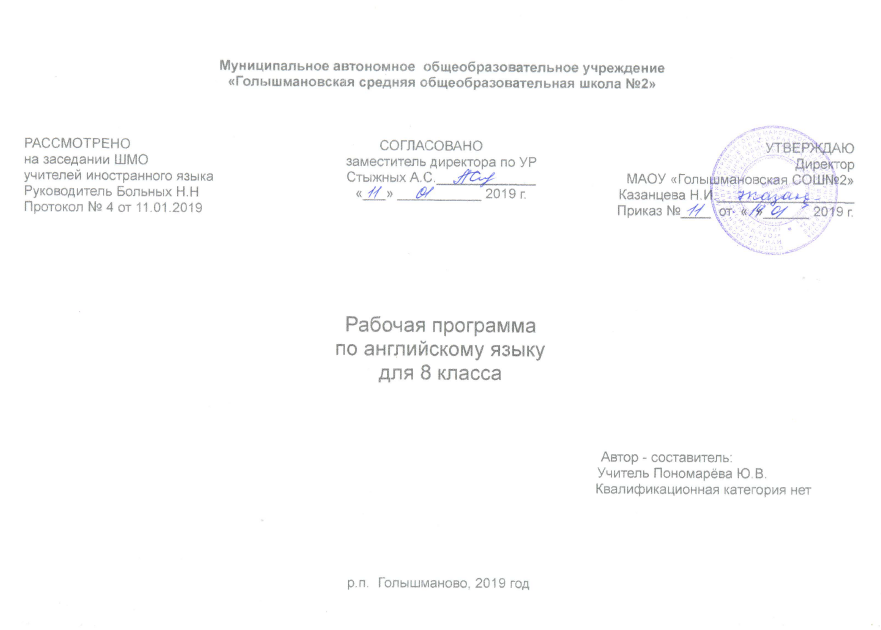 1. Планируемые результаты изученияВ результате освоения основной образовательной программы среднего общего образования учащиеся достигают личностных, метапредметных и предметных результатов. 1.Личностныеформирование мотивации изучения иностранных языков и стремление к самосовершенствованию в образовательной области «Иностранный язык»;осознание возможностей самореализации средствами ИЯ;стремление к совершенствованию собственной речевой культуры в целом;формирование коммуникативной компетенции в межкультурной и межэтнической коммуникации.Изучение ИЯ внесет свой вклад в:1)воспитание гражданственности, патриотизма, уважения к правам, свободам и обязанностям человека;2) формирование нравственных чувств и этического сознания;3) воспитание трудолюбия, творческого отношения к учению, труду, жизни;4) формирование ценностного отношения к здоровью и здоровому образу жизни;5) формирование  ценностного отношения к природе, окружающей среде (экологическое воспитание);6) формирование ценностного отношения к прекрасному, формирование представлений об эстетических идеалах и ценностях (эстетическое воспитание);7) воспитание уважения к культуре других народов;2.Метапредметные результаты в данном курсе развиваются главным образом благодаря развивающему аспекту иноязычного образования.У учащихся  будут развиты:1) положительное отношение к предмету и мотивация к дальнейшему овладению ИЯ:2) языковые способности:к слуховой и зрительной дифференциации, к имитации, к догадке, смысловой антиципации, к выявлению языковых закономерностей, к выявлению главного и к логическому изложению;3) универсальные учебные действия:регулятивные:самостоятельно ставить цели, планировать пути их достижения, умение выбирать наиболее эффективные способы решения учебных и познавательных задач;соотносить свои действия с планируемыми результатами, осуществлять контроль своей деятельности в процессе достижения результата, корректировать свои действия в соответствии с изменяющейся ситуацией;оценивать правильность выполнения учебной задачи, собственные возможности её решения;владеть основами самоконтроля, самооценки, принятия решений и осуществления осознанного выбора в учебной и познавательной деятельности;познавательные:использовать знаково-символические средства представления информации для решения учебных и практических задач;пользоваться логическими действиями сравнения, анализа, синтеза, обобщения, классификации по различным признакам, установления аналогий и причинно-следственных связей,строить логическое рассуждение, умозаключение (индуктивное, дедуктивное и по аналогии) и делать выводы;работать с прослушанным/прочитанным текстом: определять тему, прогнозировать содержание текста по заголовку/по ключевым словам, устанавливать логическую последовательность основных фактов;осуществлять информационный поиск; в том числе с помощью компьютерных средств;выделять, обобщать и фиксировать нужную информацию;осознанно строить свое высказывание в соответствии с поставленной коммуникативной задачей, а также в соответствии с грамматическими и синтаксическими нормами языка;решать проблемы творческого и поискового характера;самостоятельно работать, рационально организовывая свой труд в классе и дома;контролировать и оценивать результаты своей деятельности;коммуникативные:готовность и способность осуществлять межкультурное общение на АЯ:- выражать с достаточной полнотой и точностью свои мысли в соответствии с задачами и условиями межкультурной коммуникации;- вступать в диалог, а также участвовать в коллективном обсуждении проблем, владеть монологической и диалогической формами речи в соответствии с грамматическими и синтаксическими нормами АЯ;- адекватно использовать речевые средства для дискуссии и аргументации своей позиции;- спрашивать, интересоваться чужим мнением и высказывать свое;- уметь обсуждать разные точки зрения и  способствовать выработке общей (групповой) позиции;- уметь аргументировать свою точку зрения, спорить и отстаивать свою позицию невраждебным для оппонентов образом;- уметь с помощью вопросов добывать недостающую информацию (познавательная инициативность);- уметь устанавливать рабочие отношения, эффективно сотрудничать и способствовать продуктивной кооперации;- проявлять уважительное отношение к партнерам, внимание к личности другого;- уметь адекватно реагировать на нужды других; в частности, оказывать помощь и эмоциональную поддержку партнерам в процессе достижения общей цели совместной деятельности;3.Предметные результаты:Говорениевести диалог-расспрос, диалог этикетного характера, диалог – обмен мнениями, диалог – побуждение к действию, комбинированный диалог:– начинать, поддерживать и заканчивать разговор;– выражать основные речевые функции: поздравлять, высказывать пожелания, приносить извинение, выражать согласие/несогласие, делать комплимент, предлагать помощь, выяснять значение незнакомого слова, объяснять значение слова, вежливо переспрашивать, выражать сочувствие, давать совет, выражать благодарность, успокаивать/подбадривать кого-либо, переспрашивать собеседника, приглашать к совместному времяпрепровождению, соглашаться/не соглашаться на совместное времяпрепровождение, выяснять мнение собеседника, выражать согласие/несогласие с мнением собеседника, выражать сомнение, выражать свое мнение и обосновывать его и т.д.;– расспрашивать собеседника и отвечать на его вопросы;– переходить с позиции спрашивающего на позицию отвечающего и наоборот;– соблюдать правила речевого этикета;- использовать основные коммуникативные типы речи: описание, сообщение, рассказ, рассуждение:– кратко высказываться на заданную тему, используя изученный речевой материал в соответствии с поставленной коммуникативной задачей;– делать сообщения на заданную тему на основе прочитанного/услышанного;- делать сообщения по результатам выполнения проектной работы;– говорить в нормальном темпе;– говорить логично и связно;- говорить выразительно (соблюдать синтагматичность речи, логическое ударение, правильную интонацию).Аудирование- уметь понимать звучащую речь с различной глубиной, точностью и полнотой восприятия информации:- полностью понимать речь учителя и одноклассников, а такженесложные аутентичные аудио- и видеотексты, построенные на изученном речевом материале (полное понимание прослушенного);- понимать основное содержание несложных аутентичных аудио- и видеотекстов, содержащих небольшое количество незнакомых слов, используя контекстуальную, языковую, иллюстративную и другие виды догадки (понимание основного содержания);- выборочно понимать прагматические аутентичные аудио- и видеотексты, выделяя значимую (нужную) информацию, не обращая при этом внимание на незнакомые слова, не мешающие решению коммуникативной задачи (понимание необходимой / конкретной информации);- соотносить содержание услышанного с личным опытом;- делать выводы по содержанию услышанного;- выражать собственное мнение по поводу услышанного.Чтение- уметь самостоятельно выбирать адекватную стратегию чтения в соответствии с коммуникативной задачей и типом текста:- читать с целью понимания основного содержания (уметь игнорировать незнакомые слова, не мешающие пониманию основного содержания текста; прогнозировать содержание текста по вербальным опорам (заголовкам) и иллюстративным опорам; предвосхищать содержание внутри текста; определять основную идею/мысль текста; выявлять главные факты в тексте, не обращая внимания на второстепенные;  - читать с целью извлечения конкретной (запрашиваемой или интересующей) информации (уметь использовать соответствующие ориентиры (заглавные буквы, цифры и т. д.) для поиска запрашиваемой или интересующей информации);- читать с целью полного понимания содержания на уровне значения: (уметь догадываться о значении незнакомых слов по знакомым словообразовательным элементам (приставки, суффиксы, составляющие элементы сложных слов),аналогии с родным языком, конверсии, по наличию смысловых связей в контексте, иллюстративной наглядности; понимать внутреннюю организацию текста и определять: главное предложение в абзаце (тексте) и предложения, подчинённые главному предложению;хронологический/логический порядок событий в тексте; причинно-следственные и другие смысловые связи текста с помощью лексических и грамматических средств (местоимений, слов-заместителей, союзов, союзных слов); пользоваться справочными материалами (англо-русским словарём, лингвострановедческим справочником) с применением знания алфавита и транскрипции; предвосхищать элементы знакомых грамматических структур);- читать с целью полного понимания на уровне смысла и критического осмысления содержания (определять главную идею текста, не выраженную эксплицитно; отличать факты от мнений и др.);- интерпретировать информацию, представленную в графиках, таблицах, иллюстрациях и т. д.;- извлекать культурологические сведения из аутентичных текстов;- делать выборочный перевод с английского языка на русский;- соотносить полученную информацию с личным опытом, оценивать ее и выражать свое мнение Письмо- заполнять анкету, формуляр (сообщать о себе основные сведения: имя, фамилия, возраст, гражданство, адрес и т.);- писать открытки этикетного характера с опорой на образец с употреблением формул речевого этикета и адекватного стиля изложения, принятых в англоязычных странах;- составлять план, тезисы устного и письменного сообщения, кратко излагать результаты проектной деятельности;- писать электронные (интернет-) сообщения;- делать записи (выписки из текста);- фиксировать устные высказывания в письменной форме;-  заполнять таблицы, делая выписки из текста;-  кратко излагать собственную точку зрения (в т.ч. по поводу прочитанного или услышанного);- использовать адекватный стиль изложения (формальный / неформальный).2. Содержаниеучебного предмета Тематическое планирование с указанием количество часов, отводимых на усвоение каждого раздела.Календарно-тематическое планирование предмета №Наименование раздела/темыСодержание1«Моя страна с первого взгляда»-географическое расположение Великобритании;- традиции Британии;- история открытия Англии;                        - представления о Британии и британцах людей из различных стран;- моя родная страна;- мой родной город;- гордость за свою страну.2«Ваша страна -  страна традиций?»- традиции и обычаи Великобритании;- праздники Британии;- праздники и традиции России;- хорошие манеры;- писать и отправлять открытки в Британии;- дарить и получать подарки; 3«Вы любите путешествовать?»- путешествия в каникулы;                - способы путешествия по Британии;- виды путешествий;- привычки путешественника;- поездка в Лондон;- проблемы с пониманием людей;- твое любимое путешествие.4«Вы увлекаетесь спортом?»-виды спорта;              - занятия спортом в школе и во внеурочное время- Олимпийские игры;- параолимпийские игры;- мой любимый вид спорта;- уроки физической культуры в школе;- спортивный день в школе.5«Здоровый образ жизни»- забота о здоровье;- здоровые привычки/здоровая пища;-  советы тем, кто заботится о здоровье;- факты и мифы о здоровье;- твоя забота о здоровье.6«Времена меняются, меняются и стили»- модные тенденции;  -мода в прошлом; - предметы одежды/детали одежды;- покупка одежды;      - школьная форма;- покупки;- влияние моды на людей.№ п/пНаименование разделаКоличество часовКоличество контрольных работ1.«Моя страна с первого взгляда»13 часов02.«Ваша страна - страна традиций?»11 часов13.«Вы любите  путешествовать?»24 часа14.«Вы увлекаетесь спортом?»14часов05.«Здоровый образ жизни»16 часов16.«Времена меняются, меняются и стили»24 часа1ИТОГО1024№ п/пДата проведенияДата проведенияТема урока.Характеристика  деятельности учащихся Планируемый результат. Личностный и метапредметный.Планируемый результат. Личностный и метапредметный.ФормаконтроляФормаконтроляФормаконтроляФормаконтроляИспользованиеТСО, ЦОРов,ЭОРовИспользованиеТСО, ЦОРов,ЭОРовИспользованиеТСО, ЦОРов,ЭОРов№ п/пПоплану               По фактуПоплану               По фактуТема урока.Характеристика  деятельности учащихся Планируемый результат. Личностный и метапредметный.Планируемый результат. Личностный и метапредметный.ФормаконтроляФормаконтроляФормаконтроляФормаконтроляИспользованиеТСО, ЦОРов,ЭОРовИспользованиеТСО, ЦОРов,ЭОРовИспользованиеТСО, ЦОРов,ЭОРовUnit I.       My country at a glance         (Моястранаспервоговзгляда)Unit I.       My country at a glance         (Моястранаспервоговзгляда)Unit I.       My country at a glance         (Моястранаспервоговзгляда)Unit I.       My country at a glance         (Моястранаспервоговзгляда)Unit I.       My country at a glance         (Моястранаспервоговзгляда)1Британия больше чем ЛондонРассказ о Великобритании Поисковое чтение Говорение: работа с картой, высказывания о географии       Объединенного Королевства.Личностные результаты-Развивать мотивацию учебной деятельности и личностного смысла учения, заинтересованность в приобретении и расширении знаний.-Рефлексивная самооценка.-Навыки сотрудничества со взрослыми и сверстниками.Метапредметные результатыРегулятивные УУД:-Самостоятельно формулировать цели урока после предварительного обсуждения.- Составлять план решения проблемы.- Работая по плану, сверять свои действия с целью и исправлять ошибки с помощью учителя.Познавательные УУД:- Ориентироваться в своей системе знаний: - Перерабатывать полученную информацию: делать выводы на основе обобщения знаний.Преобразовывать информацию из одной формы в другую. Коммуникативные УУД:- Донести свою позицию до других.- Слушать других, пытаться принимать другую точку зрения, быть готовым изменить свою точку зрения.Предметные результаты- воспринимать на слух и понимать речь учителя, одноклассников о стране изучаемого языка.- читать аутентичные тексты о Великобритании и России с различной глубиной проникновения в содержание, используя различные приемы смысловой переработки текста (языковую догадку, анализ, выборочный перевод), а также справочных материалов; оценивать полученную информацию;-рассказать о своей стране и стране изучаемого языка.-писать о достопримечательностях.– личное письмо  о своей стране– оформлять личное письмо;– выполнять письменные проекты  по тематике общения, кратко излагать результаты проектной деятельности;– составлять план, тезисы устного или письменного сообщения;-Читать с целью понимания основного/полного понимания текста;- читать с целью поиска необходимой информации;Подготовить проект;Выполнить тестовые задания.Личностные результаты-Развивать мотивацию учебной деятельности и личностного смысла учения, заинтересованность в приобретении и расширении знаний.-Рефлексивная самооценка.-Навыки сотрудничества со взрослыми и сверстниками.Метапредметные результатыРегулятивные УУД:-Самостоятельно формулировать цели урока после предварительного обсуждения.- Составлять план решения проблемы.- Работая по плану, сверять свои действия с целью и исправлять ошибки с помощью учителя.Познавательные УУД:- Ориентироваться в своей системе знаний: - Перерабатывать полученную информацию: делать выводы на основе обобщения знаний.Преобразовывать информацию из одной формы в другую. Коммуникативные УУД:- Донести свою позицию до других.- Слушать других, пытаться принимать другую точку зрения, быть готовым изменить свою точку зрения.Предметные результаты- воспринимать на слух и понимать речь учителя, одноклассников о стране изучаемого языка.- читать аутентичные тексты о Великобритании и России с различной глубиной проникновения в содержание, используя различные приемы смысловой переработки текста (языковую догадку, анализ, выборочный перевод), а также справочных материалов; оценивать полученную информацию;-рассказать о своей стране и стране изучаемого языка.-писать о достопримечательностях.– личное письмо  о своей стране– оформлять личное письмо;– выполнять письменные проекты  по тематике общения, кратко излагать результаты проектной деятельности;– составлять план, тезисы устного или письменного сообщения;-Читать с целью понимания основного/полного понимания текста;- читать с целью поиска необходимой информации;Подготовить проект;Выполнить тестовые задания.Контроль монологической речиКонтроль устной и письменной речиКонтроль монологической речиКонтроль устной и письменной речиКонтроль монологической речиКонтроль устной и письменной речиКонтроль монологической речиКонтроль устной и письменной речиПрезентация «Великобритания»Презентация «Великобритания»Презентация «Великобритания»2Мое представление о БританииЧтение Говорение Личностные результаты-Развивать мотивацию учебной деятельности и личностного смысла учения, заинтересованность в приобретении и расширении знаний.-Рефлексивная самооценка.-Навыки сотрудничества со взрослыми и сверстниками.Метапредметные результатыРегулятивные УУД:-Самостоятельно формулировать цели урока после предварительного обсуждения.- Составлять план решения проблемы.- Работая по плану, сверять свои действия с целью и исправлять ошибки с помощью учителя.Познавательные УУД:- Ориентироваться в своей системе знаний: - Перерабатывать полученную информацию: делать выводы на основе обобщения знаний.Преобразовывать информацию из одной формы в другую. Коммуникативные УУД:- Донести свою позицию до других.- Слушать других, пытаться принимать другую точку зрения, быть готовым изменить свою точку зрения.Предметные результаты- воспринимать на слух и понимать речь учителя, одноклассников о стране изучаемого языка.- читать аутентичные тексты о Великобритании и России с различной глубиной проникновения в содержание, используя различные приемы смысловой переработки текста (языковую догадку, анализ, выборочный перевод), а также справочных материалов; оценивать полученную информацию;-рассказать о своей стране и стране изучаемого языка.-писать о достопримечательностях.– личное письмо  о своей стране– оформлять личное письмо;– выполнять письменные проекты  по тематике общения, кратко излагать результаты проектной деятельности;– составлять план, тезисы устного или письменного сообщения;-Читать с целью понимания основного/полного понимания текста;- читать с целью поиска необходимой информации;Подготовить проект;Выполнить тестовые задания.Личностные результаты-Развивать мотивацию учебной деятельности и личностного смысла учения, заинтересованность в приобретении и расширении знаний.-Рефлексивная самооценка.-Навыки сотрудничества со взрослыми и сверстниками.Метапредметные результатыРегулятивные УУД:-Самостоятельно формулировать цели урока после предварительного обсуждения.- Составлять план решения проблемы.- Работая по плану, сверять свои действия с целью и исправлять ошибки с помощью учителя.Познавательные УУД:- Ориентироваться в своей системе знаний: - Перерабатывать полученную информацию: делать выводы на основе обобщения знаний.Преобразовывать информацию из одной формы в другую. Коммуникативные УУД:- Донести свою позицию до других.- Слушать других, пытаться принимать другую точку зрения, быть готовым изменить свою точку зрения.Предметные результаты- воспринимать на слух и понимать речь учителя, одноклассников о стране изучаемого языка.- читать аутентичные тексты о Великобритании и России с различной глубиной проникновения в содержание, используя различные приемы смысловой переработки текста (языковую догадку, анализ, выборочный перевод), а также справочных материалов; оценивать полученную информацию;-рассказать о своей стране и стране изучаемого языка.-писать о достопримечательностях.– личное письмо  о своей стране– оформлять личное письмо;– выполнять письменные проекты  по тематике общения, кратко излагать результаты проектной деятельности;– составлять план, тезисы устного или письменного сообщения;-Читать с целью понимания основного/полного понимания текста;- читать с целью поиска необходимой информации;Подготовить проект;Выполнить тестовые задания.Контроль монологической речиКонтроль монологической речиКонтроль монологической речиКонтроль монологической речиАудиозаписьАудиозаписьАудиозапись3Как выглядят БританцыГоворение: описание рисунка с изображением британцев по вопросам.Личностные результаты-Развивать мотивацию учебной деятельности и личностного смысла учения, заинтересованность в приобретении и расширении знаний.-Рефлексивная самооценка.-Навыки сотрудничества со взрослыми и сверстниками.Метапредметные результатыРегулятивные УУД:-Самостоятельно формулировать цели урока после предварительного обсуждения.- Составлять план решения проблемы.- Работая по плану, сверять свои действия с целью и исправлять ошибки с помощью учителя.Познавательные УУД:- Ориентироваться в своей системе знаний: - Перерабатывать полученную информацию: делать выводы на основе обобщения знаний.Преобразовывать информацию из одной формы в другую. Коммуникативные УУД:- Донести свою позицию до других.- Слушать других, пытаться принимать другую точку зрения, быть готовым изменить свою точку зрения.Предметные результаты- воспринимать на слух и понимать речь учителя, одноклассников о стране изучаемого языка.- читать аутентичные тексты о Великобритании и России с различной глубиной проникновения в содержание, используя различные приемы смысловой переработки текста (языковую догадку, анализ, выборочный перевод), а также справочных материалов; оценивать полученную информацию;-рассказать о своей стране и стране изучаемого языка.-писать о достопримечательностях.– личное письмо  о своей стране– оформлять личное письмо;– выполнять письменные проекты  по тематике общения, кратко излагать результаты проектной деятельности;– составлять план, тезисы устного или письменного сообщения;-Читать с целью понимания основного/полного понимания текста;- читать с целью поиска необходимой информации;Подготовить проект;Выполнить тестовые задания.Личностные результаты-Развивать мотивацию учебной деятельности и личностного смысла учения, заинтересованность в приобретении и расширении знаний.-Рефлексивная самооценка.-Навыки сотрудничества со взрослыми и сверстниками.Метапредметные результатыРегулятивные УУД:-Самостоятельно формулировать цели урока после предварительного обсуждения.- Составлять план решения проблемы.- Работая по плану, сверять свои действия с целью и исправлять ошибки с помощью учителя.Познавательные УУД:- Ориентироваться в своей системе знаний: - Перерабатывать полученную информацию: делать выводы на основе обобщения знаний.Преобразовывать информацию из одной формы в другую. Коммуникативные УУД:- Донести свою позицию до других.- Слушать других, пытаться принимать другую точку зрения, быть готовым изменить свою точку зрения.Предметные результаты- воспринимать на слух и понимать речь учителя, одноклассников о стране изучаемого языка.- читать аутентичные тексты о Великобритании и России с различной глубиной проникновения в содержание, используя различные приемы смысловой переработки текста (языковую догадку, анализ, выборочный перевод), а также справочных материалов; оценивать полученную информацию;-рассказать о своей стране и стране изучаемого языка.-писать о достопримечательностях.– личное письмо  о своей стране– оформлять личное письмо;– выполнять письменные проекты  по тематике общения, кратко излагать результаты проектной деятельности;– составлять план, тезисы устного или письменного сообщения;-Читать с целью понимания основного/полного понимания текста;- читать с целью поиска необходимой информации;Подготовить проект;Выполнить тестовые задания.Контроль монологической и диалогической речиКонтроль монологической и диалогической речиКонтроль монологической и диалогической речиКонтроль монологической и диалогической речиЭл.грамм. справочникЭл.грамм. справочникЭл.грамм. справочник4Какие они британцыОзнакомительное чтение Изучающее чтение  Поисковое чтение Личностные результаты-Развивать мотивацию учебной деятельности и личностного смысла учения, заинтересованность в приобретении и расширении знаний.-Рефлексивная самооценка.-Навыки сотрудничества со взрослыми и сверстниками.Метапредметные результатыРегулятивные УУД:-Самостоятельно формулировать цели урока после предварительного обсуждения.- Составлять план решения проблемы.- Работая по плану, сверять свои действия с целью и исправлять ошибки с помощью учителя.Познавательные УУД:- Ориентироваться в своей системе знаний: - Перерабатывать полученную информацию: делать выводы на основе обобщения знаний.Преобразовывать информацию из одной формы в другую. Коммуникативные УУД:- Донести свою позицию до других.- Слушать других, пытаться принимать другую точку зрения, быть готовым изменить свою точку зрения.Предметные результаты- воспринимать на слух и понимать речь учителя, одноклассников о стране изучаемого языка.- читать аутентичные тексты о Великобритании и России с различной глубиной проникновения в содержание, используя различные приемы смысловой переработки текста (языковую догадку, анализ, выборочный перевод), а также справочных материалов; оценивать полученную информацию;-рассказать о своей стране и стране изучаемого языка.-писать о достопримечательностях.– личное письмо  о своей стране– оформлять личное письмо;– выполнять письменные проекты  по тематике общения, кратко излагать результаты проектной деятельности;– составлять план, тезисы устного или письменного сообщения;-Читать с целью понимания основного/полного понимания текста;- читать с целью поиска необходимой информации;Подготовить проект;Выполнить тестовые задания.Личностные результаты-Развивать мотивацию учебной деятельности и личностного смысла учения, заинтересованность в приобретении и расширении знаний.-Рефлексивная самооценка.-Навыки сотрудничества со взрослыми и сверстниками.Метапредметные результатыРегулятивные УУД:-Самостоятельно формулировать цели урока после предварительного обсуждения.- Составлять план решения проблемы.- Работая по плану, сверять свои действия с целью и исправлять ошибки с помощью учителя.Познавательные УУД:- Ориентироваться в своей системе знаний: - Перерабатывать полученную информацию: делать выводы на основе обобщения знаний.Преобразовывать информацию из одной формы в другую. Коммуникативные УУД:- Донести свою позицию до других.- Слушать других, пытаться принимать другую точку зрения, быть готовым изменить свою точку зрения.Предметные результаты- воспринимать на слух и понимать речь учителя, одноклассников о стране изучаемого языка.- читать аутентичные тексты о Великобритании и России с различной глубиной проникновения в содержание, используя различные приемы смысловой переработки текста (языковую догадку, анализ, выборочный перевод), а также справочных материалов; оценивать полученную информацию;-рассказать о своей стране и стране изучаемого языка.-писать о достопримечательностях.– личное письмо  о своей стране– оформлять личное письмо;– выполнять письменные проекты  по тематике общения, кратко излагать результаты проектной деятельности;– составлять план, тезисы устного или письменного сообщения;-Читать с целью понимания основного/полного понимания текста;- читать с целью поиска необходимой информации;Подготовить проект;Выполнить тестовые задания.Контроль навыков чтенияКонтроль навыков чтенияКонтроль навыков чтенияКонтроль навыков чтенияЭл.грамм. справочникЭл.грамм. справочникЭл.грамм. справочник5Открытие АнглииГоворение:   диалогическая речь.    АудированиеЛичностные результаты-Развивать мотивацию учебной деятельности и личностного смысла учения, заинтересованность в приобретении и расширении знаний.-Рефлексивная самооценка.-Навыки сотрудничества со взрослыми и сверстниками.Метапредметные результатыРегулятивные УУД:-Самостоятельно формулировать цели урока после предварительного обсуждения.- Составлять план решения проблемы.- Работая по плану, сверять свои действия с целью и исправлять ошибки с помощью учителя.Познавательные УУД:- Ориентироваться в своей системе знаний: - Перерабатывать полученную информацию: делать выводы на основе обобщения знаний.Преобразовывать информацию из одной формы в другую. Коммуникативные УУД:- Донести свою позицию до других.- Слушать других, пытаться принимать другую точку зрения, быть готовым изменить свою точку зрения.Предметные результаты- воспринимать на слух и понимать речь учителя, одноклассников о стране изучаемого языка.- читать аутентичные тексты о Великобритании и России с различной глубиной проникновения в содержание, используя различные приемы смысловой переработки текста (языковую догадку, анализ, выборочный перевод), а также справочных материалов; оценивать полученную информацию;-рассказать о своей стране и стране изучаемого языка.-писать о достопримечательностях.– личное письмо  о своей стране– оформлять личное письмо;– выполнять письменные проекты  по тематике общения, кратко излагать результаты проектной деятельности;– составлять план, тезисы устного или письменного сообщения;-Читать с целью понимания основного/полного понимания текста;- читать с целью поиска необходимой информации;Подготовить проект;Выполнить тестовые задания.Личностные результаты-Развивать мотивацию учебной деятельности и личностного смысла учения, заинтересованность в приобретении и расширении знаний.-Рефлексивная самооценка.-Навыки сотрудничества со взрослыми и сверстниками.Метапредметные результатыРегулятивные УУД:-Самостоятельно формулировать цели урока после предварительного обсуждения.- Составлять план решения проблемы.- Работая по плану, сверять свои действия с целью и исправлять ошибки с помощью учителя.Познавательные УУД:- Ориентироваться в своей системе знаний: - Перерабатывать полученную информацию: делать выводы на основе обобщения знаний.Преобразовывать информацию из одной формы в другую. Коммуникативные УУД:- Донести свою позицию до других.- Слушать других, пытаться принимать другую точку зрения, быть готовым изменить свою точку зрения.Предметные результаты- воспринимать на слух и понимать речь учителя, одноклассников о стране изучаемого языка.- читать аутентичные тексты о Великобритании и России с различной глубиной проникновения в содержание, используя различные приемы смысловой переработки текста (языковую догадку, анализ, выборочный перевод), а также справочных материалов; оценивать полученную информацию;-рассказать о своей стране и стране изучаемого языка.-писать о достопримечательностях.– личное письмо  о своей стране– оформлять личное письмо;– выполнять письменные проекты  по тематике общения, кратко излагать результаты проектной деятельности;– составлять план, тезисы устного или письменного сообщения;-Читать с целью понимания основного/полного понимания текста;- читать с целью поиска необходимой информации;Подготовить проект;Выполнить тестовые задания.Контроль навыков аудирования и диалогической речиКонтроль навыков аудирования и диалогической речиКонтроль навыков аудирования и диалогической речиКонтроль навыков аудирования и диалогической речиПрезентация «Открытие Великобритании»Презентация «Открытие Великобритании»Презентация «Открытие Великобритании»6Твои впечатленияРазвитие навыков чтенияЛичностные результаты-Развивать мотивацию учебной деятельности и личностного смысла учения, заинтересованность в приобретении и расширении знаний.-Рефлексивная самооценка.-Навыки сотрудничества со взрослыми и сверстниками.Метапредметные результатыРегулятивные УУД:-Самостоятельно формулировать цели урока после предварительного обсуждения.- Составлять план решения проблемы.- Работая по плану, сверять свои действия с целью и исправлять ошибки с помощью учителя.Познавательные УУД:- Ориентироваться в своей системе знаний: - Перерабатывать полученную информацию: делать выводы на основе обобщения знаний.Преобразовывать информацию из одной формы в другую. Коммуникативные УУД:- Донести свою позицию до других.- Слушать других, пытаться принимать другую точку зрения, быть готовым изменить свою точку зрения.Предметные результаты- воспринимать на слух и понимать речь учителя, одноклассников о стране изучаемого языка.- читать аутентичные тексты о Великобритании и России с различной глубиной проникновения в содержание, используя различные приемы смысловой переработки текста (языковую догадку, анализ, выборочный перевод), а также справочных материалов; оценивать полученную информацию;-рассказать о своей стране и стране изучаемого языка.-писать о достопримечательностях.– личное письмо  о своей стране– оформлять личное письмо;– выполнять письменные проекты  по тематике общения, кратко излагать результаты проектной деятельности;– составлять план, тезисы устного или письменного сообщения;-Читать с целью понимания основного/полного понимания текста;- читать с целью поиска необходимой информации;Подготовить проект;Выполнить тестовые задания.Личностные результаты-Развивать мотивацию учебной деятельности и личностного смысла учения, заинтересованность в приобретении и расширении знаний.-Рефлексивная самооценка.-Навыки сотрудничества со взрослыми и сверстниками.Метапредметные результатыРегулятивные УУД:-Самостоятельно формулировать цели урока после предварительного обсуждения.- Составлять план решения проблемы.- Работая по плану, сверять свои действия с целью и исправлять ошибки с помощью учителя.Познавательные УУД:- Ориентироваться в своей системе знаний: - Перерабатывать полученную информацию: делать выводы на основе обобщения знаний.Преобразовывать информацию из одной формы в другую. Коммуникативные УУД:- Донести свою позицию до других.- Слушать других, пытаться принимать другую точку зрения, быть готовым изменить свою точку зрения.Предметные результаты- воспринимать на слух и понимать речь учителя, одноклассников о стране изучаемого языка.- читать аутентичные тексты о Великобритании и России с различной глубиной проникновения в содержание, используя различные приемы смысловой переработки текста (языковую догадку, анализ, выборочный перевод), а также справочных материалов; оценивать полученную информацию;-рассказать о своей стране и стране изучаемого языка.-писать о достопримечательностях.– личное письмо  о своей стране– оформлять личное письмо;– выполнять письменные проекты  по тематике общения, кратко излагать результаты проектной деятельности;– составлять план, тезисы устного или письменного сообщения;-Читать с целью понимания основного/полного понимания текста;- читать с целью поиска необходимой информации;Подготовить проект;Выполнить тестовые задания.Контроль навыков чтенияКонтроль навыков чтенияКонтроль навыков чтенияКонтроль навыков чтенияПрезентация «Достопримечательности Лондона»Презентация «Достопримечательности Лондона»Презентация «Достопримечательности Лондона»7Гордишься ли ты своей страной?Развитие навыков разговорной речиЛичностные результаты-Развивать мотивацию учебной деятельности и личностного смысла учения, заинтересованность в приобретении и расширении знаний.-Рефлексивная самооценка.-Навыки сотрудничества со взрослыми и сверстниками.Метапредметные результатыРегулятивные УУД:-Самостоятельно формулировать цели урока после предварительного обсуждения.- Составлять план решения проблемы.- Работая по плану, сверять свои действия с целью и исправлять ошибки с помощью учителя.Познавательные УУД:- Ориентироваться в своей системе знаний: - Перерабатывать полученную информацию: делать выводы на основе обобщения знаний.Преобразовывать информацию из одной формы в другую. Коммуникативные УУД:- Донести свою позицию до других.- Слушать других, пытаться принимать другую точку зрения, быть готовым изменить свою точку зрения.Предметные результаты- воспринимать на слух и понимать речь учителя, одноклассников о стране изучаемого языка.- читать аутентичные тексты о Великобритании и России с различной глубиной проникновения в содержание, используя различные приемы смысловой переработки текста (языковую догадку, анализ, выборочный перевод), а также справочных материалов; оценивать полученную информацию;-рассказать о своей стране и стране изучаемого языка.-писать о достопримечательностях.– личное письмо  о своей стране– оформлять личное письмо;– выполнять письменные проекты  по тематике общения, кратко излагать результаты проектной деятельности;– составлять план, тезисы устного или письменного сообщения;-Читать с целью понимания основного/полного понимания текста;- читать с целью поиска необходимой информации;Подготовить проект;Выполнить тестовые задания.Личностные результаты-Развивать мотивацию учебной деятельности и личностного смысла учения, заинтересованность в приобретении и расширении знаний.-Рефлексивная самооценка.-Навыки сотрудничества со взрослыми и сверстниками.Метапредметные результатыРегулятивные УУД:-Самостоятельно формулировать цели урока после предварительного обсуждения.- Составлять план решения проблемы.- Работая по плану, сверять свои действия с целью и исправлять ошибки с помощью учителя.Познавательные УУД:- Ориентироваться в своей системе знаний: - Перерабатывать полученную информацию: делать выводы на основе обобщения знаний.Преобразовывать информацию из одной формы в другую. Коммуникативные УУД:- Донести свою позицию до других.- Слушать других, пытаться принимать другую точку зрения, быть готовым изменить свою точку зрения.Предметные результаты- воспринимать на слух и понимать речь учителя, одноклассников о стране изучаемого языка.- читать аутентичные тексты о Великобритании и России с различной глубиной проникновения в содержание, используя различные приемы смысловой переработки текста (языковую догадку, анализ, выборочный перевод), а также справочных материалов; оценивать полученную информацию;-рассказать о своей стране и стране изучаемого языка.-писать о достопримечательностях.– личное письмо  о своей стране– оформлять личное письмо;– выполнять письменные проекты  по тематике общения, кратко излагать результаты проектной деятельности;– составлять план, тезисы устного или письменного сообщения;-Читать с целью понимания основного/полного понимания текста;- читать с целью поиска необходимой информации;Подготовить проект;Выполнить тестовые задания.ЗачетЗачетЗачетЗачетЭл.таблицаЭл.таблицаЭл.таблица8,9Как выглядит твоя страна?Развитие навыков диалогической речиЛичностные результаты-Развивать мотивацию учебной деятельности и личностного смысла учения, заинтересованность в приобретении и расширении знаний.-Рефлексивная самооценка.-Навыки сотрудничества со взрослыми и сверстниками.Метапредметные результатыРегулятивные УУД:-Самостоятельно формулировать цели урока после предварительного обсуждения.- Составлять план решения проблемы.- Работая по плану, сверять свои действия с целью и исправлять ошибки с помощью учителя.Познавательные УУД:- Ориентироваться в своей системе знаний: - Перерабатывать полученную информацию: делать выводы на основе обобщения знаний.Преобразовывать информацию из одной формы в другую. Коммуникативные УУД:- Донести свою позицию до других.- Слушать других, пытаться принимать другую точку зрения, быть готовым изменить свою точку зрения.Предметные результаты- воспринимать на слух и понимать речь учителя, одноклассников о стране изучаемого языка.- читать аутентичные тексты о Великобритании и России с различной глубиной проникновения в содержание, используя различные приемы смысловой переработки текста (языковую догадку, анализ, выборочный перевод), а также справочных материалов; оценивать полученную информацию;-рассказать о своей стране и стране изучаемого языка.-писать о достопримечательностях.– личное письмо  о своей стране– оформлять личное письмо;– выполнять письменные проекты  по тематике общения, кратко излагать результаты проектной деятельности;– составлять план, тезисы устного или письменного сообщения;-Читать с целью понимания основного/полного понимания текста;- читать с целью поиска необходимой информации;Подготовить проект;Выполнить тестовые задания.Личностные результаты-Развивать мотивацию учебной деятельности и личностного смысла учения, заинтересованность в приобретении и расширении знаний.-Рефлексивная самооценка.-Навыки сотрудничества со взрослыми и сверстниками.Метапредметные результатыРегулятивные УУД:-Самостоятельно формулировать цели урока после предварительного обсуждения.- Составлять план решения проблемы.- Работая по плану, сверять свои действия с целью и исправлять ошибки с помощью учителя.Познавательные УУД:- Ориентироваться в своей системе знаний: - Перерабатывать полученную информацию: делать выводы на основе обобщения знаний.Преобразовывать информацию из одной формы в другую. Коммуникативные УУД:- Донести свою позицию до других.- Слушать других, пытаться принимать другую точку зрения, быть готовым изменить свою точку зрения.Предметные результаты- воспринимать на слух и понимать речь учителя, одноклассников о стране изучаемого языка.- читать аутентичные тексты о Великобритании и России с различной глубиной проникновения в содержание, используя различные приемы смысловой переработки текста (языковую догадку, анализ, выборочный перевод), а также справочных материалов; оценивать полученную информацию;-рассказать о своей стране и стране изучаемого языка.-писать о достопримечательностях.– личное письмо  о своей стране– оформлять личное письмо;– выполнять письменные проекты  по тематике общения, кратко излагать результаты проектной деятельности;– составлять план, тезисы устного или письменного сообщения;-Читать с целью понимания основного/полного понимания текста;- читать с целью поиска необходимой информации;Подготовить проект;Выполнить тестовые задания.ТестыТестыТестыТестыАудиозаписьАудиозаписьАудиозапись10Как выглядит твой родной город? Развитие навыков монологической речиЛичностные результаты-Развивать мотивацию учебной деятельности и личностного смысла учения, заинтересованность в приобретении и расширении знаний.-Рефлексивная самооценка.-Навыки сотрудничества со взрослыми и сверстниками.Метапредметные результатыРегулятивные УУД:-Самостоятельно формулировать цели урока после предварительного обсуждения.- Составлять план решения проблемы.- Работая по плану, сверять свои действия с целью и исправлять ошибки с помощью учителя.Познавательные УУД:- Ориентироваться в своей системе знаний: - Перерабатывать полученную информацию: делать выводы на основе обобщения знаний.Преобразовывать информацию из одной формы в другую. Коммуникативные УУД:- Донести свою позицию до других.- Слушать других, пытаться принимать другую точку зрения, быть готовым изменить свою точку зрения.Предметные результаты- воспринимать на слух и понимать речь учителя, одноклассников о стране изучаемого языка.- читать аутентичные тексты о Великобритании и России с различной глубиной проникновения в содержание, используя различные приемы смысловой переработки текста (языковую догадку, анализ, выборочный перевод), а также справочных материалов; оценивать полученную информацию;-рассказать о своей стране и стране изучаемого языка.-писать о достопримечательностях.– личное письмо  о своей стране– оформлять личное письмо;– выполнять письменные проекты  по тематике общения, кратко излагать результаты проектной деятельности;– составлять план, тезисы устного или письменного сообщения;-Читать с целью понимания основного/полного понимания текста;- читать с целью поиска необходимой информации;Подготовить проект;Выполнить тестовые задания.Личностные результаты-Развивать мотивацию учебной деятельности и личностного смысла учения, заинтересованность в приобретении и расширении знаний.-Рефлексивная самооценка.-Навыки сотрудничества со взрослыми и сверстниками.Метапредметные результатыРегулятивные УУД:-Самостоятельно формулировать цели урока после предварительного обсуждения.- Составлять план решения проблемы.- Работая по плану, сверять свои действия с целью и исправлять ошибки с помощью учителя.Познавательные УУД:- Ориентироваться в своей системе знаний: - Перерабатывать полученную информацию: делать выводы на основе обобщения знаний.Преобразовывать информацию из одной формы в другую. Коммуникативные УУД:- Донести свою позицию до других.- Слушать других, пытаться принимать другую точку зрения, быть готовым изменить свою точку зрения.Предметные результаты- воспринимать на слух и понимать речь учителя, одноклассников о стране изучаемого языка.- читать аутентичные тексты о Великобритании и России с различной глубиной проникновения в содержание, используя различные приемы смысловой переработки текста (языковую догадку, анализ, выборочный перевод), а также справочных материалов; оценивать полученную информацию;-рассказать о своей стране и стране изучаемого языка.-писать о достопримечательностях.– личное письмо  о своей стране– оформлять личное письмо;– выполнять письменные проекты  по тематике общения, кратко излагать результаты проектной деятельности;– составлять план, тезисы устного или письменного сообщения;-Читать с целью понимания основного/полного понимания текста;- читать с целью поиска необходимой информации;Подготовить проект;Выполнить тестовые задания.Контроль навыков устной и письменной речиКонтроль навыков устной и письменной речиКонтроль навыков устной и письменной речиКонтроль навыков устной и письменной речиТематический дискТематический дискТематический диск11Как выглядит твой родной город? Развитие навыков монологической речиЛичностные результаты-Развивать мотивацию учебной деятельности и личностного смысла учения, заинтересованность в приобретении и расширении знаний.-Рефлексивная самооценка.-Навыки сотрудничества со взрослыми и сверстниками.Метапредметные результатыРегулятивные УУД:-Самостоятельно формулировать цели урока после предварительного обсуждения.- Составлять план решения проблемы.- Работая по плану, сверять свои действия с целью и исправлять ошибки с помощью учителя.Познавательные УУД:- Ориентироваться в своей системе знаний: - Перерабатывать полученную информацию: делать выводы на основе обобщения знаний.Преобразовывать информацию из одной формы в другую. Коммуникативные УУД:- Донести свою позицию до других.- Слушать других, пытаться принимать другую точку зрения, быть готовым изменить свою точку зрения.Предметные результаты- воспринимать на слух и понимать речь учителя, одноклассников о стране изучаемого языка.- читать аутентичные тексты о Великобритании и России с различной глубиной проникновения в содержание, используя различные приемы смысловой переработки текста (языковую догадку, анализ, выборочный перевод), а также справочных материалов; оценивать полученную информацию;-рассказать о своей стране и стране изучаемого языка.-писать о достопримечательностях.– личное письмо  о своей стране– оформлять личное письмо;– выполнять письменные проекты  по тематике общения, кратко излагать результаты проектной деятельности;– составлять план, тезисы устного или письменного сообщения;-Читать с целью понимания основного/полного понимания текста;- читать с целью поиска необходимой информации;Подготовить проект;Выполнить тестовые задания.Личностные результаты-Развивать мотивацию учебной деятельности и личностного смысла учения, заинтересованность в приобретении и расширении знаний.-Рефлексивная самооценка.-Навыки сотрудничества со взрослыми и сверстниками.Метапредметные результатыРегулятивные УУД:-Самостоятельно формулировать цели урока после предварительного обсуждения.- Составлять план решения проблемы.- Работая по плану, сверять свои действия с целью и исправлять ошибки с помощью учителя.Познавательные УУД:- Ориентироваться в своей системе знаний: - Перерабатывать полученную информацию: делать выводы на основе обобщения знаний.Преобразовывать информацию из одной формы в другую. Коммуникативные УУД:- Донести свою позицию до других.- Слушать других, пытаться принимать другую точку зрения, быть готовым изменить свою точку зрения.Предметные результаты- воспринимать на слух и понимать речь учителя, одноклассников о стране изучаемого языка.- читать аутентичные тексты о Великобритании и России с различной глубиной проникновения в содержание, используя различные приемы смысловой переработки текста (языковую догадку, анализ, выборочный перевод), а также справочных материалов; оценивать полученную информацию;-рассказать о своей стране и стране изучаемого языка.-писать о достопримечательностях.– личное письмо  о своей стране– оформлять личное письмо;– выполнять письменные проекты  по тематике общения, кратко излагать результаты проектной деятельности;– составлять план, тезисы устного или письменного сообщения;-Читать с целью понимания основного/полного понимания текста;- читать с целью поиска необходимой информации;Подготовить проект;Выполнить тестовые задания.ТестыТестыТестыТестыПрезентацияПрезентацияПрезентация12Моя страна быстрым взглядомРазвитие навыка чтения и целью извлечения нужной информацииЛичностные результаты-Развивать мотивацию учебной деятельности и личностного смысла учения, заинтересованность в приобретении и расширении знаний.-Рефлексивная самооценка.-Навыки сотрудничества со взрослыми и сверстниками.Метапредметные результатыРегулятивные УУД:-Самостоятельно формулировать цели урока после предварительного обсуждения.- Составлять план решения проблемы.- Работая по плану, сверять свои действия с целью и исправлять ошибки с помощью учителя.Познавательные УУД:- Ориентироваться в своей системе знаний: - Перерабатывать полученную информацию: делать выводы на основе обобщения знаний.Преобразовывать информацию из одной формы в другую. Коммуникативные УУД:- Донести свою позицию до других.- Слушать других, пытаться принимать другую точку зрения, быть готовым изменить свою точку зрения.Предметные результаты- воспринимать на слух и понимать речь учителя, одноклассников о стране изучаемого языка.- читать аутентичные тексты о Великобритании и России с различной глубиной проникновения в содержание, используя различные приемы смысловой переработки текста (языковую догадку, анализ, выборочный перевод), а также справочных материалов; оценивать полученную информацию;-рассказать о своей стране и стране изучаемого языка.-писать о достопримечательностях.– личное письмо  о своей стране– оформлять личное письмо;– выполнять письменные проекты  по тематике общения, кратко излагать результаты проектной деятельности;– составлять план, тезисы устного или письменного сообщения;-Читать с целью понимания основного/полного понимания текста;- читать с целью поиска необходимой информации;Подготовить проект;Выполнить тестовые задания.Личностные результаты-Развивать мотивацию учебной деятельности и личностного смысла учения, заинтересованность в приобретении и расширении знаний.-Рефлексивная самооценка.-Навыки сотрудничества со взрослыми и сверстниками.Метапредметные результатыРегулятивные УУД:-Самостоятельно формулировать цели урока после предварительного обсуждения.- Составлять план решения проблемы.- Работая по плану, сверять свои действия с целью и исправлять ошибки с помощью учителя.Познавательные УУД:- Ориентироваться в своей системе знаний: - Перерабатывать полученную информацию: делать выводы на основе обобщения знаний.Преобразовывать информацию из одной формы в другую. Коммуникативные УУД:- Донести свою позицию до других.- Слушать других, пытаться принимать другую точку зрения, быть готовым изменить свою точку зрения.Предметные результаты- воспринимать на слух и понимать речь учителя, одноклассников о стране изучаемого языка.- читать аутентичные тексты о Великобритании и России с различной глубиной проникновения в содержание, используя различные приемы смысловой переработки текста (языковую догадку, анализ, выборочный перевод), а также справочных материалов; оценивать полученную информацию;-рассказать о своей стране и стране изучаемого языка.-писать о достопримечательностях.– личное письмо  о своей стране– оформлять личное письмо;– выполнять письменные проекты  по тематике общения, кратко излагать результаты проектной деятельности;– составлять план, тезисы устного или письменного сообщения;-Читать с целью понимания основного/полного понимания текста;- читать с целью поиска необходимой информации;Подготовить проект;Выполнить тестовые задания.Контроль навыков чтенияКонтроль навыков чтенияКонтроль навыков чтенияКонтроль навыков чтенияАудиозапись, презентацияАудиозапись, презентацияАудиозапись, презентация13Моя страна быстрым взглядомАудированиеЛичностные результаты-Развивать мотивацию учебной деятельности и личностного смысла учения, заинтересованность в приобретении и расширении знаний.-Рефлексивная самооценка.-Навыки сотрудничества со взрослыми и сверстниками.Метапредметные результатыРегулятивные УУД:-Самостоятельно формулировать цели урока после предварительного обсуждения.- Составлять план решения проблемы.- Работая по плану, сверять свои действия с целью и исправлять ошибки с помощью учителя.Познавательные УУД:- Ориентироваться в своей системе знаний: - Перерабатывать полученную информацию: делать выводы на основе обобщения знаний.Преобразовывать информацию из одной формы в другую. Коммуникативные УУД:- Донести свою позицию до других.- Слушать других, пытаться принимать другую точку зрения, быть готовым изменить свою точку зрения.Предметные результаты- воспринимать на слух и понимать речь учителя, одноклассников о стране изучаемого языка.- читать аутентичные тексты о Великобритании и России с различной глубиной проникновения в содержание, используя различные приемы смысловой переработки текста (языковую догадку, анализ, выборочный перевод), а также справочных материалов; оценивать полученную информацию;-рассказать о своей стране и стране изучаемого языка.-писать о достопримечательностях.– личное письмо  о своей стране– оформлять личное письмо;– выполнять письменные проекты  по тематике общения, кратко излагать результаты проектной деятельности;– составлять план, тезисы устного или письменного сообщения;-Читать с целью понимания основного/полного понимания текста;- читать с целью поиска необходимой информации;Подготовить проект;Выполнить тестовые задания.Личностные результаты-Развивать мотивацию учебной деятельности и личностного смысла учения, заинтересованность в приобретении и расширении знаний.-Рефлексивная самооценка.-Навыки сотрудничества со взрослыми и сверстниками.Метапредметные результатыРегулятивные УУД:-Самостоятельно формулировать цели урока после предварительного обсуждения.- Составлять план решения проблемы.- Работая по плану, сверять свои действия с целью и исправлять ошибки с помощью учителя.Познавательные УУД:- Ориентироваться в своей системе знаний: - Перерабатывать полученную информацию: делать выводы на основе обобщения знаний.Преобразовывать информацию из одной формы в другую. Коммуникативные УУД:- Донести свою позицию до других.- Слушать других, пытаться принимать другую точку зрения, быть готовым изменить свою точку зрения.Предметные результаты- воспринимать на слух и понимать речь учителя, одноклассников о стране изучаемого языка.- читать аутентичные тексты о Великобритании и России с различной глубиной проникновения в содержание, используя различные приемы смысловой переработки текста (языковую догадку, анализ, выборочный перевод), а также справочных материалов; оценивать полученную информацию;-рассказать о своей стране и стране изучаемого языка.-писать о достопримечательностях.– личное письмо  о своей стране– оформлять личное письмо;– выполнять письменные проекты  по тематике общения, кратко излагать результаты проектной деятельности;– составлять план, тезисы устного или письменного сообщения;-Читать с целью понимания основного/полного понимания текста;- читать с целью поиска необходимой информации;Подготовить проект;Выполнить тестовые задания.Контроль навыков аудированияКонтроль навыков аудированияКонтроль навыков аудированияКонтроль навыков аудированияАудиозаписьАудиозаписьАудиозаписьUnit II.Is your country a land of traditions? Ваша страна – страна традиций.Unit II.Is your country a land of traditions? Ваша страна – страна традиций.Unit II.Is your country a land of traditions? Ваша страна – страна традиций.Unit II.Is your country a land of traditions? Ваша страна – страна традиций.Unit II.Is your country a land of traditions? Ваша страна – страна традиций.Презентация «Праздники»Презентация «Праздники»Презентация «Праздники»14Твоя страна это страна традиций?Развитие навыков диалогической речиЛичностные результаты-Развивать мотивацию учебной деятельности и личностного смысла учения, заинтересованность в приобретении и расширении знаний и способов действий, творческий подход к выполнению заданий.-Рефлексивную самооценку, умение анализировать свои действия и управлять ими.-Навыки сотрудничества со взрослыми и сверстниками.Метапредметные результатыРегулятивные УУД:- Целеполагание;- Определение последовательности промежуточных целей с учетом конечного результата, составление плана и последовательности действий;Познавательные УУД:- Ориентироваться в своей системе знаний: - Добывать новые знания: извлекать информацию, представленную в разных формах (текст, таблица, схема, иллюстрация и др.).- Преобразовывать информацию из одной формы в другую. Коммуникативные УУД:Донести свою позицию до других.Слушать других, пытаться принимать другую точку зрения, быть готовым изменить свою точку зрения.Договариваться с людьми.Учиться уважительно относиться к позиции другого, пытаться договариваться.Личностные результаты-Развивать мотивацию учебной деятельности и личностного смысла учения, заинтересованность в приобретении и расширении знаний и способов действий, творческий подход к выполнению заданий.-Рефлексивную самооценку, умение анализировать свои действия и управлять ими.-Навыки сотрудничества со взрослыми и сверстниками.Метапредметные результатыРегулятивные УУД:- Целеполагание;- Определение последовательности промежуточных целей с учетом конечного результата, составление плана и последовательности действий;Познавательные УУД:- Ориентироваться в своей системе знаний: - Добывать новые знания: извлекать информацию, представленную в разных формах (текст, таблица, схема, иллюстрация и др.).- Преобразовывать информацию из одной формы в другую. Коммуникативные УУД:Донести свою позицию до других.Слушать других, пытаться принимать другую точку зрения, быть готовым изменить свою точку зрения.Договариваться с людьми.Учиться уважительно относиться к позиции другого, пытаться договариваться.ТестыТестыТестыЭл.справочникЭл.справочникЭл.справочникЭл.справочник15Знаете ли вы мисс Манеры?АудированиеЛичностные результаты-Развивать мотивацию учебной деятельности и личностного смысла учения, заинтересованность в приобретении и расширении знаний и способов действий, творческий подход к выполнению заданий.-Рефлексивную самооценку, умение анализировать свои действия и управлять ими.-Навыки сотрудничества со взрослыми и сверстниками.Метапредметные результатыРегулятивные УУД:- Целеполагание;- Определение последовательности промежуточных целей с учетом конечного результата, составление плана и последовательности действий;Познавательные УУД:- Ориентироваться в своей системе знаний: - Добывать новые знания: извлекать информацию, представленную в разных формах (текст, таблица, схема, иллюстрация и др.).- Преобразовывать информацию из одной формы в другую. Коммуникативные УУД:Донести свою позицию до других.Слушать других, пытаться принимать другую точку зрения, быть готовым изменить свою точку зрения.Договариваться с людьми.Учиться уважительно относиться к позиции другого, пытаться договариваться.Личностные результаты-Развивать мотивацию учебной деятельности и личностного смысла учения, заинтересованность в приобретении и расширении знаний и способов действий, творческий подход к выполнению заданий.-Рефлексивную самооценку, умение анализировать свои действия и управлять ими.-Навыки сотрудничества со взрослыми и сверстниками.Метапредметные результатыРегулятивные УУД:- Целеполагание;- Определение последовательности промежуточных целей с учетом конечного результата, составление плана и последовательности действий;Познавательные УУД:- Ориентироваться в своей системе знаний: - Добывать новые знания: извлекать информацию, представленную в разных формах (текст, таблица, схема, иллюстрация и др.).- Преобразовывать информацию из одной формы в другую. Коммуникативные УУД:Донести свою позицию до других.Слушать других, пытаться принимать другую точку зрения, быть готовым изменить свою точку зрения.Договариваться с людьми.Учиться уважительно относиться к позиции другого, пытаться договариваться.ЗачетЗачетЗачетЭл.дискЭл.дискЭл.дискЭл.диск16Мы многого не знаем об Америке, не так ли?Ознакомительное чтениеЛичностные результаты-Развивать мотивацию учебной деятельности и личностного смысла учения, заинтересованность в приобретении и расширении знаний и способов действий, творческий подход к выполнению заданий.-Рефлексивную самооценку, умение анализировать свои действия и управлять ими.-Навыки сотрудничества со взрослыми и сверстниками.Метапредметные результатыРегулятивные УУД:- Целеполагание;- Определение последовательности промежуточных целей с учетом конечного результата, составление плана и последовательности действий;Познавательные УУД:- Ориентироваться в своей системе знаний: - Добывать новые знания: извлекать информацию, представленную в разных формах (текст, таблица, схема, иллюстрация и др.).- Преобразовывать информацию из одной формы в другую. Коммуникативные УУД:Донести свою позицию до других.Слушать других, пытаться принимать другую точку зрения, быть готовым изменить свою точку зрения.Договариваться с людьми.Учиться уважительно относиться к позиции другого, пытаться договариваться.Личностные результаты-Развивать мотивацию учебной деятельности и личностного смысла учения, заинтересованность в приобретении и расширении знаний и способов действий, творческий подход к выполнению заданий.-Рефлексивную самооценку, умение анализировать свои действия и управлять ими.-Навыки сотрудничества со взрослыми и сверстниками.Метапредметные результатыРегулятивные УУД:- Целеполагание;- Определение последовательности промежуточных целей с учетом конечного результата, составление плана и последовательности действий;Познавательные УУД:- Ориентироваться в своей системе знаний: - Добывать новые знания: извлекать информацию, представленную в разных формах (текст, таблица, схема, иллюстрация и др.).- Преобразовывать информацию из одной формы в другую. Коммуникативные УУД:Донести свою позицию до других.Слушать других, пытаться принимать другую точку зрения, быть готовым изменить свою точку зрения.Договариваться с людьми.Учиться уважительно относиться к позиции другого, пытаться договариваться.Контроль навыков чтенияКонтроль навыков чтенияКонтроль навыков чтенияЭл.грамм. справочникЭл.грамм. справочникЭл.грамм. справочникЭл.грамм. справочник17Мы немного знаем об американцах, не так ли?Говорение: развитие монологической речиЛичностные результаты-Развивать мотивацию учебной деятельности и личностного смысла учения, заинтересованность в приобретении и расширении знаний и способов действий, творческий подход к выполнению заданий.-Рефлексивную самооценку, умение анализировать свои действия и управлять ими.-Навыки сотрудничества со взрослыми и сверстниками.Метапредметные результатыРегулятивные УУД:- Целеполагание;- Определение последовательности промежуточных целей с учетом конечного результата, составление плана и последовательности действий;Познавательные УУД:- Ориентироваться в своей системе знаний: - Добывать новые знания: извлекать информацию, представленную в разных формах (текст, таблица, схема, иллюстрация и др.).- Преобразовывать информацию из одной формы в другую. Коммуникативные УУД:Донести свою позицию до других.Слушать других, пытаться принимать другую точку зрения, быть готовым изменить свою точку зрения.Договариваться с людьми.Учиться уважительно относиться к позиции другого, пытаться договариваться.Личностные результаты-Развивать мотивацию учебной деятельности и личностного смысла учения, заинтересованность в приобретении и расширении знаний и способов действий, творческий подход к выполнению заданий.-Рефлексивную самооценку, умение анализировать свои действия и управлять ими.-Навыки сотрудничества со взрослыми и сверстниками.Метапредметные результатыРегулятивные УУД:- Целеполагание;- Определение последовательности промежуточных целей с учетом конечного результата, составление плана и последовательности действий;Познавательные УУД:- Ориентироваться в своей системе знаний: - Добывать новые знания: извлекать информацию, представленную в разных формах (текст, таблица, схема, иллюстрация и др.).- Преобразовывать информацию из одной формы в другую. Коммуникативные УУД:Донести свою позицию до других.Слушать других, пытаться принимать другую точку зрения, быть готовым изменить свою точку зрения.Договариваться с людьми.Учиться уважительно относиться к позиции другого, пытаться договариваться.Контроль монологической речиКонтроль монологической речиКонтроль монологической речиЭл.тестыЭл.тестыЭл.тестыЭл.тесты18Как заставить англичанина быть счастливым?Письменная речьЛичностные результаты-Развивать мотивацию учебной деятельности и личностного смысла учения, заинтересованность в приобретении и расширении знаний и способов действий, творческий подход к выполнению заданий.-Рефлексивную самооценку, умение анализировать свои действия и управлять ими.-Навыки сотрудничества со взрослыми и сверстниками.Метапредметные результатыРегулятивные УУД:- Целеполагание;- Определение последовательности промежуточных целей с учетом конечного результата, составление плана и последовательности действий;Познавательные УУД:- Ориентироваться в своей системе знаний: - Добывать новые знания: извлекать информацию, представленную в разных формах (текст, таблица, схема, иллюстрация и др.).- Преобразовывать информацию из одной формы в другую. Коммуникативные УУД:Донести свою позицию до других.Слушать других, пытаться принимать другую точку зрения, быть готовым изменить свою точку зрения.Договариваться с людьми.Учиться уважительно относиться к позиции другого, пытаться договариваться.Личностные результаты-Развивать мотивацию учебной деятельности и личностного смысла учения, заинтересованность в приобретении и расширении знаний и способов действий, творческий подход к выполнению заданий.-Рефлексивную самооценку, умение анализировать свои действия и управлять ими.-Навыки сотрудничества со взрослыми и сверстниками.Метапредметные результатыРегулятивные УУД:- Целеполагание;- Определение последовательности промежуточных целей с учетом конечного результата, составление плана и последовательности действий;Познавательные УУД:- Ориентироваться в своей системе знаний: - Добывать новые знания: извлекать информацию, представленную в разных формах (текст, таблица, схема, иллюстрация и др.).- Преобразовывать информацию из одной формы в другую. Коммуникативные УУД:Донести свою позицию до других.Слушать других, пытаться принимать другую точку зрения, быть готовым изменить свою точку зрения.Договариваться с людьми.Учиться уважительно относиться к позиции другого, пытаться договариваться.ТестыТестыТестыЛексические тестыЛексические тестыЛексические тестыЛексические тесты19Как долго длиться британский год?Диалогическая речьЛичностные результаты-Развивать мотивацию учебной деятельности и личностного смысла учения, заинтересованность в приобретении и расширении знаний и способов действий, творческий подход к выполнению заданий.-Рефлексивную самооценку, умение анализировать свои действия и управлять ими.-Навыки сотрудничества со взрослыми и сверстниками.Метапредметные результатыРегулятивные УУД:- Целеполагание;- Определение последовательности промежуточных целей с учетом конечного результата, составление плана и последовательности действий;Познавательные УУД:- Ориентироваться в своей системе знаний: - Добывать новые знания: извлекать информацию, представленную в разных формах (текст, таблица, схема, иллюстрация и др.).- Преобразовывать информацию из одной формы в другую. Коммуникативные УУД:Донести свою позицию до других.Слушать других, пытаться принимать другую точку зрения, быть готовым изменить свою точку зрения.Договариваться с людьми.Учиться уважительно относиться к позиции другого, пытаться договариваться.Личностные результаты-Развивать мотивацию учебной деятельности и личностного смысла учения, заинтересованность в приобретении и расширении знаний и способов действий, творческий подход к выполнению заданий.-Рефлексивную самооценку, умение анализировать свои действия и управлять ими.-Навыки сотрудничества со взрослыми и сверстниками.Метапредметные результатыРегулятивные УУД:- Целеполагание;- Определение последовательности промежуточных целей с учетом конечного результата, составление плана и последовательности действий;Познавательные УУД:- Ориентироваться в своей системе знаний: - Добывать новые знания: извлекать информацию, представленную в разных формах (текст, таблица, схема, иллюстрация и др.).- Преобразовывать информацию из одной формы в другую. Коммуникативные УУД:Донести свою позицию до других.Слушать других, пытаться принимать другую точку зрения, быть готовым изменить свою точку зрения.Договариваться с людьми.Учиться уважительно относиться к позиции другого, пытаться договариваться.Контроль диалогической речиКонтроль диалогической речиКонтроль диалогической речиГрамматически й справочникГрамматически й справочникГрамматически й справочникГрамматически й справочник20Важны ли праздники?Поисковое чтениеЛичностные результаты-Развивать мотивацию учебной деятельности и личностного смысла учения, заинтересованность в приобретении и расширении знаний и способов действий, творческий подход к выполнению заданий.-Рефлексивную самооценку, умение анализировать свои действия и управлять ими.-Навыки сотрудничества со взрослыми и сверстниками.Метапредметные результатыРегулятивные УУД:- Целеполагание;- Определение последовательности промежуточных целей с учетом конечного результата, составление плана и последовательности действий;Познавательные УУД:- Ориентироваться в своей системе знаний: - Добывать новые знания: извлекать информацию, представленную в разных формах (текст, таблица, схема, иллюстрация и др.).- Преобразовывать информацию из одной формы в другую. Коммуникативные УУД:Донести свою позицию до других.Слушать других, пытаться принимать другую точку зрения, быть готовым изменить свою точку зрения.Договариваться с людьми.Учиться уважительно относиться к позиции другого, пытаться договариваться.Личностные результаты-Развивать мотивацию учебной деятельности и личностного смысла учения, заинтересованность в приобретении и расширении знаний и способов действий, творческий подход к выполнению заданий.-Рефлексивную самооценку, умение анализировать свои действия и управлять ими.-Навыки сотрудничества со взрослыми и сверстниками.Метапредметные результатыРегулятивные УУД:- Целеполагание;- Определение последовательности промежуточных целей с учетом конечного результата, составление плана и последовательности действий;Познавательные УУД:- Ориентироваться в своей системе знаний: - Добывать новые знания: извлекать информацию, представленную в разных формах (текст, таблица, схема, иллюстрация и др.).- Преобразовывать информацию из одной формы в другую. Коммуникативные УУД:Донести свою позицию до других.Слушать других, пытаться принимать другую точку зрения, быть готовым изменить свою точку зрения.Договариваться с людьми.Учиться уважительно относиться к позиции другого, пытаться договариваться.Контроль навыков аудирования и чтенияКонтроль навыков аудирования и чтенияКонтроль навыков аудирования и чтенияАудиозаписьАудиозаписьАудиозаписьАудиозапись21Хотел бы ты написать открытку?Интервью – изучающее чтение, диалоговая речьЛичностные результаты-Развивать мотивацию учебной деятельности и личностного смысла учения, заинтересованность в приобретении и расширении знаний и способов действий, творческий подход к выполнению заданий.-Рефлексивную самооценку, умение анализировать свои действия и управлять ими.-Навыки сотрудничества со взрослыми и сверстниками.Метапредметные результатыРегулятивные УУД:- Целеполагание;- Определение последовательности промежуточных целей с учетом конечного результата, составление плана и последовательности действий;Познавательные УУД:- Ориентироваться в своей системе знаний: - Добывать новые знания: извлекать информацию, представленную в разных формах (текст, таблица, схема, иллюстрация и др.).- Преобразовывать информацию из одной формы в другую. Коммуникативные УУД:Донести свою позицию до других.Слушать других, пытаться принимать другую точку зрения, быть готовым изменить свою точку зрения.Договариваться с людьми.Учиться уважительно относиться к позиции другого, пытаться договариваться.Личностные результаты-Развивать мотивацию учебной деятельности и личностного смысла учения, заинтересованность в приобретении и расширении знаний и способов действий, творческий подход к выполнению заданий.-Рефлексивную самооценку, умение анализировать свои действия и управлять ими.-Навыки сотрудничества со взрослыми и сверстниками.Метапредметные результатыРегулятивные УУД:- Целеполагание;- Определение последовательности промежуточных целей с учетом конечного результата, составление плана и последовательности действий;Познавательные УУД:- Ориентироваться в своей системе знаний: - Добывать новые знания: извлекать информацию, представленную в разных формах (текст, таблица, схема, иллюстрация и др.).- Преобразовывать информацию из одной формы в другую. Коммуникативные УУД:Донести свою позицию до других.Слушать других, пытаться принимать другую точку зрения, быть готовым изменить свою точку зрения.Договариваться с людьми.Учиться уважительно относиться к позиции другого, пытаться договариваться.ЗачетЗачетЗачетГраммат. справочникГраммат. справочникГраммат. справочникГраммат. справочник22Дарение и получение подарковГоворение: описание рисунковЛичностные результаты-Развивать мотивацию учебной деятельности и личностного смысла учения, заинтересованность в приобретении и расширении знаний и способов действий, творческий подход к выполнению заданий.-Рефлексивную самооценку, умение анализировать свои действия и управлять ими.-Навыки сотрудничества со взрослыми и сверстниками.Метапредметные результатыРегулятивные УУД:- Целеполагание;- Определение последовательности промежуточных целей с учетом конечного результата, составление плана и последовательности действий;Познавательные УУД:- Ориентироваться в своей системе знаний: - Добывать новые знания: извлекать информацию, представленную в разных формах (текст, таблица, схема, иллюстрация и др.).- Преобразовывать информацию из одной формы в другую. Коммуникативные УУД:Донести свою позицию до других.Слушать других, пытаться принимать другую точку зрения, быть готовым изменить свою точку зрения.Договариваться с людьми.Учиться уважительно относиться к позиции другого, пытаться договариваться.Личностные результаты-Развивать мотивацию учебной деятельности и личностного смысла учения, заинтересованность в приобретении и расширении знаний и способов действий, творческий подход к выполнению заданий.-Рефлексивную самооценку, умение анализировать свои действия и управлять ими.-Навыки сотрудничества со взрослыми и сверстниками.Метапредметные результатыРегулятивные УУД:- Целеполагание;- Определение последовательности промежуточных целей с учетом конечного результата, составление плана и последовательности действий;Познавательные УУД:- Ориентироваться в своей системе знаний: - Добывать новые знания: извлекать информацию, представленную в разных формах (текст, таблица, схема, иллюстрация и др.).- Преобразовывать информацию из одной формы в другую. Коммуникативные УУД:Донести свою позицию до других.Слушать других, пытаться принимать другую точку зрения, быть готовым изменить свою точку зрения.Договариваться с людьми.Учиться уважительно относиться к позиции другого, пытаться договариваться.ТестыТестыТестыТестыТестыТестыТесты23Контрольная работа по теме: «Великобритания»Письменная речьЛичностные результаты-Развивать мотивацию учебной деятельности и личностного смысла учения, заинтересованность в приобретении и расширении знаний и способов действий, творческий подход к выполнению заданий.-Рефлексивную самооценку, умение анализировать свои действия и управлять ими.-Навыки сотрудничества со взрослыми и сверстниками.Метапредметные результатыРегулятивные УУД:- Целеполагание;- Определение последовательности промежуточных целей с учетом конечного результата, составление плана и последовательности действий;Познавательные УУД:- Ориентироваться в своей системе знаний: - Добывать новые знания: извлекать информацию, представленную в разных формах (текст, таблица, схема, иллюстрация и др.).- Преобразовывать информацию из одной формы в другую. Коммуникативные УУД:Донести свою позицию до других.Слушать других, пытаться принимать другую точку зрения, быть готовым изменить свою точку зрения.Договариваться с людьми.Учиться уважительно относиться к позиции другого, пытаться договариваться.Личностные результаты-Развивать мотивацию учебной деятельности и личностного смысла учения, заинтересованность в приобретении и расширении знаний и способов действий, творческий подход к выполнению заданий.-Рефлексивную самооценку, умение анализировать свои действия и управлять ими.-Навыки сотрудничества со взрослыми и сверстниками.Метапредметные результатыРегулятивные УУД:- Целеполагание;- Определение последовательности промежуточных целей с учетом конечного результата, составление плана и последовательности действий;Познавательные УУД:- Ориентироваться в своей системе знаний: - Добывать новые знания: извлекать информацию, представленную в разных формах (текст, таблица, схема, иллюстрация и др.).- Преобразовывать информацию из одной формы в другую. Коммуникативные УУД:Донести свою позицию до других.Слушать других, пытаться принимать другую точку зрения, быть готовым изменить свою точку зрения.Договариваться с людьми.Учиться уважительно относиться к позиции другого, пытаться договариваться.К.р.К.р.К.р.ПроектыПроектыПроектыПроекты24Обобщение изученного материалаИзучающее чтениеЛичностные результаты-Развивать мотивацию учебной деятельности и личностного смысла учения, заинтересованность в приобретении и расширении знаний и способов действий, творческий подход к выполнению заданий.-Рефлексивную самооценку, умение анализировать свои действия и управлять ими.-Навыки сотрудничества со взрослыми и сверстниками.Метапредметные результатыРегулятивные УУД:- Целеполагание;- Определение последовательности промежуточных целей с учетом конечного результата, составление плана и последовательности действий;Познавательные УУД:- Ориентироваться в своей системе знаний: - Добывать новые знания: извлекать информацию, представленную в разных формах (текст, таблица, схема, иллюстрация и др.).- Преобразовывать информацию из одной формы в другую. Коммуникативные УУД:Донести свою позицию до других.Слушать других, пытаться принимать другую точку зрения, быть готовым изменить свою точку зрения.Договариваться с людьми.Учиться уважительно относиться к позиции другого, пытаться договариваться.Личностные результаты-Развивать мотивацию учебной деятельности и личностного смысла учения, заинтересованность в приобретении и расширении знаний и способов действий, творческий подход к выполнению заданий.-Рефлексивную самооценку, умение анализировать свои действия и управлять ими.-Навыки сотрудничества со взрослыми и сверстниками.Метапредметные результатыРегулятивные УУД:- Целеполагание;- Определение последовательности промежуточных целей с учетом конечного результата, составление плана и последовательности действий;Познавательные УУД:- Ориентироваться в своей системе знаний: - Добывать новые знания: извлекать информацию, представленную в разных формах (текст, таблица, схема, иллюстрация и др.).- Преобразовывать информацию из одной формы в другую. Коммуникативные УУД:Донести свою позицию до других.Слушать других, пытаться принимать другую точку зрения, быть готовым изменить свою точку зрения.Договариваться с людьми.Учиться уважительно относиться к позиции другого, пытаться договариваться.Упражнения Упражнения Упражнения Презентация «Путешествия»Презентация «Путешествия»Презентация «Путешествия»Презентация «Путешествия»Unit III. Do you like traveling?         Вы любите путешествовать?Unit III. Do you like traveling?         Вы любите путешествовать?Unit III. Do you like traveling?         Вы любите путешествовать?Unit III. Do you like traveling?         Вы любите путешествовать?Unit III. Do you like traveling?         Вы любите путешествовать?Интер. доска (упр-ия)Интер. доска (упр-ия)Интер. доска (упр-ия)25Активизация лексикиРазвитие навыков диалогической речиЛичностные результаты-осознание возможностей самореализации средствами иностранного языка;-стремление к совершенствованию собственной речевой культуры в целом; развитие таких качеств, как воля, целеустремленность, креативность, инициативность, эмпатия, трудолюбие, дисциплинированность;- толерантное отношение к проявлениям иной культуры, осознание себя гражданином своей страны и мира.Метапредметные результатыРегулятивные УУД:-Самостоятельно формулировать цели урока после предварительного обсуждения.- Составлять план решения проблемы.- Работая по плану, сверять свои действия с целью и исправлять ошибки с помощью учителя.Познавательные УУД:- Ориентироваться в своей системе знаний: - Перерабатывать полученную информацию: делать выводы на основе обобщения знаний.Преобразовывать информацию из одной формы в другую. Коммуникативные УУД:- Донести свою позицию до других.- Слушать других, пытаться принимать другую точку зрения, быть готовым изменить свою точку зрения.Предметные результаты –уметь рассказать  об увлечениях членов семьи, о ежедневных занятиях семьи и путешествиях;– предложить сделать что-либо и выразить согласие; – просьба оказать помощь (передать книгу, встретить друга и т. д.) - использовать переспрос, просьбу повторить;- воспринимать на слух и полностью понимать речь учителя, одноклассников; понимать основное содержание несложных аутентичных текстов, относящихся к разным коммуникативным типам речи (сообщение/рассказ); уметь определять тему текста, выделять главные факты, опуская второстепенные;-читать несложные аутентичные тексты разных стилей с полным и точным пониманием, используя различные приемы смысловой переработки текста (языковую догадку, анализ, выборочный перевод), а также справочных материалов; оценивать полученную информацию, выражать свое сомнение;- читать текст с выборочным пониманием значимой/нужной/интересующей информации; -делать краткие сообщения, проекты.Личностные результаты-осознание возможностей самореализации средствами иностранного языка;-стремление к совершенствованию собственной речевой культуры в целом; развитие таких качеств, как воля, целеустремленность, креативность, инициативность, эмпатия, трудолюбие, дисциплинированность;- толерантное отношение к проявлениям иной культуры, осознание себя гражданином своей страны и мира.Метапредметные результатыРегулятивные УУД:-Самостоятельно формулировать цели урока после предварительного обсуждения.- Составлять план решения проблемы.- Работая по плану, сверять свои действия с целью и исправлять ошибки с помощью учителя.Познавательные УУД:- Ориентироваться в своей системе знаний: - Перерабатывать полученную информацию: делать выводы на основе обобщения знаний.Преобразовывать информацию из одной формы в другую. Коммуникативные УУД:- Донести свою позицию до других.- Слушать других, пытаться принимать другую точку зрения, быть готовым изменить свою точку зрения.Предметные результаты –уметь рассказать  об увлечениях членов семьи, о ежедневных занятиях семьи и путешествиях;– предложить сделать что-либо и выразить согласие; – просьба оказать помощь (передать книгу, встретить друга и т. д.) - использовать переспрос, просьбу повторить;- воспринимать на слух и полностью понимать речь учителя, одноклассников; понимать основное содержание несложных аутентичных текстов, относящихся к разным коммуникативным типам речи (сообщение/рассказ); уметь определять тему текста, выделять главные факты, опуская второстепенные;-читать несложные аутентичные тексты разных стилей с полным и точным пониманием, используя различные приемы смысловой переработки текста (языковую догадку, анализ, выборочный перевод), а также справочных материалов; оценивать полученную информацию, выражать свое сомнение;- читать текст с выборочным пониманием значимой/нужной/интересующей информации; -делать краткие сообщения, проекты.Контроль диалогической речиКонтроль диалогической речиКонтроль диалогической речиКонтроль диалогической речиГрамм.справочникГрамм.справочникГрамм.справочник26Куда ты любишь путешествовать?Развитие навыков устной речиЛичностные результаты-осознание возможностей самореализации средствами иностранного языка;-стремление к совершенствованию собственной речевой культуры в целом; развитие таких качеств, как воля, целеустремленность, креативность, инициативность, эмпатия, трудолюбие, дисциплинированность;- толерантное отношение к проявлениям иной культуры, осознание себя гражданином своей страны и мира.Метапредметные результатыРегулятивные УУД:-Самостоятельно формулировать цели урока после предварительного обсуждения.- Составлять план решения проблемы.- Работая по плану, сверять свои действия с целью и исправлять ошибки с помощью учителя.Познавательные УУД:- Ориентироваться в своей системе знаний: - Перерабатывать полученную информацию: делать выводы на основе обобщения знаний.Преобразовывать информацию из одной формы в другую. Коммуникативные УУД:- Донести свою позицию до других.- Слушать других, пытаться принимать другую точку зрения, быть готовым изменить свою точку зрения.Предметные результаты –уметь рассказать  об увлечениях членов семьи, о ежедневных занятиях семьи и путешествиях;– предложить сделать что-либо и выразить согласие; – просьба оказать помощь (передать книгу, встретить друга и т. д.) - использовать переспрос, просьбу повторить;- воспринимать на слух и полностью понимать речь учителя, одноклассников; понимать основное содержание несложных аутентичных текстов, относящихся к разным коммуникативным типам речи (сообщение/рассказ); уметь определять тему текста, выделять главные факты, опуская второстепенные;-читать несложные аутентичные тексты разных стилей с полным и точным пониманием, используя различные приемы смысловой переработки текста (языковую догадку, анализ, выборочный перевод), а также справочных материалов; оценивать полученную информацию, выражать свое сомнение;- читать текст с выборочным пониманием значимой/нужной/интересующей информации; -делать краткие сообщения, проекты.Личностные результаты-осознание возможностей самореализации средствами иностранного языка;-стремление к совершенствованию собственной речевой культуры в целом; развитие таких качеств, как воля, целеустремленность, креативность, инициативность, эмпатия, трудолюбие, дисциплинированность;- толерантное отношение к проявлениям иной культуры, осознание себя гражданином своей страны и мира.Метапредметные результатыРегулятивные УУД:-Самостоятельно формулировать цели урока после предварительного обсуждения.- Составлять план решения проблемы.- Работая по плану, сверять свои действия с целью и исправлять ошибки с помощью учителя.Познавательные УУД:- Ориентироваться в своей системе знаний: - Перерабатывать полученную информацию: делать выводы на основе обобщения знаний.Преобразовывать информацию из одной формы в другую. Коммуникативные УУД:- Донести свою позицию до других.- Слушать других, пытаться принимать другую точку зрения, быть готовым изменить свою точку зрения.Предметные результаты –уметь рассказать  об увлечениях членов семьи, о ежедневных занятиях семьи и путешествиях;– предложить сделать что-либо и выразить согласие; – просьба оказать помощь (передать книгу, встретить друга и т. д.) - использовать переспрос, просьбу повторить;- воспринимать на слух и полностью понимать речь учителя, одноклассников; понимать основное содержание несложных аутентичных текстов, относящихся к разным коммуникативным типам речи (сообщение/рассказ); уметь определять тему текста, выделять главные факты, опуская второстепенные;-читать несложные аутентичные тексты разных стилей с полным и точным пониманием, используя различные приемы смысловой переработки текста (языковую догадку, анализ, выборочный перевод), а также справочных материалов; оценивать полученную информацию, выражать свое сомнение;- читать текст с выборочным пониманием значимой/нужной/интересующей информации; -делать краткие сообщения, проекты.Контроль навыков устной речиКонтроль навыков устной речиКонтроль навыков устной речиКонтроль навыков устной речиПрезентацияПрезентацияПрезентация27Куда ты любишь путешествовать?Контроль диалогической речиЛичностные результаты-осознание возможностей самореализации средствами иностранного языка;-стремление к совершенствованию собственной речевой культуры в целом; развитие таких качеств, как воля, целеустремленность, креативность, инициативность, эмпатия, трудолюбие, дисциплинированность;- толерантное отношение к проявлениям иной культуры, осознание себя гражданином своей страны и мира.Метапредметные результатыРегулятивные УУД:-Самостоятельно формулировать цели урока после предварительного обсуждения.- Составлять план решения проблемы.- Работая по плану, сверять свои действия с целью и исправлять ошибки с помощью учителя.Познавательные УУД:- Ориентироваться в своей системе знаний: - Перерабатывать полученную информацию: делать выводы на основе обобщения знаний.Преобразовывать информацию из одной формы в другую. Коммуникативные УУД:- Донести свою позицию до других.- Слушать других, пытаться принимать другую точку зрения, быть готовым изменить свою точку зрения.Предметные результаты –уметь рассказать  об увлечениях членов семьи, о ежедневных занятиях семьи и путешествиях;– предложить сделать что-либо и выразить согласие; – просьба оказать помощь (передать книгу, встретить друга и т. д.) - использовать переспрос, просьбу повторить;- воспринимать на слух и полностью понимать речь учителя, одноклассников; понимать основное содержание несложных аутентичных текстов, относящихся к разным коммуникативным типам речи (сообщение/рассказ); уметь определять тему текста, выделять главные факты, опуская второстепенные;-читать несложные аутентичные тексты разных стилей с полным и точным пониманием, используя различные приемы смысловой переработки текста (языковую догадку, анализ, выборочный перевод), а также справочных материалов; оценивать полученную информацию, выражать свое сомнение;- читать текст с выборочным пониманием значимой/нужной/интересующей информации; -делать краткие сообщения, проекты.Личностные результаты-осознание возможностей самореализации средствами иностранного языка;-стремление к совершенствованию собственной речевой культуры в целом; развитие таких качеств, как воля, целеустремленность, креативность, инициативность, эмпатия, трудолюбие, дисциплинированность;- толерантное отношение к проявлениям иной культуры, осознание себя гражданином своей страны и мира.Метапредметные результатыРегулятивные УУД:-Самостоятельно формулировать цели урока после предварительного обсуждения.- Составлять план решения проблемы.- Работая по плану, сверять свои действия с целью и исправлять ошибки с помощью учителя.Познавательные УУД:- Ориентироваться в своей системе знаний: - Перерабатывать полученную информацию: делать выводы на основе обобщения знаний.Преобразовывать информацию из одной формы в другую. Коммуникативные УУД:- Донести свою позицию до других.- Слушать других, пытаться принимать другую точку зрения, быть готовым изменить свою точку зрения.Предметные результаты –уметь рассказать  об увлечениях членов семьи, о ежедневных занятиях семьи и путешествиях;– предложить сделать что-либо и выразить согласие; – просьба оказать помощь (передать книгу, встретить друга и т. д.) - использовать переспрос, просьбу повторить;- воспринимать на слух и полностью понимать речь учителя, одноклассников; понимать основное содержание несложных аутентичных текстов, относящихся к разным коммуникативным типам речи (сообщение/рассказ); уметь определять тему текста, выделять главные факты, опуская второстепенные;-читать несложные аутентичные тексты разных стилей с полным и точным пониманием, используя различные приемы смысловой переработки текста (языковую догадку, анализ, выборочный перевод), а также справочных материалов; оценивать полученную информацию, выражать свое сомнение;- читать текст с выборочным пониманием значимой/нужной/интересующей информации; -делать краткие сообщения, проекты.ТестыТестыТестыТестыИнтер. доска (упр-ия)Интер. доска (упр-ия)Интер. доска (упр-ия)28-29Контроль диалогической речиГоворение: закрепление лексики при ответе на вопросЛичностные результаты-осознание возможностей самореализации средствами иностранного языка;-стремление к совершенствованию собственной речевой культуры в целом; развитие таких качеств, как воля, целеустремленность, креативность, инициативность, эмпатия, трудолюбие, дисциплинированность;- толерантное отношение к проявлениям иной культуры, осознание себя гражданином своей страны и мира.Метапредметные результатыРегулятивные УУД:-Самостоятельно формулировать цели урока после предварительного обсуждения.- Составлять план решения проблемы.- Работая по плану, сверять свои действия с целью и исправлять ошибки с помощью учителя.Познавательные УУД:- Ориентироваться в своей системе знаний: - Перерабатывать полученную информацию: делать выводы на основе обобщения знаний.Преобразовывать информацию из одной формы в другую. Коммуникативные УУД:- Донести свою позицию до других.- Слушать других, пытаться принимать другую точку зрения, быть готовым изменить свою точку зрения.Предметные результаты –уметь рассказать  об увлечениях членов семьи, о ежедневных занятиях семьи и путешествиях;– предложить сделать что-либо и выразить согласие; – просьба оказать помощь (передать книгу, встретить друга и т. д.) - использовать переспрос, просьбу повторить;- воспринимать на слух и полностью понимать речь учителя, одноклассников; понимать основное содержание несложных аутентичных текстов, относящихся к разным коммуникативным типам речи (сообщение/рассказ); уметь определять тему текста, выделять главные факты, опуская второстепенные;-читать несложные аутентичные тексты разных стилей с полным и точным пониманием, используя различные приемы смысловой переработки текста (языковую догадку, анализ, выборочный перевод), а также справочных материалов; оценивать полученную информацию, выражать свое сомнение;- читать текст с выборочным пониманием значимой/нужной/интересующей информации; -делать краткие сообщения, проекты.Личностные результаты-осознание возможностей самореализации средствами иностранного языка;-стремление к совершенствованию собственной речевой культуры в целом; развитие таких качеств, как воля, целеустремленность, креативность, инициативность, эмпатия, трудолюбие, дисциплинированность;- толерантное отношение к проявлениям иной культуры, осознание себя гражданином своей страны и мира.Метапредметные результатыРегулятивные УУД:-Самостоятельно формулировать цели урока после предварительного обсуждения.- Составлять план решения проблемы.- Работая по плану, сверять свои действия с целью и исправлять ошибки с помощью учителя.Познавательные УУД:- Ориентироваться в своей системе знаний: - Перерабатывать полученную информацию: делать выводы на основе обобщения знаний.Преобразовывать информацию из одной формы в другую. Коммуникативные УУД:- Донести свою позицию до других.- Слушать других, пытаться принимать другую точку зрения, быть готовым изменить свою точку зрения.Предметные результаты –уметь рассказать  об увлечениях членов семьи, о ежедневных занятиях семьи и путешествиях;– предложить сделать что-либо и выразить согласие; – просьба оказать помощь (передать книгу, встретить друга и т. д.) - использовать переспрос, просьбу повторить;- воспринимать на слух и полностью понимать речь учителя, одноклассников; понимать основное содержание несложных аутентичных текстов, относящихся к разным коммуникативным типам речи (сообщение/рассказ); уметь определять тему текста, выделять главные факты, опуская второстепенные;-читать несложные аутентичные тексты разных стилей с полным и точным пониманием, используя различные приемы смысловой переработки текста (языковую догадку, анализ, выборочный перевод), а также справочных материалов; оценивать полученную информацию, выражать свое сомнение;- читать текст с выборочным пониманием значимой/нужной/интересующей информации; -делать краткие сообщения, проекты.Лексические упражненияЛексические упражненияЛексические упражненияЛексические упражненияГрамм.справочникГрамм.справочникГрамм.справочник30Что надо узнать перед поездкой?Аудирование, работа по таблицеЛичностные результаты-осознание возможностей самореализации средствами иностранного языка;-стремление к совершенствованию собственной речевой культуры в целом; развитие таких качеств, как воля, целеустремленность, креативность, инициативность, эмпатия, трудолюбие, дисциплинированность;- толерантное отношение к проявлениям иной культуры, осознание себя гражданином своей страны и мира.Метапредметные результатыРегулятивные УУД:-Самостоятельно формулировать цели урока после предварительного обсуждения.- Составлять план решения проблемы.- Работая по плану, сверять свои действия с целью и исправлять ошибки с помощью учителя.Познавательные УУД:- Ориентироваться в своей системе знаний: - Перерабатывать полученную информацию: делать выводы на основе обобщения знаний.Преобразовывать информацию из одной формы в другую. Коммуникативные УУД:- Донести свою позицию до других.- Слушать других, пытаться принимать другую точку зрения, быть готовым изменить свою точку зрения.Предметные результаты –уметь рассказать  об увлечениях членов семьи, о ежедневных занятиях семьи и путешествиях;– предложить сделать что-либо и выразить согласие; – просьба оказать помощь (передать книгу, встретить друга и т. д.) - использовать переспрос, просьбу повторить;- воспринимать на слух и полностью понимать речь учителя, одноклассников; понимать основное содержание несложных аутентичных текстов, относящихся к разным коммуникативным типам речи (сообщение/рассказ); уметь определять тему текста, выделять главные факты, опуская второстепенные;-читать несложные аутентичные тексты разных стилей с полным и точным пониманием, используя различные приемы смысловой переработки текста (языковую догадку, анализ, выборочный перевод), а также справочных материалов; оценивать полученную информацию, выражать свое сомнение;- читать текст с выборочным пониманием значимой/нужной/интересующей информации; -делать краткие сообщения, проекты.Личностные результаты-осознание возможностей самореализации средствами иностранного языка;-стремление к совершенствованию собственной речевой культуры в целом; развитие таких качеств, как воля, целеустремленность, креативность, инициативность, эмпатия, трудолюбие, дисциплинированность;- толерантное отношение к проявлениям иной культуры, осознание себя гражданином своей страны и мира.Метапредметные результатыРегулятивные УУД:-Самостоятельно формулировать цели урока после предварительного обсуждения.- Составлять план решения проблемы.- Работая по плану, сверять свои действия с целью и исправлять ошибки с помощью учителя.Познавательные УУД:- Ориентироваться в своей системе знаний: - Перерабатывать полученную информацию: делать выводы на основе обобщения знаний.Преобразовывать информацию из одной формы в другую. Коммуникативные УУД:- Донести свою позицию до других.- Слушать других, пытаться принимать другую точку зрения, быть готовым изменить свою точку зрения.Предметные результаты –уметь рассказать  об увлечениях членов семьи, о ежедневных занятиях семьи и путешествиях;– предложить сделать что-либо и выразить согласие; – просьба оказать помощь (передать книгу, встретить друга и т. д.) - использовать переспрос, просьбу повторить;- воспринимать на слух и полностью понимать речь учителя, одноклассников; понимать основное содержание несложных аутентичных текстов, относящихся к разным коммуникативным типам речи (сообщение/рассказ); уметь определять тему текста, выделять главные факты, опуская второстепенные;-читать несложные аутентичные тексты разных стилей с полным и точным пониманием, используя различные приемы смысловой переработки текста (языковую догадку, анализ, выборочный перевод), а также справочных материалов; оценивать полученную информацию, выражать свое сомнение;- читать текст с выборочным пониманием значимой/нужной/интересующей информации; -делать краткие сообщения, проекты.Контроль навыков Контроль навыков Контроль навыков Контроль навыков Аудиозапись, грамм.справочникАудиозапись, грамм.справочникАудиозапись, грамм.справочник31Ты путешественник или искатель приключений?Контроль монологической речиЛичностные результаты-осознание возможностей самореализации средствами иностранного языка;-стремление к совершенствованию собственной речевой культуры в целом; развитие таких качеств, как воля, целеустремленность, креативность, инициативность, эмпатия, трудолюбие, дисциплинированность;- толерантное отношение к проявлениям иной культуры, осознание себя гражданином своей страны и мира.Метапредметные результатыРегулятивные УУД:-Самостоятельно формулировать цели урока после предварительного обсуждения.- Составлять план решения проблемы.- Работая по плану, сверять свои действия с целью и исправлять ошибки с помощью учителя.Познавательные УУД:- Ориентироваться в своей системе знаний: - Перерабатывать полученную информацию: делать выводы на основе обобщения знаний.Преобразовывать информацию из одной формы в другую. Коммуникативные УУД:- Донести свою позицию до других.- Слушать других, пытаться принимать другую точку зрения, быть готовым изменить свою точку зрения.Предметные результаты –уметь рассказать  об увлечениях членов семьи, о ежедневных занятиях семьи и путешествиях;– предложить сделать что-либо и выразить согласие; – просьба оказать помощь (передать книгу, встретить друга и т. д.) - использовать переспрос, просьбу повторить;- воспринимать на слух и полностью понимать речь учителя, одноклассников; понимать основное содержание несложных аутентичных текстов, относящихся к разным коммуникативным типам речи (сообщение/рассказ); уметь определять тему текста, выделять главные факты, опуская второстепенные;-читать несложные аутентичные тексты разных стилей с полным и точным пониманием, используя различные приемы смысловой переработки текста (языковую догадку, анализ, выборочный перевод), а также справочных материалов; оценивать полученную информацию, выражать свое сомнение;- читать текст с выборочным пониманием значимой/нужной/интересующей информации; -делать краткие сообщения, проекты.Личностные результаты-осознание возможностей самореализации средствами иностранного языка;-стремление к совершенствованию собственной речевой культуры в целом; развитие таких качеств, как воля, целеустремленность, креативность, инициативность, эмпатия, трудолюбие, дисциплинированность;- толерантное отношение к проявлениям иной культуры, осознание себя гражданином своей страны и мира.Метапредметные результатыРегулятивные УУД:-Самостоятельно формулировать цели урока после предварительного обсуждения.- Составлять план решения проблемы.- Работая по плану, сверять свои действия с целью и исправлять ошибки с помощью учителя.Познавательные УУД:- Ориентироваться в своей системе знаний: - Перерабатывать полученную информацию: делать выводы на основе обобщения знаний.Преобразовывать информацию из одной формы в другую. Коммуникативные УУД:- Донести свою позицию до других.- Слушать других, пытаться принимать другую точку зрения, быть готовым изменить свою точку зрения.Предметные результаты –уметь рассказать  об увлечениях членов семьи, о ежедневных занятиях семьи и путешествиях;– предложить сделать что-либо и выразить согласие; – просьба оказать помощь (передать книгу, встретить друга и т. д.) - использовать переспрос, просьбу повторить;- воспринимать на слух и полностью понимать речь учителя, одноклассников; понимать основное содержание несложных аутентичных текстов, относящихся к разным коммуникативным типам речи (сообщение/рассказ); уметь определять тему текста, выделять главные факты, опуская второстепенные;-читать несложные аутентичные тексты разных стилей с полным и точным пониманием, используя различные приемы смысловой переработки текста (языковую догадку, анализ, выборочный перевод), а также справочных материалов; оценивать полученную информацию, выражать свое сомнение;- читать текст с выборочным пониманием значимой/нужной/интересующей информации; -делать краткие сообщения, проекты.Контроль монологической речиКонтроль монологической речиКонтроль монологической речиКонтроль монологической речиМатериалы из InternetМатериалы из InternetМатериалы из Internet32Контроль монологической речиРазвитие умения работать с текстомЛичностные результаты-осознание возможностей самореализации средствами иностранного языка;-стремление к совершенствованию собственной речевой культуры в целом; развитие таких качеств, как воля, целеустремленность, креативность, инициативность, эмпатия, трудолюбие, дисциплинированность;- толерантное отношение к проявлениям иной культуры, осознание себя гражданином своей страны и мира.Метапредметные результатыРегулятивные УУД:-Самостоятельно формулировать цели урока после предварительного обсуждения.- Составлять план решения проблемы.- Работая по плану, сверять свои действия с целью и исправлять ошибки с помощью учителя.Познавательные УУД:- Ориентироваться в своей системе знаний: - Перерабатывать полученную информацию: делать выводы на основе обобщения знаний.Преобразовывать информацию из одной формы в другую. Коммуникативные УУД:- Донести свою позицию до других.- Слушать других, пытаться принимать другую точку зрения, быть готовым изменить свою точку зрения.Предметные результаты –уметь рассказать  об увлечениях членов семьи, о ежедневных занятиях семьи и путешествиях;– предложить сделать что-либо и выразить согласие; – просьба оказать помощь (передать книгу, встретить друга и т. д.) - использовать переспрос, просьбу повторить;- воспринимать на слух и полностью понимать речь учителя, одноклассников; понимать основное содержание несложных аутентичных текстов, относящихся к разным коммуникативным типам речи (сообщение/рассказ); уметь определять тему текста, выделять главные факты, опуская второстепенные;-читать несложные аутентичные тексты разных стилей с полным и точным пониманием, используя различные приемы смысловой переработки текста (языковую догадку, анализ, выборочный перевод), а также справочных материалов; оценивать полученную информацию, выражать свое сомнение;- читать текст с выборочным пониманием значимой/нужной/интересующей информации; -делать краткие сообщения, проекты.Личностные результаты-осознание возможностей самореализации средствами иностранного языка;-стремление к совершенствованию собственной речевой культуры в целом; развитие таких качеств, как воля, целеустремленность, креативность, инициативность, эмпатия, трудолюбие, дисциплинированность;- толерантное отношение к проявлениям иной культуры, осознание себя гражданином своей страны и мира.Метапредметные результатыРегулятивные УУД:-Самостоятельно формулировать цели урока после предварительного обсуждения.- Составлять план решения проблемы.- Работая по плану, сверять свои действия с целью и исправлять ошибки с помощью учителя.Познавательные УУД:- Ориентироваться в своей системе знаний: - Перерабатывать полученную информацию: делать выводы на основе обобщения знаний.Преобразовывать информацию из одной формы в другую. Коммуникативные УУД:- Донести свою позицию до других.- Слушать других, пытаться принимать другую точку зрения, быть готовым изменить свою точку зрения.Предметные результаты –уметь рассказать  об увлечениях членов семьи, о ежедневных занятиях семьи и путешествиях;– предложить сделать что-либо и выразить согласие; – просьба оказать помощь (передать книгу, встретить друга и т. д.) - использовать переспрос, просьбу повторить;- воспринимать на слух и полностью понимать речь учителя, одноклассников; понимать основное содержание несложных аутентичных текстов, относящихся к разным коммуникативным типам речи (сообщение/рассказ); уметь определять тему текста, выделять главные факты, опуская второстепенные;-читать несложные аутентичные тексты разных стилей с полным и точным пониманием, используя различные приемы смысловой переработки текста (языковую догадку, анализ, выборочный перевод), а также справочных материалов; оценивать полученную информацию, выражать свое сомнение;- читать текст с выборочным пониманием значимой/нужной/интересующей информации; -делать краткие сообщения, проекты.ТестыТестыТестыТестыМатериалы из InternetМатериалы из InternetМатериалы из Internet33Сколько займет путешествие вокруг света?Развитие навыка воспринимать информацию на слухЛичностные результаты-осознание возможностей самореализации средствами иностранного языка;-стремление к совершенствованию собственной речевой культуры в целом; развитие таких качеств, как воля, целеустремленность, креативность, инициативность, эмпатия, трудолюбие, дисциплинированность;- толерантное отношение к проявлениям иной культуры, осознание себя гражданином своей страны и мира.Метапредметные результатыРегулятивные УУД:-Самостоятельно формулировать цели урока после предварительного обсуждения.- Составлять план решения проблемы.- Работая по плану, сверять свои действия с целью и исправлять ошибки с помощью учителя.Познавательные УУД:- Ориентироваться в своей системе знаний: - Перерабатывать полученную информацию: делать выводы на основе обобщения знаний.Преобразовывать информацию из одной формы в другую. Коммуникативные УУД:- Донести свою позицию до других.- Слушать других, пытаться принимать другую точку зрения, быть готовым изменить свою точку зрения.Предметные результаты –уметь рассказать  об увлечениях членов семьи, о ежедневных занятиях семьи и путешествиях;– предложить сделать что-либо и выразить согласие; – просьба оказать помощь (передать книгу, встретить друга и т. д.) - использовать переспрос, просьбу повторить;- воспринимать на слух и полностью понимать речь учителя, одноклассников; понимать основное содержание несложных аутентичных текстов, относящихся к разным коммуникативным типам речи (сообщение/рассказ); уметь определять тему текста, выделять главные факты, опуская второстепенные;-читать несложные аутентичные тексты разных стилей с полным и точным пониманием, используя различные приемы смысловой переработки текста (языковую догадку, анализ, выборочный перевод), а также справочных материалов; оценивать полученную информацию, выражать свое сомнение;- читать текст с выборочным пониманием значимой/нужной/интересующей информации; -делать краткие сообщения, проекты.Личностные результаты-осознание возможностей самореализации средствами иностранного языка;-стремление к совершенствованию собственной речевой культуры в целом; развитие таких качеств, как воля, целеустремленность, креативность, инициативность, эмпатия, трудолюбие, дисциплинированность;- толерантное отношение к проявлениям иной культуры, осознание себя гражданином своей страны и мира.Метапредметные результатыРегулятивные УУД:-Самостоятельно формулировать цели урока после предварительного обсуждения.- Составлять план решения проблемы.- Работая по плану, сверять свои действия с целью и исправлять ошибки с помощью учителя.Познавательные УУД:- Ориентироваться в своей системе знаний: - Перерабатывать полученную информацию: делать выводы на основе обобщения знаний.Преобразовывать информацию из одной формы в другую. Коммуникативные УУД:- Донести свою позицию до других.- Слушать других, пытаться принимать другую точку зрения, быть готовым изменить свою точку зрения.Предметные результаты –уметь рассказать  об увлечениях членов семьи, о ежедневных занятиях семьи и путешествиях;– предложить сделать что-либо и выразить согласие; – просьба оказать помощь (передать книгу, встретить друга и т. д.) - использовать переспрос, просьбу повторить;- воспринимать на слух и полностью понимать речь учителя, одноклассников; понимать основное содержание несложных аутентичных текстов, относящихся к разным коммуникативным типам речи (сообщение/рассказ); уметь определять тему текста, выделять главные факты, опуская второстепенные;-читать несложные аутентичные тексты разных стилей с полным и точным пониманием, используя различные приемы смысловой переработки текста (языковую догадку, анализ, выборочный перевод), а также справочных материалов; оценивать полученную информацию, выражать свое сомнение;- читать текст с выборочным пониманием значимой/нужной/интересующей информации; -делать краткие сообщения, проекты.Зачет Зачет Зачет Зачет ТестыТестыТесты34-35Подготовка к ОГЭ. Тесты по лексикеПисьменная речьЛичностные результаты-осознание возможностей самореализации средствами иностранного языка;-стремление к совершенствованию собственной речевой культуры в целом; развитие таких качеств, как воля, целеустремленность, креативность, инициативность, эмпатия, трудолюбие, дисциплинированность;- толерантное отношение к проявлениям иной культуры, осознание себя гражданином своей страны и мира.Метапредметные результатыРегулятивные УУД:-Самостоятельно формулировать цели урока после предварительного обсуждения.- Составлять план решения проблемы.- Работая по плану, сверять свои действия с целью и исправлять ошибки с помощью учителя.Познавательные УУД:- Ориентироваться в своей системе знаний: - Перерабатывать полученную информацию: делать выводы на основе обобщения знаний.Преобразовывать информацию из одной формы в другую. Коммуникативные УУД:- Донести свою позицию до других.- Слушать других, пытаться принимать другую точку зрения, быть готовым изменить свою точку зрения.Предметные результаты –уметь рассказать  об увлечениях членов семьи, о ежедневных занятиях семьи и путешествиях;– предложить сделать что-либо и выразить согласие; – просьба оказать помощь (передать книгу, встретить друга и т. д.) - использовать переспрос, просьбу повторить;- воспринимать на слух и полностью понимать речь учителя, одноклассников; понимать основное содержание несложных аутентичных текстов, относящихся к разным коммуникативным типам речи (сообщение/рассказ); уметь определять тему текста, выделять главные факты, опуская второстепенные;-читать несложные аутентичные тексты разных стилей с полным и точным пониманием, используя различные приемы смысловой переработки текста (языковую догадку, анализ, выборочный перевод), а также справочных материалов; оценивать полученную информацию, выражать свое сомнение;- читать текст с выборочным пониманием значимой/нужной/интересующей информации; -делать краткие сообщения, проекты.Личностные результаты-осознание возможностей самореализации средствами иностранного языка;-стремление к совершенствованию собственной речевой культуры в целом; развитие таких качеств, как воля, целеустремленность, креативность, инициативность, эмпатия, трудолюбие, дисциплинированность;- толерантное отношение к проявлениям иной культуры, осознание себя гражданином своей страны и мира.Метапредметные результатыРегулятивные УУД:-Самостоятельно формулировать цели урока после предварительного обсуждения.- Составлять план решения проблемы.- Работая по плану, сверять свои действия с целью и исправлять ошибки с помощью учителя.Познавательные УУД:- Ориентироваться в своей системе знаний: - Перерабатывать полученную информацию: делать выводы на основе обобщения знаний.Преобразовывать информацию из одной формы в другую. Коммуникативные УУД:- Донести свою позицию до других.- Слушать других, пытаться принимать другую точку зрения, быть готовым изменить свою точку зрения.Предметные результаты –уметь рассказать  об увлечениях членов семьи, о ежедневных занятиях семьи и путешествиях;– предложить сделать что-либо и выразить согласие; – просьба оказать помощь (передать книгу, встретить друга и т. д.) - использовать переспрос, просьбу повторить;- воспринимать на слух и полностью понимать речь учителя, одноклассников; понимать основное содержание несложных аутентичных текстов, относящихся к разным коммуникативным типам речи (сообщение/рассказ); уметь определять тему текста, выделять главные факты, опуская второстепенные;-читать несложные аутентичные тексты разных стилей с полным и точным пониманием, используя различные приемы смысловой переработки текста (языковую догадку, анализ, выборочный перевод), а также справочных материалов; оценивать полученную информацию, выражать свое сомнение;- читать текст с выборочным пониманием значимой/нужной/интересующей информации; -делать краткие сообщения, проекты.Контроль навыков письменной речиКонтроль навыков письменной речиКонтроль навыков письменной речиКонтроль навыков письменной речиГрамм.справочникГрамм.справочникГрамм.справочник36Ты когда-нибудь ездил в Лондон?Работа с текстомЛичностные результаты-осознание возможностей самореализации средствами иностранного языка;-стремление к совершенствованию собственной речевой культуры в целом; развитие таких качеств, как воля, целеустремленность, креативность, инициативность, эмпатия, трудолюбие, дисциплинированность;- толерантное отношение к проявлениям иной культуры, осознание себя гражданином своей страны и мира.Метапредметные результатыРегулятивные УУД:-Самостоятельно формулировать цели урока после предварительного обсуждения.- Составлять план решения проблемы.- Работая по плану, сверять свои действия с целью и исправлять ошибки с помощью учителя.Познавательные УУД:- Ориентироваться в своей системе знаний: - Перерабатывать полученную информацию: делать выводы на основе обобщения знаний.Преобразовывать информацию из одной формы в другую. Коммуникативные УУД:- Донести свою позицию до других.- Слушать других, пытаться принимать другую точку зрения, быть готовым изменить свою точку зрения.Предметные результаты –уметь рассказать  об увлечениях членов семьи, о ежедневных занятиях семьи и путешествиях;– предложить сделать что-либо и выразить согласие; – просьба оказать помощь (передать книгу, встретить друга и т. д.) - использовать переспрос, просьбу повторить;- воспринимать на слух и полностью понимать речь учителя, одноклассников; понимать основное содержание несложных аутентичных текстов, относящихся к разным коммуникативным типам речи (сообщение/рассказ); уметь определять тему текста, выделять главные факты, опуская второстепенные;-читать несложные аутентичные тексты разных стилей с полным и точным пониманием, используя различные приемы смысловой переработки текста (языковую догадку, анализ, выборочный перевод), а также справочных материалов; оценивать полученную информацию, выражать свое сомнение;- читать текст с выборочным пониманием значимой/нужной/интересующей информации; -делать краткие сообщения, проекты.Личностные результаты-осознание возможностей самореализации средствами иностранного языка;-стремление к совершенствованию собственной речевой культуры в целом; развитие таких качеств, как воля, целеустремленность, креативность, инициативность, эмпатия, трудолюбие, дисциплинированность;- толерантное отношение к проявлениям иной культуры, осознание себя гражданином своей страны и мира.Метапредметные результатыРегулятивные УУД:-Самостоятельно формулировать цели урока после предварительного обсуждения.- Составлять план решения проблемы.- Работая по плану, сверять свои действия с целью и исправлять ошибки с помощью учителя.Познавательные УУД:- Ориентироваться в своей системе знаний: - Перерабатывать полученную информацию: делать выводы на основе обобщения знаний.Преобразовывать информацию из одной формы в другую. Коммуникативные УУД:- Донести свою позицию до других.- Слушать других, пытаться принимать другую точку зрения, быть готовым изменить свою точку зрения.Предметные результаты –уметь рассказать  об увлечениях членов семьи, о ежедневных занятиях семьи и путешествиях;– предложить сделать что-либо и выразить согласие; – просьба оказать помощь (передать книгу, встретить друга и т. д.) - использовать переспрос, просьбу повторить;- воспринимать на слух и полностью понимать речь учителя, одноклассников; понимать основное содержание несложных аутентичных текстов, относящихся к разным коммуникативным типам речи (сообщение/рассказ); уметь определять тему текста, выделять главные факты, опуская второстепенные;-читать несложные аутентичные тексты разных стилей с полным и точным пониманием, используя различные приемы смысловой переработки текста (языковую догадку, анализ, выборочный перевод), а также справочных материалов; оценивать полученную информацию, выражать свое сомнение;- читать текст с выборочным пониманием значимой/нужной/интересующей информации; -делать краткие сообщения, проекты.ТестыТестыТестыТестыГрамм.справочник, аудиозаписьГрамм.справочник, аудиозаписьГрамм.справочник, аудиозапись37Всегда ли ты понимаешь, что тебе говорят другие люди?Развитие навыков диалогической речиЛичностные результаты-осознание возможностей самореализации средствами иностранного языка;-стремление к совершенствованию собственной речевой культуры в целом; развитие таких качеств, как воля, целеустремленность, креативность, инициативность, эмпатия, трудолюбие, дисциплинированность;- толерантное отношение к проявлениям иной культуры, осознание себя гражданином своей страны и мира.Метапредметные результатыРегулятивные УУД:-Самостоятельно формулировать цели урока после предварительного обсуждения.- Составлять план решения проблемы.- Работая по плану, сверять свои действия с целью и исправлять ошибки с помощью учителя.Познавательные УУД:- Ориентироваться в своей системе знаний: - Перерабатывать полученную информацию: делать выводы на основе обобщения знаний.Преобразовывать информацию из одной формы в другую. Коммуникативные УУД:- Донести свою позицию до других.- Слушать других, пытаться принимать другую точку зрения, быть готовым изменить свою точку зрения.Предметные результаты –уметь рассказать  об увлечениях членов семьи, о ежедневных занятиях семьи и путешествиях;– предложить сделать что-либо и выразить согласие; – просьба оказать помощь (передать книгу, встретить друга и т. д.) - использовать переспрос, просьбу повторить;- воспринимать на слух и полностью понимать речь учителя, одноклассников; понимать основное содержание несложных аутентичных текстов, относящихся к разным коммуникативным типам речи (сообщение/рассказ); уметь определять тему текста, выделять главные факты, опуская второстепенные;-читать несложные аутентичные тексты разных стилей с полным и точным пониманием, используя различные приемы смысловой переработки текста (языковую догадку, анализ, выборочный перевод), а также справочных материалов; оценивать полученную информацию, выражать свое сомнение;- читать текст с выборочным пониманием значимой/нужной/интересующей информации; -делать краткие сообщения, проекты.Личностные результаты-осознание возможностей самореализации средствами иностранного языка;-стремление к совершенствованию собственной речевой культуры в целом; развитие таких качеств, как воля, целеустремленность, креативность, инициативность, эмпатия, трудолюбие, дисциплинированность;- толерантное отношение к проявлениям иной культуры, осознание себя гражданином своей страны и мира.Метапредметные результатыРегулятивные УУД:-Самостоятельно формулировать цели урока после предварительного обсуждения.- Составлять план решения проблемы.- Работая по плану, сверять свои действия с целью и исправлять ошибки с помощью учителя.Познавательные УУД:- Ориентироваться в своей системе знаний: - Перерабатывать полученную информацию: делать выводы на основе обобщения знаний.Преобразовывать информацию из одной формы в другую. Коммуникативные УУД:- Донести свою позицию до других.- Слушать других, пытаться принимать другую точку зрения, быть готовым изменить свою точку зрения.Предметные результаты –уметь рассказать  об увлечениях членов семьи, о ежедневных занятиях семьи и путешествиях;– предложить сделать что-либо и выразить согласие; – просьба оказать помощь (передать книгу, встретить друга и т. д.) - использовать переспрос, просьбу повторить;- воспринимать на слух и полностью понимать речь учителя, одноклассников; понимать основное содержание несложных аутентичных текстов, относящихся к разным коммуникативным типам речи (сообщение/рассказ); уметь определять тему текста, выделять главные факты, опуская второстепенные;-читать несложные аутентичные тексты разных стилей с полным и точным пониманием, используя различные приемы смысловой переработки текста (языковую догадку, анализ, выборочный перевод), а также справочных материалов; оценивать полученную информацию, выражать свое сомнение;- читать текст с выборочным пониманием значимой/нужной/интересующей информации; -делать краткие сообщения, проекты.ЗачетЗачетЗачетЗачетГрамм.справочник, интеракт. упр-ияГрамм.справочник, интеракт. упр-ияГрамм.справочник, интеракт. упр-ия38Всегда ли ты понимаешь, что тебе говорят другие люди?Развитие навыков письменной речиЛичностные результаты-осознание возможностей самореализации средствами иностранного языка;-стремление к совершенствованию собственной речевой культуры в целом; развитие таких качеств, как воля, целеустремленность, креативность, инициативность, эмпатия, трудолюбие, дисциплинированность;- толерантное отношение к проявлениям иной культуры, осознание себя гражданином своей страны и мира.Метапредметные результатыРегулятивные УУД:-Самостоятельно формулировать цели урока после предварительного обсуждения.- Составлять план решения проблемы.- Работая по плану, сверять свои действия с целью и исправлять ошибки с помощью учителя.Познавательные УУД:- Ориентироваться в своей системе знаний: - Перерабатывать полученную информацию: делать выводы на основе обобщения знаний.Преобразовывать информацию из одной формы в другую. Коммуникативные УУД:- Донести свою позицию до других.- Слушать других, пытаться принимать другую точку зрения, быть готовым изменить свою точку зрения.Предметные результаты –уметь рассказать  об увлечениях членов семьи, о ежедневных занятиях семьи и путешествиях;– предложить сделать что-либо и выразить согласие; – просьба оказать помощь (передать книгу, встретить друга и т. д.) - использовать переспрос, просьбу повторить;- воспринимать на слух и полностью понимать речь учителя, одноклассников; понимать основное содержание несложных аутентичных текстов, относящихся к разным коммуникативным типам речи (сообщение/рассказ); уметь определять тему текста, выделять главные факты, опуская второстепенные;-читать несложные аутентичные тексты разных стилей с полным и точным пониманием, используя различные приемы смысловой переработки текста (языковую догадку, анализ, выборочный перевод), а также справочных материалов; оценивать полученную информацию, выражать свое сомнение;- читать текст с выборочным пониманием значимой/нужной/интересующей информации; -делать краткие сообщения, проекты.Личностные результаты-осознание возможностей самореализации средствами иностранного языка;-стремление к совершенствованию собственной речевой культуры в целом; развитие таких качеств, как воля, целеустремленность, креативность, инициативность, эмпатия, трудолюбие, дисциплинированность;- толерантное отношение к проявлениям иной культуры, осознание себя гражданином своей страны и мира.Метапредметные результатыРегулятивные УУД:-Самостоятельно формулировать цели урока после предварительного обсуждения.- Составлять план решения проблемы.- Работая по плану, сверять свои действия с целью и исправлять ошибки с помощью учителя.Познавательные УУД:- Ориентироваться в своей системе знаний: - Перерабатывать полученную информацию: делать выводы на основе обобщения знаний.Преобразовывать информацию из одной формы в другую. Коммуникативные УУД:- Донести свою позицию до других.- Слушать других, пытаться принимать другую точку зрения, быть готовым изменить свою точку зрения.Предметные результаты –уметь рассказать  об увлечениях членов семьи, о ежедневных занятиях семьи и путешествиях;– предложить сделать что-либо и выразить согласие; – просьба оказать помощь (передать книгу, встретить друга и т. д.) - использовать переспрос, просьбу повторить;- воспринимать на слух и полностью понимать речь учителя, одноклассников; понимать основное содержание несложных аутентичных текстов, относящихся к разным коммуникативным типам речи (сообщение/рассказ); уметь определять тему текста, выделять главные факты, опуская второстепенные;-читать несложные аутентичные тексты разных стилей с полным и точным пониманием, используя различные приемы смысловой переработки текста (языковую догадку, анализ, выборочный перевод), а также справочных материалов; оценивать полученную информацию, выражать свое сомнение;- читать текст с выборочным пониманием значимой/нужной/интересующей информации; -делать краткие сообщения, проекты.Контроль навыков письменной речиКонтроль навыков письменной речиКонтроль навыков письменной речиКонтроль навыков письменной речиПрезентацияПрезентацияПрезентация39Практическая грамматика. Пассивный залогПисьменная речьЛичностные результаты-осознание возможностей самореализации средствами иностранного языка;-стремление к совершенствованию собственной речевой культуры в целом; развитие таких качеств, как воля, целеустремленность, креативность, инициативность, эмпатия, трудолюбие, дисциплинированность;- толерантное отношение к проявлениям иной культуры, осознание себя гражданином своей страны и мира.Метапредметные результатыРегулятивные УУД:-Самостоятельно формулировать цели урока после предварительного обсуждения.- Составлять план решения проблемы.- Работая по плану, сверять свои действия с целью и исправлять ошибки с помощью учителя.Познавательные УУД:- Ориентироваться в своей системе знаний: - Перерабатывать полученную информацию: делать выводы на основе обобщения знаний.Преобразовывать информацию из одной формы в другую. Коммуникативные УУД:- Донести свою позицию до других.- Слушать других, пытаться принимать другую точку зрения, быть готовым изменить свою точку зрения.Предметные результаты –уметь рассказать  об увлечениях членов семьи, о ежедневных занятиях семьи и путешествиях;– предложить сделать что-либо и выразить согласие; – просьба оказать помощь (передать книгу, встретить друга и т. д.) - использовать переспрос, просьбу повторить;- воспринимать на слух и полностью понимать речь учителя, одноклассников; понимать основное содержание несложных аутентичных текстов, относящихся к разным коммуникативным типам речи (сообщение/рассказ); уметь определять тему текста, выделять главные факты, опуская второстепенные;-читать несложные аутентичные тексты разных стилей с полным и точным пониманием, используя различные приемы смысловой переработки текста (языковую догадку, анализ, выборочный перевод), а также справочных материалов; оценивать полученную информацию, выражать свое сомнение;- читать текст с выборочным пониманием значимой/нужной/интересующей информации; -делать краткие сообщения, проекты.Личностные результаты-осознание возможностей самореализации средствами иностранного языка;-стремление к совершенствованию собственной речевой культуры в целом; развитие таких качеств, как воля, целеустремленность, креативность, инициативность, эмпатия, трудолюбие, дисциплинированность;- толерантное отношение к проявлениям иной культуры, осознание себя гражданином своей страны и мира.Метапредметные результатыРегулятивные УУД:-Самостоятельно формулировать цели урока после предварительного обсуждения.- Составлять план решения проблемы.- Работая по плану, сверять свои действия с целью и исправлять ошибки с помощью учителя.Познавательные УУД:- Ориентироваться в своей системе знаний: - Перерабатывать полученную информацию: делать выводы на основе обобщения знаний.Преобразовывать информацию из одной формы в другую. Коммуникативные УУД:- Донести свою позицию до других.- Слушать других, пытаться принимать другую точку зрения, быть готовым изменить свою точку зрения.Предметные результаты –уметь рассказать  об увлечениях членов семьи, о ежедневных занятиях семьи и путешествиях;– предложить сделать что-либо и выразить согласие; – просьба оказать помощь (передать книгу, встретить друга и т. д.) - использовать переспрос, просьбу повторить;- воспринимать на слух и полностью понимать речь учителя, одноклассников; понимать основное содержание несложных аутентичных текстов, относящихся к разным коммуникативным типам речи (сообщение/рассказ); уметь определять тему текста, выделять главные факты, опуская второстепенные;-читать несложные аутентичные тексты разных стилей с полным и точным пониманием, используя различные приемы смысловой переработки текста (языковую догадку, анализ, выборочный перевод), а также справочных материалов; оценивать полученную информацию, выражать свое сомнение;- читать текст с выборочным пониманием значимой/нужной/интересующей информации; -делать краткие сообщения, проекты.УпражненияУпражненияУпражненияУпражненияГрамм.справочникГрамм.справочникГрамм.справочник40Твое любимое путешествиеРазвитие умения читать и выделять информациюЛичностные результаты-осознание возможностей самореализации средствами иностранного языка;-стремление к совершенствованию собственной речевой культуры в целом; развитие таких качеств, как воля, целеустремленность, креативность, инициативность, эмпатия, трудолюбие, дисциплинированность;- толерантное отношение к проявлениям иной культуры, осознание себя гражданином своей страны и мира.Метапредметные результатыРегулятивные УУД:-Самостоятельно формулировать цели урока после предварительного обсуждения.- Составлять план решения проблемы.- Работая по плану, сверять свои действия с целью и исправлять ошибки с помощью учителя.Познавательные УУД:- Ориентироваться в своей системе знаний: - Перерабатывать полученную информацию: делать выводы на основе обобщения знаний.Преобразовывать информацию из одной формы в другую. Коммуникативные УУД:- Донести свою позицию до других.- Слушать других, пытаться принимать другую точку зрения, быть готовым изменить свою точку зрения.Предметные результаты –уметь рассказать  об увлечениях членов семьи, о ежедневных занятиях семьи и путешествиях;– предложить сделать что-либо и выразить согласие; – просьба оказать помощь (передать книгу, встретить друга и т. д.) - использовать переспрос, просьбу повторить;- воспринимать на слух и полностью понимать речь учителя, одноклассников; понимать основное содержание несложных аутентичных текстов, относящихся к разным коммуникативным типам речи (сообщение/рассказ); уметь определять тему текста, выделять главные факты, опуская второстепенные;-читать несложные аутентичные тексты разных стилей с полным и точным пониманием, используя различные приемы смысловой переработки текста (языковую догадку, анализ, выборочный перевод), а также справочных материалов; оценивать полученную информацию, выражать свое сомнение;- читать текст с выборочным пониманием значимой/нужной/интересующей информации; -делать краткие сообщения, проекты.Личностные результаты-осознание возможностей самореализации средствами иностранного языка;-стремление к совершенствованию собственной речевой культуры в целом; развитие таких качеств, как воля, целеустремленность, креативность, инициативность, эмпатия, трудолюбие, дисциплинированность;- толерантное отношение к проявлениям иной культуры, осознание себя гражданином своей страны и мира.Метапредметные результатыРегулятивные УУД:-Самостоятельно формулировать цели урока после предварительного обсуждения.- Составлять план решения проблемы.- Работая по плану, сверять свои действия с целью и исправлять ошибки с помощью учителя.Познавательные УУД:- Ориентироваться в своей системе знаний: - Перерабатывать полученную информацию: делать выводы на основе обобщения знаний.Преобразовывать информацию из одной формы в другую. Коммуникативные УУД:- Донести свою позицию до других.- Слушать других, пытаться принимать другую точку зрения, быть готовым изменить свою точку зрения.Предметные результаты –уметь рассказать  об увлечениях членов семьи, о ежедневных занятиях семьи и путешествиях;– предложить сделать что-либо и выразить согласие; – просьба оказать помощь (передать книгу, встретить друга и т. д.) - использовать переспрос, просьбу повторить;- воспринимать на слух и полностью понимать речь учителя, одноклассников; понимать основное содержание несложных аутентичных текстов, относящихся к разным коммуникативным типам речи (сообщение/рассказ); уметь определять тему текста, выделять главные факты, опуская второстепенные;-читать несложные аутентичные тексты разных стилей с полным и точным пониманием, используя различные приемы смысловой переработки текста (языковую догадку, анализ, выборочный перевод), а также справочных материалов; оценивать полученную информацию, выражать свое сомнение;- читать текст с выборочным пониманием значимой/нужной/интересующей информации; -делать краткие сообщения, проекты.Контроль навыков чтенияКонтроль навыков чтенияКонтроль навыков чтенияКонтроль навыков чтенияТестыТестыТесты41Подготовка к контрольной работеСовершенствование речевых навыковЛичностные результаты-осознание возможностей самореализации средствами иностранного языка;-стремление к совершенствованию собственной речевой культуры в целом; развитие таких качеств, как воля, целеустремленность, креативность, инициативность, эмпатия, трудолюбие, дисциплинированность;- толерантное отношение к проявлениям иной культуры, осознание себя гражданином своей страны и мира.Метапредметные результатыРегулятивные УУД:-Самостоятельно формулировать цели урока после предварительного обсуждения.- Составлять план решения проблемы.- Работая по плану, сверять свои действия с целью и исправлять ошибки с помощью учителя.Познавательные УУД:- Ориентироваться в своей системе знаний: - Перерабатывать полученную информацию: делать выводы на основе обобщения знаний.Преобразовывать информацию из одной формы в другую. Коммуникативные УУД:- Донести свою позицию до других.- Слушать других, пытаться принимать другую точку зрения, быть готовым изменить свою точку зрения.Предметные результаты –уметь рассказать  об увлечениях членов семьи, о ежедневных занятиях семьи и путешествиях;– предложить сделать что-либо и выразить согласие; – просьба оказать помощь (передать книгу, встретить друга и т. д.) - использовать переспрос, просьбу повторить;- воспринимать на слух и полностью понимать речь учителя, одноклассников; понимать основное содержание несложных аутентичных текстов, относящихся к разным коммуникативным типам речи (сообщение/рассказ); уметь определять тему текста, выделять главные факты, опуская второстепенные;-читать несложные аутентичные тексты разных стилей с полным и точным пониманием, используя различные приемы смысловой переработки текста (языковую догадку, анализ, выборочный перевод), а также справочных материалов; оценивать полученную информацию, выражать свое сомнение;- читать текст с выборочным пониманием значимой/нужной/интересующей информации; -делать краткие сообщения, проекты.Личностные результаты-осознание возможностей самореализации средствами иностранного языка;-стремление к совершенствованию собственной речевой культуры в целом; развитие таких качеств, как воля, целеустремленность, креативность, инициативность, эмпатия, трудолюбие, дисциплинированность;- толерантное отношение к проявлениям иной культуры, осознание себя гражданином своей страны и мира.Метапредметные результатыРегулятивные УУД:-Самостоятельно формулировать цели урока после предварительного обсуждения.- Составлять план решения проблемы.- Работая по плану, сверять свои действия с целью и исправлять ошибки с помощью учителя.Познавательные УУД:- Ориентироваться в своей системе знаний: - Перерабатывать полученную информацию: делать выводы на основе обобщения знаний.Преобразовывать информацию из одной формы в другую. Коммуникативные УУД:- Донести свою позицию до других.- Слушать других, пытаться принимать другую точку зрения, быть готовым изменить свою точку зрения.Предметные результаты –уметь рассказать  об увлечениях членов семьи, о ежедневных занятиях семьи и путешествиях;– предложить сделать что-либо и выразить согласие; – просьба оказать помощь (передать книгу, встретить друга и т. д.) - использовать переспрос, просьбу повторить;- воспринимать на слух и полностью понимать речь учителя, одноклассников; понимать основное содержание несложных аутентичных текстов, относящихся к разным коммуникативным типам речи (сообщение/рассказ); уметь определять тему текста, выделять главные факты, опуская второстепенные;-читать несложные аутентичные тексты разных стилей с полным и точным пониманием, используя различные приемы смысловой переработки текста (языковую догадку, анализ, выборочный перевод), а также справочных материалов; оценивать полученную информацию, выражать свое сомнение;- читать текст с выборочным пониманием значимой/нужной/интересующей информации; -делать краткие сообщения, проекты.ТаблицаТаблицаТаблица42Контрольная работа по теме: «Достопримечательности Лондона»Развитие навыков письменной речиЛичностные результаты-осознание возможностей самореализации средствами иностранного языка;-стремление к совершенствованию собственной речевой культуры в целом; развитие таких качеств, как воля, целеустремленность, креативность, инициативность, эмпатия, трудолюбие, дисциплинированность;- толерантное отношение к проявлениям иной культуры, осознание себя гражданином своей страны и мира.Метапредметные результатыРегулятивные УУД:-Самостоятельно формулировать цели урока после предварительного обсуждения.- Составлять план решения проблемы.- Работая по плану, сверять свои действия с целью и исправлять ошибки с помощью учителя.Познавательные УУД:- Ориентироваться в своей системе знаний: - Перерабатывать полученную информацию: делать выводы на основе обобщения знаний.Преобразовывать информацию из одной формы в другую. Коммуникативные УУД:- Донести свою позицию до других.- Слушать других, пытаться принимать другую точку зрения, быть готовым изменить свою точку зрения.Предметные результаты –уметь рассказать  об увлечениях членов семьи, о ежедневных занятиях семьи и путешествиях;– предложить сделать что-либо и выразить согласие; – просьба оказать помощь (передать книгу, встретить друга и т. д.) - использовать переспрос, просьбу повторить;- воспринимать на слух и полностью понимать речь учителя, одноклассников; понимать основное содержание несложных аутентичных текстов, относящихся к разным коммуникативным типам речи (сообщение/рассказ); уметь определять тему текста, выделять главные факты, опуская второстепенные;-читать несложные аутентичные тексты разных стилей с полным и точным пониманием, используя различные приемы смысловой переработки текста (языковую догадку, анализ, выборочный перевод), а также справочных материалов; оценивать полученную информацию, выражать свое сомнение;- читать текст с выборочным пониманием значимой/нужной/интересующей информации; -делать краткие сообщения, проекты.Личностные результаты-осознание возможностей самореализации средствами иностранного языка;-стремление к совершенствованию собственной речевой культуры в целом; развитие таких качеств, как воля, целеустремленность, креативность, инициативность, эмпатия, трудолюбие, дисциплинированность;- толерантное отношение к проявлениям иной культуры, осознание себя гражданином своей страны и мира.Метапредметные результатыРегулятивные УУД:-Самостоятельно формулировать цели урока после предварительного обсуждения.- Составлять план решения проблемы.- Работая по плану, сверять свои действия с целью и исправлять ошибки с помощью учителя.Познавательные УУД:- Ориентироваться в своей системе знаний: - Перерабатывать полученную информацию: делать выводы на основе обобщения знаний.Преобразовывать информацию из одной формы в другую. Коммуникативные УУД:- Донести свою позицию до других.- Слушать других, пытаться принимать другую точку зрения, быть готовым изменить свою точку зрения.Предметные результаты –уметь рассказать  об увлечениях членов семьи, о ежедневных занятиях семьи и путешествиях;– предложить сделать что-либо и выразить согласие; – просьба оказать помощь (передать книгу, встретить друга и т. д.) - использовать переспрос, просьбу повторить;- воспринимать на слух и полностью понимать речь учителя, одноклассников; понимать основное содержание несложных аутентичных текстов, относящихся к разным коммуникативным типам речи (сообщение/рассказ); уметь определять тему текста, выделять главные факты, опуская второстепенные;-читать несложные аутентичные тексты разных стилей с полным и точным пониманием, используя различные приемы смысловой переработки текста (языковую догадку, анализ, выборочный перевод), а также справочных материалов; оценивать полученную информацию, выражать свое сомнение;- читать текст с выборочным пониманием значимой/нужной/интересующей информации; -делать краткие сообщения, проекты.К.р.К.р.К.р.К.р.ТестыТестыТесты43Анализ контрольной работыСовершенствование речевых навыковЛичностные результаты-осознание возможностей самореализации средствами иностранного языка;-стремление к совершенствованию собственной речевой культуры в целом; развитие таких качеств, как воля, целеустремленность, креативность, инициативность, эмпатия, трудолюбие, дисциплинированность;- толерантное отношение к проявлениям иной культуры, осознание себя гражданином своей страны и мира.Метапредметные результатыРегулятивные УУД:-Самостоятельно формулировать цели урока после предварительного обсуждения.- Составлять план решения проблемы.- Работая по плану, сверять свои действия с целью и исправлять ошибки с помощью учителя.Познавательные УУД:- Ориентироваться в своей системе знаний: - Перерабатывать полученную информацию: делать выводы на основе обобщения знаний.Преобразовывать информацию из одной формы в другую. Коммуникативные УУД:- Донести свою позицию до других.- Слушать других, пытаться принимать другую точку зрения, быть готовым изменить свою точку зрения.Предметные результаты –уметь рассказать  об увлечениях членов семьи, о ежедневных занятиях семьи и путешествиях;– предложить сделать что-либо и выразить согласие; – просьба оказать помощь (передать книгу, встретить друга и т. д.) - использовать переспрос, просьбу повторить;- воспринимать на слух и полностью понимать речь учителя, одноклассников; понимать основное содержание несложных аутентичных текстов, относящихся к разным коммуникативным типам речи (сообщение/рассказ); уметь определять тему текста, выделять главные факты, опуская второстепенные;-читать несложные аутентичные тексты разных стилей с полным и точным пониманием, используя различные приемы смысловой переработки текста (языковую догадку, анализ, выборочный перевод), а также справочных материалов; оценивать полученную информацию, выражать свое сомнение;- читать текст с выборочным пониманием значимой/нужной/интересующей информации; -делать краткие сообщения, проекты.Личностные результаты-осознание возможностей самореализации средствами иностранного языка;-стремление к совершенствованию собственной речевой культуры в целом; развитие таких качеств, как воля, целеустремленность, креативность, инициативность, эмпатия, трудолюбие, дисциплинированность;- толерантное отношение к проявлениям иной культуры, осознание себя гражданином своей страны и мира.Метапредметные результатыРегулятивные УУД:-Самостоятельно формулировать цели урока после предварительного обсуждения.- Составлять план решения проблемы.- Работая по плану, сверять свои действия с целью и исправлять ошибки с помощью учителя.Познавательные УУД:- Ориентироваться в своей системе знаний: - Перерабатывать полученную информацию: делать выводы на основе обобщения знаний.Преобразовывать информацию из одной формы в другую. Коммуникативные УУД:- Донести свою позицию до других.- Слушать других, пытаться принимать другую точку зрения, быть готовым изменить свою точку зрения.Предметные результаты –уметь рассказать  об увлечениях членов семьи, о ежедневных занятиях семьи и путешествиях;– предложить сделать что-либо и выразить согласие; – просьба оказать помощь (передать книгу, встретить друга и т. д.) - использовать переспрос, просьбу повторить;- воспринимать на слух и полностью понимать речь учителя, одноклассников; понимать основное содержание несложных аутентичных текстов, относящихся к разным коммуникативным типам речи (сообщение/рассказ); уметь определять тему текста, выделять главные факты, опуская второстепенные;-читать несложные аутентичные тексты разных стилей с полным и точным пониманием, используя различные приемы смысловой переработки текста (языковую догадку, анализ, выборочный перевод), а также справочных материалов; оценивать полученную информацию, выражать свое сомнение;- читать текст с выборочным пониманием значимой/нужной/интересующей информации; -делать краткие сообщения, проекты.44Что делает путешествие незабываемым?Совершенствование речевых навыковЛичностные результаты-осознание возможностей самореализации средствами иностранного языка;-стремление к совершенствованию собственной речевой культуры в целом; развитие таких качеств, как воля, целеустремленность, креативность, инициативность, эмпатия, трудолюбие, дисциплинированность;- толерантное отношение к проявлениям иной культуры, осознание себя гражданином своей страны и мира.Метапредметные результатыРегулятивные УУД:-Самостоятельно формулировать цели урока после предварительного обсуждения.- Составлять план решения проблемы.- Работая по плану, сверять свои действия с целью и исправлять ошибки с помощью учителя.Познавательные УУД:- Ориентироваться в своей системе знаний: - Перерабатывать полученную информацию: делать выводы на основе обобщения знаний.Преобразовывать информацию из одной формы в другую. Коммуникативные УУД:- Донести свою позицию до других.- Слушать других, пытаться принимать другую точку зрения, быть готовым изменить свою точку зрения.Предметные результаты –уметь рассказать  об увлечениях членов семьи, о ежедневных занятиях семьи и путешествиях;– предложить сделать что-либо и выразить согласие; – просьба оказать помощь (передать книгу, встретить друга и т. д.) - использовать переспрос, просьбу повторить;- воспринимать на слух и полностью понимать речь учителя, одноклассников; понимать основное содержание несложных аутентичных текстов, относящихся к разным коммуникативным типам речи (сообщение/рассказ); уметь определять тему текста, выделять главные факты, опуская второстепенные;-читать несложные аутентичные тексты разных стилей с полным и точным пониманием, используя различные приемы смысловой переработки текста (языковую догадку, анализ, выборочный перевод), а также справочных материалов; оценивать полученную информацию, выражать свое сомнение;- читать текст с выборочным пониманием значимой/нужной/интересующей информации; -делать краткие сообщения, проекты.Личностные результаты-осознание возможностей самореализации средствами иностранного языка;-стремление к совершенствованию собственной речевой культуры в целом; развитие таких качеств, как воля, целеустремленность, креативность, инициативность, эмпатия, трудолюбие, дисциплинированность;- толерантное отношение к проявлениям иной культуры, осознание себя гражданином своей страны и мира.Метапредметные результатыРегулятивные УУД:-Самостоятельно формулировать цели урока после предварительного обсуждения.- Составлять план решения проблемы.- Работая по плану, сверять свои действия с целью и исправлять ошибки с помощью учителя.Познавательные УУД:- Ориентироваться в своей системе знаний: - Перерабатывать полученную информацию: делать выводы на основе обобщения знаний.Преобразовывать информацию из одной формы в другую. Коммуникативные УУД:- Донести свою позицию до других.- Слушать других, пытаться принимать другую точку зрения, быть готовым изменить свою точку зрения.Предметные результаты –уметь рассказать  об увлечениях членов семьи, о ежедневных занятиях семьи и путешествиях;– предложить сделать что-либо и выразить согласие; – просьба оказать помощь (передать книгу, встретить друга и т. д.) - использовать переспрос, просьбу повторить;- воспринимать на слух и полностью понимать речь учителя, одноклассников; понимать основное содержание несложных аутентичных текстов, относящихся к разным коммуникативным типам речи (сообщение/рассказ); уметь определять тему текста, выделять главные факты, опуская второстепенные;-читать несложные аутентичные тексты разных стилей с полным и точным пониманием, используя различные приемы смысловой переработки текста (языковую догадку, анализ, выборочный перевод), а также справочных материалов; оценивать полученную информацию, выражать свое сомнение;- читать текст с выборочным пониманием значимой/нужной/интересующей информации; -делать краткие сообщения, проекты.ПроектыПроектыПроекты45Урок чтения Совершенствование речевых навыковЛичностные результаты-осознание возможностей самореализации средствами иностранного языка;-стремление к совершенствованию собственной речевой культуры в целом; развитие таких качеств, как воля, целеустремленность, креативность, инициативность, эмпатия, трудолюбие, дисциплинированность;- толерантное отношение к проявлениям иной культуры, осознание себя гражданином своей страны и мира.Метапредметные результатыРегулятивные УУД:-Самостоятельно формулировать цели урока после предварительного обсуждения.- Составлять план решения проблемы.- Работая по плану, сверять свои действия с целью и исправлять ошибки с помощью учителя.Познавательные УУД:- Ориентироваться в своей системе знаний: - Перерабатывать полученную информацию: делать выводы на основе обобщения знаний.Преобразовывать информацию из одной формы в другую. Коммуникативные УУД:- Донести свою позицию до других.- Слушать других, пытаться принимать другую точку зрения, быть готовым изменить свою точку зрения.Предметные результаты –уметь рассказать  об увлечениях членов семьи, о ежедневных занятиях семьи и путешествиях;– предложить сделать что-либо и выразить согласие; – просьба оказать помощь (передать книгу, встретить друга и т. д.) - использовать переспрос, просьбу повторить;- воспринимать на слух и полностью понимать речь учителя, одноклассников; понимать основное содержание несложных аутентичных текстов, относящихся к разным коммуникативным типам речи (сообщение/рассказ); уметь определять тему текста, выделять главные факты, опуская второстепенные;-читать несложные аутентичные тексты разных стилей с полным и точным пониманием, используя различные приемы смысловой переработки текста (языковую догадку, анализ, выборочный перевод), а также справочных материалов; оценивать полученную информацию, выражать свое сомнение;- читать текст с выборочным пониманием значимой/нужной/интересующей информации; -делать краткие сообщения, проекты.Личностные результаты-осознание возможностей самореализации средствами иностранного языка;-стремление к совершенствованию собственной речевой культуры в целом; развитие таких качеств, как воля, целеустремленность, креативность, инициативность, эмпатия, трудолюбие, дисциплинированность;- толерантное отношение к проявлениям иной культуры, осознание себя гражданином своей страны и мира.Метапредметные результатыРегулятивные УУД:-Самостоятельно формулировать цели урока после предварительного обсуждения.- Составлять план решения проблемы.- Работая по плану, сверять свои действия с целью и исправлять ошибки с помощью учителя.Познавательные УУД:- Ориентироваться в своей системе знаний: - Перерабатывать полученную информацию: делать выводы на основе обобщения знаний.Преобразовывать информацию из одной формы в другую. Коммуникативные УУД:- Донести свою позицию до других.- Слушать других, пытаться принимать другую точку зрения, быть готовым изменить свою точку зрения.Предметные результаты –уметь рассказать  об увлечениях членов семьи, о ежедневных занятиях семьи и путешествиях;– предложить сделать что-либо и выразить согласие; – просьба оказать помощь (передать книгу, встретить друга и т. д.) - использовать переспрос, просьбу повторить;- воспринимать на слух и полностью понимать речь учителя, одноклассников; понимать основное содержание несложных аутентичных текстов, относящихся к разным коммуникативным типам речи (сообщение/рассказ); уметь определять тему текста, выделять главные факты, опуская второстепенные;-читать несложные аутентичные тексты разных стилей с полным и точным пониманием, используя различные приемы смысловой переработки текста (языковую догадку, анализ, выборочный перевод), а также справочных материалов; оценивать полученную информацию, выражать свое сомнение;- читать текст с выборочным пониманием значимой/нужной/интересующей информации; -делать краткие сообщения, проекты.Презентация Презентация Презентация 46Диалог-расспрос « Куда бы ты хотел поехать летом?»Развитие умения строить вопросы и аргументировано отвечать на нихЛичностные результаты-осознание возможностей самореализации средствами иностранного языка;-стремление к совершенствованию собственной речевой культуры в целом; развитие таких качеств, как воля, целеустремленность, креативность, инициативность, эмпатия, трудолюбие, дисциплинированность;- толерантное отношение к проявлениям иной культуры, осознание себя гражданином своей страны и мира.Метапредметные результатыРегулятивные УУД:-Самостоятельно формулировать цели урока после предварительного обсуждения.- Составлять план решения проблемы.- Работая по плану, сверять свои действия с целью и исправлять ошибки с помощью учителя.Познавательные УУД:- Ориентироваться в своей системе знаний: - Перерабатывать полученную информацию: делать выводы на основе обобщения знаний.Преобразовывать информацию из одной формы в другую. Коммуникативные УУД:- Донести свою позицию до других.- Слушать других, пытаться принимать другую точку зрения, быть готовым изменить свою точку зрения.Предметные результаты –уметь рассказать  об увлечениях членов семьи, о ежедневных занятиях семьи и путешествиях;– предложить сделать что-либо и выразить согласие; – просьба оказать помощь (передать книгу, встретить друга и т. д.) - использовать переспрос, просьбу повторить;- воспринимать на слух и полностью понимать речь учителя, одноклассников; понимать основное содержание несложных аутентичных текстов, относящихся к разным коммуникативным типам речи (сообщение/рассказ); уметь определять тему текста, выделять главные факты, опуская второстепенные;-читать несложные аутентичные тексты разных стилей с полным и точным пониманием, используя различные приемы смысловой переработки текста (языковую догадку, анализ, выборочный перевод), а также справочных материалов; оценивать полученную информацию, выражать свое сомнение;- читать текст с выборочным пониманием значимой/нужной/интересующей информации; -делать краткие сообщения, проекты.Личностные результаты-осознание возможностей самореализации средствами иностранного языка;-стремление к совершенствованию собственной речевой культуры в целом; развитие таких качеств, как воля, целеустремленность, креативность, инициативность, эмпатия, трудолюбие, дисциплинированность;- толерантное отношение к проявлениям иной культуры, осознание себя гражданином своей страны и мира.Метапредметные результатыРегулятивные УУД:-Самостоятельно формулировать цели урока после предварительного обсуждения.- Составлять план решения проблемы.- Работая по плану, сверять свои действия с целью и исправлять ошибки с помощью учителя.Познавательные УУД:- Ориентироваться в своей системе знаний: - Перерабатывать полученную информацию: делать выводы на основе обобщения знаний.Преобразовывать информацию из одной формы в другую. Коммуникативные УУД:- Донести свою позицию до других.- Слушать других, пытаться принимать другую точку зрения, быть готовым изменить свою точку зрения.Предметные результаты –уметь рассказать  об увлечениях членов семьи, о ежедневных занятиях семьи и путешествиях;– предложить сделать что-либо и выразить согласие; – просьба оказать помощь (передать книгу, встретить друга и т. д.) - использовать переспрос, просьбу повторить;- воспринимать на слух и полностью понимать речь учителя, одноклассников; понимать основное содержание несложных аутентичных текстов, относящихся к разным коммуникативным типам речи (сообщение/рассказ); уметь определять тему текста, выделять главные факты, опуская второстепенные;-читать несложные аутентичные тексты разных стилей с полным и точным пониманием, используя различные приемы смысловой переработки текста (языковую догадку, анализ, выборочный перевод), а также справочных материалов; оценивать полученную информацию, выражать свое сомнение;- читать текст с выборочным пониманием значимой/нужной/интересующей информации; -делать краткие сообщения, проекты.Контроль навыков диалогической речиКонтроль навыков диалогической речиКонтроль навыков диалогической речиКонтроль навыков диалогической речиИнтеракт. упр-ияИнтеракт. упр-ияИнтеракт. упр-ия47Проверь себя. Подготовка к ОГЭРазвитие навыков письменной речиЛичностные результаты-осознание возможностей самореализации средствами иностранного языка;-стремление к совершенствованию собственной речевой культуры в целом; развитие таких качеств, как воля, целеустремленность, креативность, инициативность, эмпатия, трудолюбие, дисциплинированность;- толерантное отношение к проявлениям иной культуры, осознание себя гражданином своей страны и мира.Метапредметные результатыРегулятивные УУД:-Самостоятельно формулировать цели урока после предварительного обсуждения.- Составлять план решения проблемы.- Работая по плану, сверять свои действия с целью и исправлять ошибки с помощью учителя.Познавательные УУД:- Ориентироваться в своей системе знаний: - Перерабатывать полученную информацию: делать выводы на основе обобщения знаний.Преобразовывать информацию из одной формы в другую. Коммуникативные УУД:- Донести свою позицию до других.- Слушать других, пытаться принимать другую точку зрения, быть готовым изменить свою точку зрения.Предметные результаты –уметь рассказать  об увлечениях членов семьи, о ежедневных занятиях семьи и путешествиях;– предложить сделать что-либо и выразить согласие; – просьба оказать помощь (передать книгу, встретить друга и т. д.) - использовать переспрос, просьбу повторить;- воспринимать на слух и полностью понимать речь учителя, одноклассников; понимать основное содержание несложных аутентичных текстов, относящихся к разным коммуникативным типам речи (сообщение/рассказ); уметь определять тему текста, выделять главные факты, опуская второстепенные;-читать несложные аутентичные тексты разных стилей с полным и точным пониманием, используя различные приемы смысловой переработки текста (языковую догадку, анализ, выборочный перевод), а также справочных материалов; оценивать полученную информацию, выражать свое сомнение;- читать текст с выборочным пониманием значимой/нужной/интересующей информации; -делать краткие сообщения, проекты.Личностные результаты-осознание возможностей самореализации средствами иностранного языка;-стремление к совершенствованию собственной речевой культуры в целом; развитие таких качеств, как воля, целеустремленность, креативность, инициативность, эмпатия, трудолюбие, дисциплинированность;- толерантное отношение к проявлениям иной культуры, осознание себя гражданином своей страны и мира.Метапредметные результатыРегулятивные УУД:-Самостоятельно формулировать цели урока после предварительного обсуждения.- Составлять план решения проблемы.- Работая по плану, сверять свои действия с целью и исправлять ошибки с помощью учителя.Познавательные УУД:- Ориентироваться в своей системе знаний: - Перерабатывать полученную информацию: делать выводы на основе обобщения знаний.Преобразовывать информацию из одной формы в другую. Коммуникативные УУД:- Донести свою позицию до других.- Слушать других, пытаться принимать другую точку зрения, быть готовым изменить свою точку зрения.Предметные результаты –уметь рассказать  об увлечениях членов семьи, о ежедневных занятиях семьи и путешествиях;– предложить сделать что-либо и выразить согласие; – просьба оказать помощь (передать книгу, встретить друга и т. д.) - использовать переспрос, просьбу повторить;- воспринимать на слух и полностью понимать речь учителя, одноклассников; понимать основное содержание несложных аутентичных текстов, относящихся к разным коммуникативным типам речи (сообщение/рассказ); уметь определять тему текста, выделять главные факты, опуская второстепенные;-читать несложные аутентичные тексты разных стилей с полным и точным пониманием, используя различные приемы смысловой переработки текста (языковую догадку, анализ, выборочный перевод), а также справочных материалов; оценивать полученную информацию, выражать свое сомнение;- читать текст с выборочным пониманием значимой/нужной/интересующей информации; -делать краткие сообщения, проекты.ТестыТестыТестыТестыТестыТестыТесты48Урок повторения и обобщения изученного материалаСовершенствование речевых навыковЛичностные результаты-осознание возможностей самореализации средствами иностранного языка;-стремление к совершенствованию собственной речевой культуры в целом; развитие таких качеств, как воля, целеустремленность, креативность, инициативность, эмпатия, трудолюбие, дисциплинированность;- толерантное отношение к проявлениям иной культуры, осознание себя гражданином своей страны и мира.Метапредметные результатыРегулятивные УУД:-Самостоятельно формулировать цели урока после предварительного обсуждения.- Составлять план решения проблемы.- Работая по плану, сверять свои действия с целью и исправлять ошибки с помощью учителя.Познавательные УУД:- Ориентироваться в своей системе знаний: - Перерабатывать полученную информацию: делать выводы на основе обобщения знаний.Преобразовывать информацию из одной формы в другую. Коммуникативные УУД:- Донести свою позицию до других.- Слушать других, пытаться принимать другую точку зрения, быть готовым изменить свою точку зрения.Предметные результаты –уметь рассказать  об увлечениях членов семьи, о ежедневных занятиях семьи и путешествиях;– предложить сделать что-либо и выразить согласие; – просьба оказать помощь (передать книгу, встретить друга и т. д.) - использовать переспрос, просьбу повторить;- воспринимать на слух и полностью понимать речь учителя, одноклассников; понимать основное содержание несложных аутентичных текстов, относящихся к разным коммуникативным типам речи (сообщение/рассказ); уметь определять тему текста, выделять главные факты, опуская второстепенные;-читать несложные аутентичные тексты разных стилей с полным и точным пониманием, используя различные приемы смысловой переработки текста (языковую догадку, анализ, выборочный перевод), а также справочных материалов; оценивать полученную информацию, выражать свое сомнение;- читать текст с выборочным пониманием значимой/нужной/интересующей информации; -делать краткие сообщения, проекты.Личностные результаты-осознание возможностей самореализации средствами иностранного языка;-стремление к совершенствованию собственной речевой культуры в целом; развитие таких качеств, как воля, целеустремленность, креативность, инициативность, эмпатия, трудолюбие, дисциплинированность;- толерантное отношение к проявлениям иной культуры, осознание себя гражданином своей страны и мира.Метапредметные результатыРегулятивные УУД:-Самостоятельно формулировать цели урока после предварительного обсуждения.- Составлять план решения проблемы.- Работая по плану, сверять свои действия с целью и исправлять ошибки с помощью учителя.Познавательные УУД:- Ориентироваться в своей системе знаний: - Перерабатывать полученную информацию: делать выводы на основе обобщения знаний.Преобразовывать информацию из одной формы в другую. Коммуникативные УУД:- Донести свою позицию до других.- Слушать других, пытаться принимать другую точку зрения, быть готовым изменить свою точку зрения.Предметные результаты –уметь рассказать  об увлечениях членов семьи, о ежедневных занятиях семьи и путешествиях;– предложить сделать что-либо и выразить согласие; – просьба оказать помощь (передать книгу, встретить друга и т. д.) - использовать переспрос, просьбу повторить;- воспринимать на слух и полностью понимать речь учителя, одноклассников; понимать основное содержание несложных аутентичных текстов, относящихся к разным коммуникативным типам речи (сообщение/рассказ); уметь определять тему текста, выделять главные факты, опуская второстепенные;-читать несложные аутентичные тексты разных стилей с полным и точным пониманием, используя различные приемы смысловой переработки текста (языковую догадку, анализ, выборочный перевод), а также справочных материалов; оценивать полученную информацию, выражать свое сомнение;- читать текст с выборочным пониманием значимой/нужной/интересующей информации; -делать краткие сообщения, проекты.ПроектыПроектыПроектыUnit IV.    Are you fond of sport?    Вы увлекаетесь спортом?Unit IV.    Are you fond of sport?    Вы увлекаетесь спортом?Unit IV.    Are you fond of sport?    Вы увлекаетесь спортом?Unit IV.    Are you fond of sport?    Вы увлекаетесь спортом?Unit IV.    Are you fond of sport?    Вы увлекаетесь спортом?Презентация «Спорт»Презентация «Спорт»49Хорош ли ты в спорте?Ролевая игра. Развитие навыков устной речиЛичностные результаты:- Развитую мотивацию учебной деятельности и личностного смысла учения, заинтересованность в приобретении и расширении знаний и способов действий, творческий подход к выполнению заданий.- Рефлексивную самооценку, умение анализировать свои действия и управлять ими.- Навыки сотрудничества со взрослыми и сверстниками.Метапредметные результаты:Регулятивные УУД:- Целеполагание; - Определение последовательности промежуточных целей с учетом конечного результата, составление плана и последовательности действий; Познавательные УУД:- Ориентироваться в своей системе знаний.-Добывать новые знания.- Перерабатывать полученную информацию.- Преобразовывать информацию из одной формы в другую.  Коммуникативные УУД:-постановка вопросов;-разрешение конфликтов;-управление поведением партнера, контроль, коррекция, оценка его действий;умение полно и точно выражать свои мысли в соответствие с задачами и условиями коммуникации;-владение монологической и диалогической формами речи.Предметные результаты:читать аутентичные тексты о истории спорта, Олимпийских играх, Параолимпийских играх с полным и точным пониманием, используя различные приемы смысловой переработки текста (языковую догадку, анализ, выборочный перевод), а также справочных материалов; оценивать полученную информацию, выражать свое сомнение;- читать текст с выборочным пониманием значимой/нужной/интересующей информации;- уметь выразить свое отношение к шопингу;-рассказать о своем любимом виде спорта;- использовать переспрос, просьбу повторить;-использовать функциональные опоры для составления диалога;-различать грамматические явления;-выполнять задания в формате “true/false”-представить творческий проект.Личностные результаты:- Развитую мотивацию учебной деятельности и личностного смысла учения, заинтересованность в приобретении и расширении знаний и способов действий, творческий подход к выполнению заданий.- Рефлексивную самооценку, умение анализировать свои действия и управлять ими.- Навыки сотрудничества со взрослыми и сверстниками.Метапредметные результаты:Регулятивные УУД:- Целеполагание; - Определение последовательности промежуточных целей с учетом конечного результата, составление плана и последовательности действий; Познавательные УУД:- Ориентироваться в своей системе знаний.-Добывать новые знания.- Перерабатывать полученную информацию.- Преобразовывать информацию из одной формы в другую.  Коммуникативные УУД:-постановка вопросов;-разрешение конфликтов;-управление поведением партнера, контроль, коррекция, оценка его действий;умение полно и точно выражать свои мысли в соответствие с задачами и условиями коммуникации;-владение монологической и диалогической формами речи.Предметные результаты:читать аутентичные тексты о истории спорта, Олимпийских играх, Параолимпийских играх с полным и точным пониманием, используя различные приемы смысловой переработки текста (языковую догадку, анализ, выборочный перевод), а также справочных материалов; оценивать полученную информацию, выражать свое сомнение;- читать текст с выборочным пониманием значимой/нужной/интересующей информации;- уметь выразить свое отношение к шопингу;-рассказать о своем любимом виде спорта;- использовать переспрос, просьбу повторить;-использовать функциональные опоры для составления диалога;-различать грамматические явления;-выполнять задания в формате “true/false”-представить творческий проект.Контроль навыков устной речиКонтроль навыков устной речиКонтроль навыков устной речиКонтроль навыков устной речиИнтеракт. упр-ияИнтеракт. упр-ияИнтеракт. упр-ия50Активизация лексикиРазвитие монологической речиЛичностные результаты:- Развитую мотивацию учебной деятельности и личностного смысла учения, заинтересованность в приобретении и расширении знаний и способов действий, творческий подход к выполнению заданий.- Рефлексивную самооценку, умение анализировать свои действия и управлять ими.- Навыки сотрудничества со взрослыми и сверстниками.Метапредметные результаты:Регулятивные УУД:- Целеполагание; - Определение последовательности промежуточных целей с учетом конечного результата, составление плана и последовательности действий; Познавательные УУД:- Ориентироваться в своей системе знаний.-Добывать новые знания.- Перерабатывать полученную информацию.- Преобразовывать информацию из одной формы в другую.  Коммуникативные УУД:-постановка вопросов;-разрешение конфликтов;-управление поведением партнера, контроль, коррекция, оценка его действий;умение полно и точно выражать свои мысли в соответствие с задачами и условиями коммуникации;-владение монологической и диалогической формами речи.Предметные результаты:читать аутентичные тексты о истории спорта, Олимпийских играх, Параолимпийских играх с полным и точным пониманием, используя различные приемы смысловой переработки текста (языковую догадку, анализ, выборочный перевод), а также справочных материалов; оценивать полученную информацию, выражать свое сомнение;- читать текст с выборочным пониманием значимой/нужной/интересующей информации;- уметь выразить свое отношение к шопингу;-рассказать о своем любимом виде спорта;- использовать переспрос, просьбу повторить;-использовать функциональные опоры для составления диалога;-различать грамматические явления;-выполнять задания в формате “true/false”-представить творческий проект.Личностные результаты:- Развитую мотивацию учебной деятельности и личностного смысла учения, заинтересованность в приобретении и расширении знаний и способов действий, творческий подход к выполнению заданий.- Рефлексивную самооценку, умение анализировать свои действия и управлять ими.- Навыки сотрудничества со взрослыми и сверстниками.Метапредметные результаты:Регулятивные УУД:- Целеполагание; - Определение последовательности промежуточных целей с учетом конечного результата, составление плана и последовательности действий; Познавательные УУД:- Ориентироваться в своей системе знаний.-Добывать новые знания.- Перерабатывать полученную информацию.- Преобразовывать информацию из одной формы в другую.  Коммуникативные УУД:-постановка вопросов;-разрешение конфликтов;-управление поведением партнера, контроль, коррекция, оценка его действий;умение полно и точно выражать свои мысли в соответствие с задачами и условиями коммуникации;-владение монологической и диалогической формами речи.Предметные результаты:читать аутентичные тексты о истории спорта, Олимпийских играх, Параолимпийских играх с полным и точным пониманием, используя различные приемы смысловой переработки текста (языковую догадку, анализ, выборочный перевод), а также справочных материалов; оценивать полученную информацию, выражать свое сомнение;- читать текст с выборочным пониманием значимой/нужной/интересующей информации;- уметь выразить свое отношение к шопингу;-рассказать о своем любимом виде спорта;- использовать переспрос, просьбу повторить;-использовать функциональные опоры для составления диалога;-различать грамматические явления;-выполнять задания в формате “true/false”-представить творческий проект.Контроль навыков монологической речиКонтроль навыков монологической речиКонтроль навыков монологической речиКонтроль навыков монологической речиАудиозаписьАудиозаписьАудиозапись51Достижения в спортеАудирование с опорой на текстЛичностные результаты:- Развитую мотивацию учебной деятельности и личностного смысла учения, заинтересованность в приобретении и расширении знаний и способов действий, творческий подход к выполнению заданий.- Рефлексивную самооценку, умение анализировать свои действия и управлять ими.- Навыки сотрудничества со взрослыми и сверстниками.Метапредметные результаты:Регулятивные УУД:- Целеполагание; - Определение последовательности промежуточных целей с учетом конечного результата, составление плана и последовательности действий; Познавательные УУД:- Ориентироваться в своей системе знаний.-Добывать новые знания.- Перерабатывать полученную информацию.- Преобразовывать информацию из одной формы в другую.  Коммуникативные УУД:-постановка вопросов;-разрешение конфликтов;-управление поведением партнера, контроль, коррекция, оценка его действий;умение полно и точно выражать свои мысли в соответствие с задачами и условиями коммуникации;-владение монологической и диалогической формами речи.Предметные результаты:читать аутентичные тексты о истории спорта, Олимпийских играх, Параолимпийских играх с полным и точным пониманием, используя различные приемы смысловой переработки текста (языковую догадку, анализ, выборочный перевод), а также справочных материалов; оценивать полученную информацию, выражать свое сомнение;- читать текст с выборочным пониманием значимой/нужной/интересующей информации;- уметь выразить свое отношение к шопингу;-рассказать о своем любимом виде спорта;- использовать переспрос, просьбу повторить;-использовать функциональные опоры для составления диалога;-различать грамматические явления;-выполнять задания в формате “true/false”-представить творческий проект.Личностные результаты:- Развитую мотивацию учебной деятельности и личностного смысла учения, заинтересованность в приобретении и расширении знаний и способов действий, творческий подход к выполнению заданий.- Рефлексивную самооценку, умение анализировать свои действия и управлять ими.- Навыки сотрудничества со взрослыми и сверстниками.Метапредметные результаты:Регулятивные УУД:- Целеполагание; - Определение последовательности промежуточных целей с учетом конечного результата, составление плана и последовательности действий; Познавательные УУД:- Ориентироваться в своей системе знаний.-Добывать новые знания.- Перерабатывать полученную информацию.- Преобразовывать информацию из одной формы в другую.  Коммуникативные УУД:-постановка вопросов;-разрешение конфликтов;-управление поведением партнера, контроль, коррекция, оценка его действий;умение полно и точно выражать свои мысли в соответствие с задачами и условиями коммуникации;-владение монологической и диалогической формами речи.Предметные результаты:читать аутентичные тексты о истории спорта, Олимпийских играх, Параолимпийских играх с полным и точным пониманием, используя различные приемы смысловой переработки текста (языковую догадку, анализ, выборочный перевод), а также справочных материалов; оценивать полученную информацию, выражать свое сомнение;- читать текст с выборочным пониманием значимой/нужной/интересующей информации;- уметь выразить свое отношение к шопингу;-рассказать о своем любимом виде спорта;- использовать переспрос, просьбу повторить;-использовать функциональные опоры для составления диалога;-различать грамматические явления;-выполнять задания в формате “true/false”-представить творческий проект.АудиозаписьАудиозаписьАудиозапись52Я нашел себя в бегеЧтение с общим охватом прочитанного материалаЛичностные результаты:- Развитую мотивацию учебной деятельности и личностного смысла учения, заинтересованность в приобретении и расширении знаний и способов действий, творческий подход к выполнению заданий.- Рефлексивную самооценку, умение анализировать свои действия и управлять ими.- Навыки сотрудничества со взрослыми и сверстниками.Метапредметные результаты:Регулятивные УУД:- Целеполагание; - Определение последовательности промежуточных целей с учетом конечного результата, составление плана и последовательности действий; Познавательные УУД:- Ориентироваться в своей системе знаний.-Добывать новые знания.- Перерабатывать полученную информацию.- Преобразовывать информацию из одной формы в другую.  Коммуникативные УУД:-постановка вопросов;-разрешение конфликтов;-управление поведением партнера, контроль, коррекция, оценка его действий;умение полно и точно выражать свои мысли в соответствие с задачами и условиями коммуникации;-владение монологической и диалогической формами речи.Предметные результаты:читать аутентичные тексты о истории спорта, Олимпийских играх, Параолимпийских играх с полным и точным пониманием, используя различные приемы смысловой переработки текста (языковую догадку, анализ, выборочный перевод), а также справочных материалов; оценивать полученную информацию, выражать свое сомнение;- читать текст с выборочным пониманием значимой/нужной/интересующей информации;- уметь выразить свое отношение к шопингу;-рассказать о своем любимом виде спорта;- использовать переспрос, просьбу повторить;-использовать функциональные опоры для составления диалога;-различать грамматические явления;-выполнять задания в формате “true/false”-представить творческий проект.Личностные результаты:- Развитую мотивацию учебной деятельности и личностного смысла учения, заинтересованность в приобретении и расширении знаний и способов действий, творческий подход к выполнению заданий.- Рефлексивную самооценку, умение анализировать свои действия и управлять ими.- Навыки сотрудничества со взрослыми и сверстниками.Метапредметные результаты:Регулятивные УУД:- Целеполагание; - Определение последовательности промежуточных целей с учетом конечного результата, составление плана и последовательности действий; Познавательные УУД:- Ориентироваться в своей системе знаний.-Добывать новые знания.- Перерабатывать полученную информацию.- Преобразовывать информацию из одной формы в другую.  Коммуникативные УУД:-постановка вопросов;-разрешение конфликтов;-управление поведением партнера, контроль, коррекция, оценка его действий;умение полно и точно выражать свои мысли в соответствие с задачами и условиями коммуникации;-владение монологической и диалогической формами речи.Предметные результаты:читать аутентичные тексты о истории спорта, Олимпийских играх, Параолимпийских играх с полным и точным пониманием, используя различные приемы смысловой переработки текста (языковую догадку, анализ, выборочный перевод), а также справочных материалов; оценивать полученную информацию, выражать свое сомнение;- читать текст с выборочным пониманием значимой/нужной/интересующей информации;- уметь выразить свое отношение к шопингу;-рассказать о своем любимом виде спорта;- использовать переспрос, просьбу повторить;-использовать функциональные опоры для составления диалога;-различать грамматические явления;-выполнять задания в формате “true/false”-представить творческий проект.Контроль навыков чтенияКонтроль навыков чтенияКонтроль навыков чтенияКонтроль навыков чтенияТаблица «Пассивный залог»Таблица «Пассивный залог»Таблица «Пассивный залог»53История спортаКонтроль навыков чтенияЛичностные результаты:- Развитую мотивацию учебной деятельности и личностного смысла учения, заинтересованность в приобретении и расширении знаний и способов действий, творческий подход к выполнению заданий.- Рефлексивную самооценку, умение анализировать свои действия и управлять ими.- Навыки сотрудничества со взрослыми и сверстниками.Метапредметные результаты:Регулятивные УУД:- Целеполагание; - Определение последовательности промежуточных целей с учетом конечного результата, составление плана и последовательности действий; Познавательные УУД:- Ориентироваться в своей системе знаний.-Добывать новые знания.- Перерабатывать полученную информацию.- Преобразовывать информацию из одной формы в другую.  Коммуникативные УУД:-постановка вопросов;-разрешение конфликтов;-управление поведением партнера, контроль, коррекция, оценка его действий;умение полно и точно выражать свои мысли в соответствие с задачами и условиями коммуникации;-владение монологической и диалогической формами речи.Предметные результаты:читать аутентичные тексты о истории спорта, Олимпийских играх, Параолимпийских играх с полным и точным пониманием, используя различные приемы смысловой переработки текста (языковую догадку, анализ, выборочный перевод), а также справочных материалов; оценивать полученную информацию, выражать свое сомнение;- читать текст с выборочным пониманием значимой/нужной/интересующей информации;- уметь выразить свое отношение к шопингу;-рассказать о своем любимом виде спорта;- использовать переспрос, просьбу повторить;-использовать функциональные опоры для составления диалога;-различать грамматические явления;-выполнять задания в формате “true/false”-представить творческий проект.Личностные результаты:- Развитую мотивацию учебной деятельности и личностного смысла учения, заинтересованность в приобретении и расширении знаний и способов действий, творческий подход к выполнению заданий.- Рефлексивную самооценку, умение анализировать свои действия и управлять ими.- Навыки сотрудничества со взрослыми и сверстниками.Метапредметные результаты:Регулятивные УУД:- Целеполагание; - Определение последовательности промежуточных целей с учетом конечного результата, составление плана и последовательности действий; Познавательные УУД:- Ориентироваться в своей системе знаний.-Добывать новые знания.- Перерабатывать полученную информацию.- Преобразовывать информацию из одной формы в другую.  Коммуникативные УУД:-постановка вопросов;-разрешение конфликтов;-управление поведением партнера, контроль, коррекция, оценка его действий;умение полно и точно выражать свои мысли в соответствие с задачами и условиями коммуникации;-владение монологической и диалогической формами речи.Предметные результаты:читать аутентичные тексты о истории спорта, Олимпийских играх, Параолимпийских играх с полным и точным пониманием, используя различные приемы смысловой переработки текста (языковую догадку, анализ, выборочный перевод), а также справочных материалов; оценивать полученную информацию, выражать свое сомнение;- читать текст с выборочным пониманием значимой/нужной/интересующей информации;- уметь выразить свое отношение к шопингу;-рассказать о своем любимом виде спорта;- использовать переспрос, просьбу повторить;-использовать функциональные опоры для составления диалога;-различать грамматические явления;-выполнять задания в формате “true/false”-представить творческий проект.Контроль навыков чтенияКонтроль навыков чтенияКонтроль навыков чтенияКонтроль навыков чтенияТестированиеТестированиеТестирование54Подготовка к ОГЭ (тесты по грамматике)Аудирование: история спортивных соревнований, работа в группахЛичностные результаты:- Развитую мотивацию учебной деятельности и личностного смысла учения, заинтересованность в приобретении и расширении знаний и способов действий, творческий подход к выполнению заданий.- Рефлексивную самооценку, умение анализировать свои действия и управлять ими.- Навыки сотрудничества со взрослыми и сверстниками.Метапредметные результаты:Регулятивные УУД:- Целеполагание; - Определение последовательности промежуточных целей с учетом конечного результата, составление плана и последовательности действий; Познавательные УУД:- Ориентироваться в своей системе знаний.-Добывать новые знания.- Перерабатывать полученную информацию.- Преобразовывать информацию из одной формы в другую.  Коммуникативные УУД:-постановка вопросов;-разрешение конфликтов;-управление поведением партнера, контроль, коррекция, оценка его действий;умение полно и точно выражать свои мысли в соответствие с задачами и условиями коммуникации;-владение монологической и диалогической формами речи.Предметные результаты:читать аутентичные тексты о истории спорта, Олимпийских играх, Параолимпийских играх с полным и точным пониманием, используя различные приемы смысловой переработки текста (языковую догадку, анализ, выборочный перевод), а также справочных материалов; оценивать полученную информацию, выражать свое сомнение;- читать текст с выборочным пониманием значимой/нужной/интересующей информации;- уметь выразить свое отношение к шопингу;-рассказать о своем любимом виде спорта;- использовать переспрос, просьбу повторить;-использовать функциональные опоры для составления диалога;-различать грамматические явления;-выполнять задания в формате “true/false”-представить творческий проект.Личностные результаты:- Развитую мотивацию учебной деятельности и личностного смысла учения, заинтересованность в приобретении и расширении знаний и способов действий, творческий подход к выполнению заданий.- Рефлексивную самооценку, умение анализировать свои действия и управлять ими.- Навыки сотрудничества со взрослыми и сверстниками.Метапредметные результаты:Регулятивные УУД:- Целеполагание; - Определение последовательности промежуточных целей с учетом конечного результата, составление плана и последовательности действий; Познавательные УУД:- Ориентироваться в своей системе знаний.-Добывать новые знания.- Перерабатывать полученную информацию.- Преобразовывать информацию из одной формы в другую.  Коммуникативные УУД:-постановка вопросов;-разрешение конфликтов;-управление поведением партнера, контроль, коррекция, оценка его действий;умение полно и точно выражать свои мысли в соответствие с задачами и условиями коммуникации;-владение монологической и диалогической формами речи.Предметные результаты:читать аутентичные тексты о истории спорта, Олимпийских играх, Параолимпийских играх с полным и точным пониманием, используя различные приемы смысловой переработки текста (языковую догадку, анализ, выборочный перевод), а также справочных материалов; оценивать полученную информацию, выражать свое сомнение;- читать текст с выборочным пониманием значимой/нужной/интересующей информации;- уметь выразить свое отношение к шопингу;-рассказать о своем любимом виде спорта;- использовать переспрос, просьбу повторить;-использовать функциональные опоры для составления диалога;-различать грамматические явления;-выполнять задания в формате “true/false”-представить творческий проект.ТестыТестыТестыТесты55История Олимпийских Игр Говорение: характеристика спортивных соревнованийЛичностные результаты:- Развитую мотивацию учебной деятельности и личностного смысла учения, заинтересованность в приобретении и расширении знаний и способов действий, творческий подход к выполнению заданий.- Рефлексивную самооценку, умение анализировать свои действия и управлять ими.- Навыки сотрудничества со взрослыми и сверстниками.Метапредметные результаты:Регулятивные УУД:- Целеполагание; - Определение последовательности промежуточных целей с учетом конечного результата, составление плана и последовательности действий; Познавательные УУД:- Ориентироваться в своей системе знаний.-Добывать новые знания.- Перерабатывать полученную информацию.- Преобразовывать информацию из одной формы в другую.  Коммуникативные УУД:-постановка вопросов;-разрешение конфликтов;-управление поведением партнера, контроль, коррекция, оценка его действий;умение полно и точно выражать свои мысли в соответствие с задачами и условиями коммуникации;-владение монологической и диалогической формами речи.Предметные результаты:читать аутентичные тексты о истории спорта, Олимпийских играх, Параолимпийских играх с полным и точным пониманием, используя различные приемы смысловой переработки текста (языковую догадку, анализ, выборочный перевод), а также справочных материалов; оценивать полученную информацию, выражать свое сомнение;- читать текст с выборочным пониманием значимой/нужной/интересующей информации;- уметь выразить свое отношение к шопингу;-рассказать о своем любимом виде спорта;- использовать переспрос, просьбу повторить;-использовать функциональные опоры для составления диалога;-различать грамматические явления;-выполнять задания в формате “true/false”-представить творческий проект.Личностные результаты:- Развитую мотивацию учебной деятельности и личностного смысла учения, заинтересованность в приобретении и расширении знаний и способов действий, творческий подход к выполнению заданий.- Рефлексивную самооценку, умение анализировать свои действия и управлять ими.- Навыки сотрудничества со взрослыми и сверстниками.Метапредметные результаты:Регулятивные УУД:- Целеполагание; - Определение последовательности промежуточных целей с учетом конечного результата, составление плана и последовательности действий; Познавательные УУД:- Ориентироваться в своей системе знаний.-Добывать новые знания.- Перерабатывать полученную информацию.- Преобразовывать информацию из одной формы в другую.  Коммуникативные УУД:-постановка вопросов;-разрешение конфликтов;-управление поведением партнера, контроль, коррекция, оценка его действий;умение полно и точно выражать свои мысли в соответствие с задачами и условиями коммуникации;-владение монологической и диалогической формами речи.Предметные результаты:читать аутентичные тексты о истории спорта, Олимпийских играх, Параолимпийских играх с полным и точным пониманием, используя различные приемы смысловой переработки текста (языковую догадку, анализ, выборочный перевод), а также справочных материалов; оценивать полученную информацию, выражать свое сомнение;- читать текст с выборочным пониманием значимой/нужной/интересующей информации;- уметь выразить свое отношение к шопингу;-рассказать о своем любимом виде спорта;- использовать переспрос, просьбу повторить;-использовать функциональные опоры для составления диалога;-различать грамматические явления;-выполнять задания в формате “true/false”-представить творческий проект.Презентация «Виды спорта» Презентация «Олимпийские игры»Презентация «Виды спорта» Презентация «Олимпийские игры»Презентация «Виды спорта» Презентация «Олимпийские игры»56Игры для всех (Параолимпийские Игры)Контроль монологической речиЛичностные результаты:- Развитую мотивацию учебной деятельности и личностного смысла учения, заинтересованность в приобретении и расширении знаний и способов действий, творческий подход к выполнению заданий.- Рефлексивную самооценку, умение анализировать свои действия и управлять ими.- Навыки сотрудничества со взрослыми и сверстниками.Метапредметные результаты:Регулятивные УУД:- Целеполагание; - Определение последовательности промежуточных целей с учетом конечного результата, составление плана и последовательности действий; Познавательные УУД:- Ориентироваться в своей системе знаний.-Добывать новые знания.- Перерабатывать полученную информацию.- Преобразовывать информацию из одной формы в другую.  Коммуникативные УУД:-постановка вопросов;-разрешение конфликтов;-управление поведением партнера, контроль, коррекция, оценка его действий;умение полно и точно выражать свои мысли в соответствие с задачами и условиями коммуникации;-владение монологической и диалогической формами речи.Предметные результаты:читать аутентичные тексты о истории спорта, Олимпийских играх, Параолимпийских играх с полным и точным пониманием, используя различные приемы смысловой переработки текста (языковую догадку, анализ, выборочный перевод), а также справочных материалов; оценивать полученную информацию, выражать свое сомнение;- читать текст с выборочным пониманием значимой/нужной/интересующей информации;- уметь выразить свое отношение к шопингу;-рассказать о своем любимом виде спорта;- использовать переспрос, просьбу повторить;-использовать функциональные опоры для составления диалога;-различать грамматические явления;-выполнять задания в формате “true/false”-представить творческий проект.Личностные результаты:- Развитую мотивацию учебной деятельности и личностного смысла учения, заинтересованность в приобретении и расширении знаний и способов действий, творческий подход к выполнению заданий.- Рефлексивную самооценку, умение анализировать свои действия и управлять ими.- Навыки сотрудничества со взрослыми и сверстниками.Метапредметные результаты:Регулятивные УУД:- Целеполагание; - Определение последовательности промежуточных целей с учетом конечного результата, составление плана и последовательности действий; Познавательные УУД:- Ориентироваться в своей системе знаний.-Добывать новые знания.- Перерабатывать полученную информацию.- Преобразовывать информацию из одной формы в другую.  Коммуникативные УУД:-постановка вопросов;-разрешение конфликтов;-управление поведением партнера, контроль, коррекция, оценка его действий;умение полно и точно выражать свои мысли в соответствие с задачами и условиями коммуникации;-владение монологической и диалогической формами речи.Предметные результаты:читать аутентичные тексты о истории спорта, Олимпийских играх, Параолимпийских играх с полным и точным пониманием, используя различные приемы смысловой переработки текста (языковую догадку, анализ, выборочный перевод), а также справочных материалов; оценивать полученную информацию, выражать свое сомнение;- читать текст с выборочным пониманием значимой/нужной/интересующей информации;- уметь выразить свое отношение к шопингу;-рассказать о своем любимом виде спорта;- использовать переспрос, просьбу повторить;-использовать функциональные опоры для составления диалога;-различать грамматические явления;-выполнять задания в формате “true/false”-представить творческий проект.Контроль монологической речиКонтроль монологической речиКонтроль монологической речиКонтроль монологической речиПрезентация «Параолимпийские виды спорта»Презентация «Параолимпийские виды спорта»Презентация «Параолимпийские виды спорта»57Контроль монологической речиАудирование: проверка правильности высказыванийЛичностные результаты:- Развитую мотивацию учебной деятельности и личностного смысла учения, заинтересованность в приобретении и расширении знаний и способов действий, творческий подход к выполнению заданий.- Рефлексивную самооценку, умение анализировать свои действия и управлять ими.- Навыки сотрудничества со взрослыми и сверстниками.Метапредметные результаты:Регулятивные УУД:- Целеполагание; - Определение последовательности промежуточных целей с учетом конечного результата, составление плана и последовательности действий; Познавательные УУД:- Ориентироваться в своей системе знаний.-Добывать новые знания.- Перерабатывать полученную информацию.- Преобразовывать информацию из одной формы в другую.  Коммуникативные УУД:-постановка вопросов;-разрешение конфликтов;-управление поведением партнера, контроль, коррекция, оценка его действий;умение полно и точно выражать свои мысли в соответствие с задачами и условиями коммуникации;-владение монологической и диалогической формами речи.Предметные результаты:читать аутентичные тексты о истории спорта, Олимпийских играх, Параолимпийских играх с полным и точным пониманием, используя различные приемы смысловой переработки текста (языковую догадку, анализ, выборочный перевод), а также справочных материалов; оценивать полученную информацию, выражать свое сомнение;- читать текст с выборочным пониманием значимой/нужной/интересующей информации;- уметь выразить свое отношение к шопингу;-рассказать о своем любимом виде спорта;- использовать переспрос, просьбу повторить;-использовать функциональные опоры для составления диалога;-различать грамматические явления;-выполнять задания в формате “true/false”-представить творческий проект.Личностные результаты:- Развитую мотивацию учебной деятельности и личностного смысла учения, заинтересованность в приобретении и расширении знаний и способов действий, творческий подход к выполнению заданий.- Рефлексивную самооценку, умение анализировать свои действия и управлять ими.- Навыки сотрудничества со взрослыми и сверстниками.Метапредметные результаты:Регулятивные УУД:- Целеполагание; - Определение последовательности промежуточных целей с учетом конечного результата, составление плана и последовательности действий; Познавательные УУД:- Ориентироваться в своей системе знаний.-Добывать новые знания.- Перерабатывать полученную информацию.- Преобразовывать информацию из одной формы в другую.  Коммуникативные УУД:-постановка вопросов;-разрешение конфликтов;-управление поведением партнера, контроль, коррекция, оценка его действий;умение полно и точно выражать свои мысли в соответствие с задачами и условиями коммуникации;-владение монологической и диалогической формами речи.Предметные результаты:читать аутентичные тексты о истории спорта, Олимпийских играх, Параолимпийских играх с полным и точным пониманием, используя различные приемы смысловой переработки текста (языковую догадку, анализ, выборочный перевод), а также справочных материалов; оценивать полученную информацию, выражать свое сомнение;- читать текст с выборочным пониманием значимой/нужной/интересующей информации;- уметь выразить свое отношение к шопингу;-рассказать о своем любимом виде спорта;- использовать переспрос, просьбу повторить;-использовать функциональные опоры для составления диалога;-различать грамматические явления;-выполнять задания в формате “true/false”-представить творческий проект.АудиозаписьАудиозаписьАудиозапись58Посмотреть или принять участие?Развитие навыков письменной речиЛичностные результаты:- Развитую мотивацию учебной деятельности и личностного смысла учения, заинтересованность в приобретении и расширении знаний и способов действий, творческий подход к выполнению заданий.- Рефлексивную самооценку, умение анализировать свои действия и управлять ими.- Навыки сотрудничества со взрослыми и сверстниками.Метапредметные результаты:Регулятивные УУД:- Целеполагание; - Определение последовательности промежуточных целей с учетом конечного результата, составление плана и последовательности действий; Познавательные УУД:- Ориентироваться в своей системе знаний.-Добывать новые знания.- Перерабатывать полученную информацию.- Преобразовывать информацию из одной формы в другую.  Коммуникативные УУД:-постановка вопросов;-разрешение конфликтов;-управление поведением партнера, контроль, коррекция, оценка его действий;умение полно и точно выражать свои мысли в соответствие с задачами и условиями коммуникации;-владение монологической и диалогической формами речи.Предметные результаты:читать аутентичные тексты о истории спорта, Олимпийских играх, Параолимпийских играх с полным и точным пониманием, используя различные приемы смысловой переработки текста (языковую догадку, анализ, выборочный перевод), а также справочных материалов; оценивать полученную информацию, выражать свое сомнение;- читать текст с выборочным пониманием значимой/нужной/интересующей информации;- уметь выразить свое отношение к шопингу;-рассказать о своем любимом виде спорта;- использовать переспрос, просьбу повторить;-использовать функциональные опоры для составления диалога;-различать грамматические явления;-выполнять задания в формате “true/false”-представить творческий проект.Личностные результаты:- Развитую мотивацию учебной деятельности и личностного смысла учения, заинтересованность в приобретении и расширении знаний и способов действий, творческий подход к выполнению заданий.- Рефлексивную самооценку, умение анализировать свои действия и управлять ими.- Навыки сотрудничества со взрослыми и сверстниками.Метапредметные результаты:Регулятивные УУД:- Целеполагание; - Определение последовательности промежуточных целей с учетом конечного результата, составление плана и последовательности действий; Познавательные УУД:- Ориентироваться в своей системе знаний.-Добывать новые знания.- Перерабатывать полученную информацию.- Преобразовывать информацию из одной формы в другую.  Коммуникативные УУД:-постановка вопросов;-разрешение конфликтов;-управление поведением партнера, контроль, коррекция, оценка его действий;умение полно и точно выражать свои мысли в соответствие с задачами и условиями коммуникации;-владение монологической и диалогической формами речи.Предметные результаты:читать аутентичные тексты о истории спорта, Олимпийских играх, Параолимпийских играх с полным и точным пониманием, используя различные приемы смысловой переработки текста (языковую догадку, анализ, выборочный перевод), а также справочных материалов; оценивать полученную информацию, выражать свое сомнение;- читать текст с выборочным пониманием значимой/нужной/интересующей информации;- уметь выразить свое отношение к шопингу;-рассказать о своем любимом виде спорта;- использовать переспрос, просьбу повторить;-использовать функциональные опоры для составления диалога;-различать грамматические явления;-выполнять задания в формате “true/false”-представить творческий проект.Контроль навыков письменной речиКонтроль навыков письменной речиКонтроль навыков письменной речиКонтроль навыков письменной речиГрамм.справочникГрамм.справочникГрамм.справочник59Сколько уроков физкультуры должно быть в школе?Изучающее чтениеЛичностные результаты:- Развитую мотивацию учебной деятельности и личностного смысла учения, заинтересованность в приобретении и расширении знаний и способов действий, творческий подход к выполнению заданий.- Рефлексивную самооценку, умение анализировать свои действия и управлять ими.- Навыки сотрудничества со взрослыми и сверстниками.Метапредметные результаты:Регулятивные УУД:- Целеполагание; - Определение последовательности промежуточных целей с учетом конечного результата, составление плана и последовательности действий; Познавательные УУД:- Ориентироваться в своей системе знаний.-Добывать новые знания.- Перерабатывать полученную информацию.- Преобразовывать информацию из одной формы в другую.  Коммуникативные УУД:-постановка вопросов;-разрешение конфликтов;-управление поведением партнера, контроль, коррекция, оценка его действий;умение полно и точно выражать свои мысли в соответствие с задачами и условиями коммуникации;-владение монологической и диалогической формами речи.Предметные результаты:читать аутентичные тексты о истории спорта, Олимпийских играх, Параолимпийских играх с полным и точным пониманием, используя различные приемы смысловой переработки текста (языковую догадку, анализ, выборочный перевод), а также справочных материалов; оценивать полученную информацию, выражать свое сомнение;- читать текст с выборочным пониманием значимой/нужной/интересующей информации;- уметь выразить свое отношение к шопингу;-рассказать о своем любимом виде спорта;- использовать переспрос, просьбу повторить;-использовать функциональные опоры для составления диалога;-различать грамматические явления;-выполнять задания в формате “true/false”-представить творческий проект.Личностные результаты:- Развитую мотивацию учебной деятельности и личностного смысла учения, заинтересованность в приобретении и расширении знаний и способов действий, творческий подход к выполнению заданий.- Рефлексивную самооценку, умение анализировать свои действия и управлять ими.- Навыки сотрудничества со взрослыми и сверстниками.Метапредметные результаты:Регулятивные УУД:- Целеполагание; - Определение последовательности промежуточных целей с учетом конечного результата, составление плана и последовательности действий; Познавательные УУД:- Ориентироваться в своей системе знаний.-Добывать новые знания.- Перерабатывать полученную информацию.- Преобразовывать информацию из одной формы в другую.  Коммуникативные УУД:-постановка вопросов;-разрешение конфликтов;-управление поведением партнера, контроль, коррекция, оценка его действий;умение полно и точно выражать свои мысли в соответствие с задачами и условиями коммуникации;-владение монологической и диалогической формами речи.Предметные результаты:читать аутентичные тексты о истории спорта, Олимпийских играх, Параолимпийских играх с полным и точным пониманием, используя различные приемы смысловой переработки текста (языковую догадку, анализ, выборочный перевод), а также справочных материалов; оценивать полученную информацию, выражать свое сомнение;- читать текст с выборочным пониманием значимой/нужной/интересующей информации;- уметь выразить свое отношение к шопингу;-рассказать о своем любимом виде спорта;- использовать переспрос, просьбу повторить;-использовать функциональные опоры для составления диалога;-различать грамматические явления;-выполнять задания в формате “true/false”-представить творческий проект.Эл.книгаЭл.книгаЭл.книга60Спортивный день в школеГоворение: ответы на вопросыЛичностные результаты:- Развитую мотивацию учебной деятельности и личностного смысла учения, заинтересованность в приобретении и расширении знаний и способов действий, творческий подход к выполнению заданий.- Рефлексивную самооценку, умение анализировать свои действия и управлять ими.- Навыки сотрудничества со взрослыми и сверстниками.Метапредметные результаты:Регулятивные УУД:- Целеполагание; - Определение последовательности промежуточных целей с учетом конечного результата, составление плана и последовательности действий; Познавательные УУД:- Ориентироваться в своей системе знаний.-Добывать новые знания.- Перерабатывать полученную информацию.- Преобразовывать информацию из одной формы в другую.  Коммуникативные УУД:-постановка вопросов;-разрешение конфликтов;-управление поведением партнера, контроль, коррекция, оценка его действий;умение полно и точно выражать свои мысли в соответствие с задачами и условиями коммуникации;-владение монологической и диалогической формами речи.Предметные результаты:читать аутентичные тексты о истории спорта, Олимпийских играх, Параолимпийских играх с полным и точным пониманием, используя различные приемы смысловой переработки текста (языковую догадку, анализ, выборочный перевод), а также справочных материалов; оценивать полученную информацию, выражать свое сомнение;- читать текст с выборочным пониманием значимой/нужной/интересующей информации;- уметь выразить свое отношение к шопингу;-рассказать о своем любимом виде спорта;- использовать переспрос, просьбу повторить;-использовать функциональные опоры для составления диалога;-различать грамматические явления;-выполнять задания в формате “true/false”-представить творческий проект.Личностные результаты:- Развитую мотивацию учебной деятельности и личностного смысла учения, заинтересованность в приобретении и расширении знаний и способов действий, творческий подход к выполнению заданий.- Рефлексивную самооценку, умение анализировать свои действия и управлять ими.- Навыки сотрудничества со взрослыми и сверстниками.Метапредметные результаты:Регулятивные УУД:- Целеполагание; - Определение последовательности промежуточных целей с учетом конечного результата, составление плана и последовательности действий; Познавательные УУД:- Ориентироваться в своей системе знаний.-Добывать новые знания.- Перерабатывать полученную информацию.- Преобразовывать информацию из одной формы в другую.  Коммуникативные УУД:-постановка вопросов;-разрешение конфликтов;-управление поведением партнера, контроль, коррекция, оценка его действий;умение полно и точно выражать свои мысли в соответствие с задачами и условиями коммуникации;-владение монологической и диалогической формами речи.Предметные результаты:читать аутентичные тексты о истории спорта, Олимпийских играх, Параолимпийских играх с полным и точным пониманием, используя различные приемы смысловой переработки текста (языковую догадку, анализ, выборочный перевод), а также справочных материалов; оценивать полученную информацию, выражать свое сомнение;- читать текст с выборочным пониманием значимой/нужной/интересующей информации;- уметь выразить свое отношение к шопингу;-рассказать о своем любимом виде спорта;- использовать переспрос, просьбу повторить;-использовать функциональные опоры для составления диалога;-различать грамматические явления;-выполнять задания в формате “true/false”-представить творческий проект.Контроль навыков говоренияКонтроль навыков говоренияКонтроль навыков говоренияКонтроль навыков говорения61Активизация лексикиГоворение: монологическая речьЛичностные результаты:- Развитую мотивацию учебной деятельности и личностного смысла учения, заинтересованность в приобретении и расширении знаний и способов действий, творческий подход к выполнению заданий.- Рефлексивную самооценку, умение анализировать свои действия и управлять ими.- Навыки сотрудничества со взрослыми и сверстниками.Метапредметные результаты:Регулятивные УУД:- Целеполагание; - Определение последовательности промежуточных целей с учетом конечного результата, составление плана и последовательности действий; Познавательные УУД:- Ориентироваться в своей системе знаний.-Добывать новые знания.- Перерабатывать полученную информацию.- Преобразовывать информацию из одной формы в другую.  Коммуникативные УУД:-постановка вопросов;-разрешение конфликтов;-управление поведением партнера, контроль, коррекция, оценка его действий;умение полно и точно выражать свои мысли в соответствие с задачами и условиями коммуникации;-владение монологической и диалогической формами речи.Предметные результаты:читать аутентичные тексты о истории спорта, Олимпийских играх, Параолимпийских играх с полным и точным пониманием, используя различные приемы смысловой переработки текста (языковую догадку, анализ, выборочный перевод), а также справочных материалов; оценивать полученную информацию, выражать свое сомнение;- читать текст с выборочным пониманием значимой/нужной/интересующей информации;- уметь выразить свое отношение к шопингу;-рассказать о своем любимом виде спорта;- использовать переспрос, просьбу повторить;-использовать функциональные опоры для составления диалога;-различать грамматические явления;-выполнять задания в формате “true/false”-представить творческий проект.Личностные результаты:- Развитую мотивацию учебной деятельности и личностного смысла учения, заинтересованность в приобретении и расширении знаний и способов действий, творческий подход к выполнению заданий.- Рефлексивную самооценку, умение анализировать свои действия и управлять ими.- Навыки сотрудничества со взрослыми и сверстниками.Метапредметные результаты:Регулятивные УУД:- Целеполагание; - Определение последовательности промежуточных целей с учетом конечного результата, составление плана и последовательности действий; Познавательные УУД:- Ориентироваться в своей системе знаний.-Добывать новые знания.- Перерабатывать полученную информацию.- Преобразовывать информацию из одной формы в другую.  Коммуникативные УУД:-постановка вопросов;-разрешение конфликтов;-управление поведением партнера, контроль, коррекция, оценка его действий;умение полно и точно выражать свои мысли в соответствие с задачами и условиями коммуникации;-владение монологической и диалогической формами речи.Предметные результаты:читать аутентичные тексты о истории спорта, Олимпийских играх, Параолимпийских играх с полным и точным пониманием, используя различные приемы смысловой переработки текста (языковую догадку, анализ, выборочный перевод), а также справочных материалов; оценивать полученную информацию, выражать свое сомнение;- читать текст с выборочным пониманием значимой/нужной/интересующей информации;- уметь выразить свое отношение к шопингу;-рассказать о своем любимом виде спорта;- использовать переспрос, просьбу повторить;-использовать функциональные опоры для составления диалога;-различать грамматические явления;-выполнять задания в формате “true/false”-представить творческий проект.Интеракт. упр-ияИнтеракт. упр-ияИнтеракт. упр-ия62Спортивная мозаикаОзнакомительное чтениеЛичностные результаты:- Развитую мотивацию учебной деятельности и личностного смысла учения, заинтересованность в приобретении и расширении знаний и способов действий, творческий подход к выполнению заданий.- Рефлексивную самооценку, умение анализировать свои действия и управлять ими.- Навыки сотрудничества со взрослыми и сверстниками.Метапредметные результаты:Регулятивные УУД:- Целеполагание; - Определение последовательности промежуточных целей с учетом конечного результата, составление плана и последовательности действий; Познавательные УУД:- Ориентироваться в своей системе знаний.-Добывать новые знания.- Перерабатывать полученную информацию.- Преобразовывать информацию из одной формы в другую.  Коммуникативные УУД:-постановка вопросов;-разрешение конфликтов;-управление поведением партнера, контроль, коррекция, оценка его действий;умение полно и точно выражать свои мысли в соответствие с задачами и условиями коммуникации;-владение монологической и диалогической формами речи.Предметные результаты:читать аутентичные тексты о истории спорта, Олимпийских играх, Параолимпийских играх с полным и точным пониманием, используя различные приемы смысловой переработки текста (языковую догадку, анализ, выборочный перевод), а также справочных материалов; оценивать полученную информацию, выражать свое сомнение;- читать текст с выборочным пониманием значимой/нужной/интересующей информации;- уметь выразить свое отношение к шопингу;-рассказать о своем любимом виде спорта;- использовать переспрос, просьбу повторить;-использовать функциональные опоры для составления диалога;-различать грамматические явления;-выполнять задания в формате “true/false”-представить творческий проект.Личностные результаты:- Развитую мотивацию учебной деятельности и личностного смысла учения, заинтересованность в приобретении и расширении знаний и способов действий, творческий подход к выполнению заданий.- Рефлексивную самооценку, умение анализировать свои действия и управлять ими.- Навыки сотрудничества со взрослыми и сверстниками.Метапредметные результаты:Регулятивные УУД:- Целеполагание; - Определение последовательности промежуточных целей с учетом конечного результата, составление плана и последовательности действий; Познавательные УУД:- Ориентироваться в своей системе знаний.-Добывать новые знания.- Перерабатывать полученную информацию.- Преобразовывать информацию из одной формы в другую.  Коммуникативные УУД:-постановка вопросов;-разрешение конфликтов;-управление поведением партнера, контроль, коррекция, оценка его действий;умение полно и точно выражать свои мысли в соответствие с задачами и условиями коммуникации;-владение монологической и диалогической формами речи.Предметные результаты:читать аутентичные тексты о истории спорта, Олимпийских играх, Параолимпийских играх с полным и точным пониманием, используя различные приемы смысловой переработки текста (языковую догадку, анализ, выборочный перевод), а также справочных материалов; оценивать полученную информацию, выражать свое сомнение;- читать текст с выборочным пониманием значимой/нужной/интересующей информации;- уметь выразить свое отношение к шопингу;-рассказать о своем любимом виде спорта;- использовать переспрос, просьбу повторить;-использовать функциональные опоры для составления диалога;-различать грамматические явления;-выполнять задания в формате “true/false”-представить творческий проект.UnitV.   Ahealthylivingguide        Руководство по здоровому образу жизниUnitV.   Ahealthylivingguide        Руководство по здоровому образу жизниUnitV.   Ahealthylivingguide        Руководство по здоровому образу жизниUnitV.   Ahealthylivingguide        Руководство по здоровому образу жизниUnitV.   Ahealthylivingguide        Руководство по здоровому образу жизниПрезентация «Полезные и вредные привычки», аудиозаписьПрезентация «Полезные и вредные привычки», аудиозапись63Здоровый образ жизниПросмотровое чтение, закрепление лексики в высказыванияхЛичностные результаты:-ценностно-смысловая ориентация учащихся;- знание и понимание правильного отношение к своему здоровью, важности ведения здорового образа жизни;- стремление к совершенствованию собственной речевой культуры в целом; развитие таких качеств, как воля, целеустремленность, креативность, инициативность, эмпатия, трудолюбие, дисциплинированность;Метапредметные результатыРегулятивные УУД: - Целеполагание;- Определение последовательности промежуточных целей с учетом конечного результата, составление плана и последовательности действий;Познавательные УУД: - поиск и выделение необходимой информации;- выбор наиболее эффективных способов решения задачи в зависимости от конкретных условий;- анализ с целью выделения признаков ;-синтез– составление целого из частей;-установление причинно-следственных связей;Коммуникативные УУД:-постановка вопросов-разрешение конфликтов;-управление поведением партнера, контроль, коррекция, оценка его действий;-владение монологической и диалогической формами речи.Предметные результаты:- читать аутентичные тексты  о здоровье, о больнице, используя различные приемы смысловой переработки текста: языковую догадку, анализ, выборочный перевод, а также справочных материалов; - уметь рассказать о своем самочувствие;-спросить собеседника о его здоровье;-дать совет, о том, что делать, если ты болен;- писать записки по образцу, работать на д проектом, составлять план устного и письменного сообщения.Учебные умения-использовать функциональные опоры для составления диалога;-понимать смысл пословиц;-понимать связь между словами и предложениями внутри текста;-представить творческий проект.Личностные результаты:-ценностно-смысловая ориентация учащихся;- знание и понимание правильного отношение к своему здоровью, важности ведения здорового образа жизни;- стремление к совершенствованию собственной речевой культуры в целом; развитие таких качеств, как воля, целеустремленность, креативность, инициативность, эмпатия, трудолюбие, дисциплинированность;Метапредметные результатыРегулятивные УУД: - Целеполагание;- Определение последовательности промежуточных целей с учетом конечного результата, составление плана и последовательности действий;Познавательные УУД: - поиск и выделение необходимой информации;- выбор наиболее эффективных способов решения задачи в зависимости от конкретных условий;- анализ с целью выделения признаков ;-синтез– составление целого из частей;-установление причинно-следственных связей;Коммуникативные УУД:-постановка вопросов-разрешение конфликтов;-управление поведением партнера, контроль, коррекция, оценка его действий;-владение монологической и диалогической формами речи.Предметные результаты:- читать аутентичные тексты  о здоровье, о больнице, используя различные приемы смысловой переработки текста: языковую догадку, анализ, выборочный перевод, а также справочных материалов; - уметь рассказать о своем самочувствие;-спросить собеседника о его здоровье;-дать совет, о том, что делать, если ты болен;- писать записки по образцу, работать на д проектом, составлять план устного и письменного сообщения.Учебные умения-использовать функциональные опоры для составления диалога;-понимать смысл пословиц;-понимать связь между словами и предложениями внутри текста;-представить творческий проект.Контроль навыков чтенияКонтроль навыков чтенияКонтроль навыков чтенияКонтроль навыков чтенияГрамм.справочник Презентация «ЗОЖ»Грамм.справочник Презентация «ЗОЖ»Грамм.справочник Презентация «ЗОЖ»64Полезные и вредные привычкиГоворение: диалогическая речьЛичностные результаты:-ценностно-смысловая ориентация учащихся;- знание и понимание правильного отношение к своему здоровью, важности ведения здорового образа жизни;- стремление к совершенствованию собственной речевой культуры в целом; развитие таких качеств, как воля, целеустремленность, креативность, инициативность, эмпатия, трудолюбие, дисциплинированность;Метапредметные результатыРегулятивные УУД: - Целеполагание;- Определение последовательности промежуточных целей с учетом конечного результата, составление плана и последовательности действий;Познавательные УУД: - поиск и выделение необходимой информации;- выбор наиболее эффективных способов решения задачи в зависимости от конкретных условий;- анализ с целью выделения признаков ;-синтез– составление целого из частей;-установление причинно-следственных связей;Коммуникативные УУД:-постановка вопросов-разрешение конфликтов;-управление поведением партнера, контроль, коррекция, оценка его действий;-владение монологической и диалогической формами речи.Предметные результаты:- читать аутентичные тексты  о здоровье, о больнице, используя различные приемы смысловой переработки текста: языковую догадку, анализ, выборочный перевод, а также справочных материалов; - уметь рассказать о своем самочувствие;-спросить собеседника о его здоровье;-дать совет, о том, что делать, если ты болен;- писать записки по образцу, работать на д проектом, составлять план устного и письменного сообщения.Учебные умения-использовать функциональные опоры для составления диалога;-понимать смысл пословиц;-понимать связь между словами и предложениями внутри текста;-представить творческий проект.Личностные результаты:-ценностно-смысловая ориентация учащихся;- знание и понимание правильного отношение к своему здоровью, важности ведения здорового образа жизни;- стремление к совершенствованию собственной речевой культуры в целом; развитие таких качеств, как воля, целеустремленность, креативность, инициативность, эмпатия, трудолюбие, дисциплинированность;Метапредметные результатыРегулятивные УУД: - Целеполагание;- Определение последовательности промежуточных целей с учетом конечного результата, составление плана и последовательности действий;Познавательные УУД: - поиск и выделение необходимой информации;- выбор наиболее эффективных способов решения задачи в зависимости от конкретных условий;- анализ с целью выделения признаков ;-синтез– составление целого из частей;-установление причинно-следственных связей;Коммуникативные УУД:-постановка вопросов-разрешение конфликтов;-управление поведением партнера, контроль, коррекция, оценка его действий;-владение монологической и диалогической формами речи.Предметные результаты:- читать аутентичные тексты  о здоровье, о больнице, используя различные приемы смысловой переработки текста: языковую догадку, анализ, выборочный перевод, а также справочных материалов; - уметь рассказать о своем самочувствие;-спросить собеседника о его здоровье;-дать совет, о том, что делать, если ты болен;- писать записки по образцу, работать на д проектом, составлять план устного и письменного сообщения.Учебные умения-использовать функциональные опоры для составления диалога;-понимать смысл пословиц;-понимать связь между словами и предложениями внутри текста;-представить творческий проект.Контроль навыков диалогической речиКонтроль навыков диалогической речиКонтроль навыков диалогической речиКонтроль навыков диалогической речиПрезентация «Полезные и вредные привычки»Презентация «Полезные и вредные привычки»Презентация «Полезные и вредные привычки»65Правила, чтобы быть здоровымКонтроль монологической речиЛичностные результаты:-ценностно-смысловая ориентация учащихся;- знание и понимание правильного отношение к своему здоровью, важности ведения здорового образа жизни;- стремление к совершенствованию собственной речевой культуры в целом; развитие таких качеств, как воля, целеустремленность, креативность, инициативность, эмпатия, трудолюбие, дисциплинированность;Метапредметные результатыРегулятивные УУД: - Целеполагание;- Определение последовательности промежуточных целей с учетом конечного результата, составление плана и последовательности действий;Познавательные УУД: - поиск и выделение необходимой информации;- выбор наиболее эффективных способов решения задачи в зависимости от конкретных условий;- анализ с целью выделения признаков ;-синтез– составление целого из частей;-установление причинно-следственных связей;Коммуникативные УУД:-постановка вопросов-разрешение конфликтов;-управление поведением партнера, контроль, коррекция, оценка его действий;-владение монологической и диалогической формами речи.Предметные результаты:- читать аутентичные тексты  о здоровье, о больнице, используя различные приемы смысловой переработки текста: языковую догадку, анализ, выборочный перевод, а также справочных материалов; - уметь рассказать о своем самочувствие;-спросить собеседника о его здоровье;-дать совет, о том, что делать, если ты болен;- писать записки по образцу, работать на д проектом, составлять план устного и письменного сообщения.Учебные умения-использовать функциональные опоры для составления диалога;-понимать смысл пословиц;-понимать связь между словами и предложениями внутри текста;-представить творческий проект.Личностные результаты:-ценностно-смысловая ориентация учащихся;- знание и понимание правильного отношение к своему здоровью, важности ведения здорового образа жизни;- стремление к совершенствованию собственной речевой культуры в целом; развитие таких качеств, как воля, целеустремленность, креативность, инициативность, эмпатия, трудолюбие, дисциплинированность;Метапредметные результатыРегулятивные УУД: - Целеполагание;- Определение последовательности промежуточных целей с учетом конечного результата, составление плана и последовательности действий;Познавательные УУД: - поиск и выделение необходимой информации;- выбор наиболее эффективных способов решения задачи в зависимости от конкретных условий;- анализ с целью выделения признаков ;-синтез– составление целого из частей;-установление причинно-следственных связей;Коммуникативные УУД:-постановка вопросов-разрешение конфликтов;-управление поведением партнера, контроль, коррекция, оценка его действий;-владение монологической и диалогической формами речи.Предметные результаты:- читать аутентичные тексты  о здоровье, о больнице, используя различные приемы смысловой переработки текста: языковую догадку, анализ, выборочный перевод, а также справочных материалов; - уметь рассказать о своем самочувствие;-спросить собеседника о его здоровье;-дать совет, о том, что делать, если ты болен;- писать записки по образцу, работать на д проектом, составлять план устного и письменного сообщения.Учебные умения-использовать функциональные опоры для составления диалога;-понимать смысл пословиц;-понимать связь между словами и предложениями внутри текста;-представить творческий проект.ТестыТестыТестыТестыТестыТестыТесты66Я не ел сухую пищу долгое времяПоисковое чтениеЛичностные результаты:-ценностно-смысловая ориентация учащихся;- знание и понимание правильного отношение к своему здоровью, важности ведения здорового образа жизни;- стремление к совершенствованию собственной речевой культуры в целом; развитие таких качеств, как воля, целеустремленность, креативность, инициативность, эмпатия, трудолюбие, дисциплинированность;Метапредметные результатыРегулятивные УУД: - Целеполагание;- Определение последовательности промежуточных целей с учетом конечного результата, составление плана и последовательности действий;Познавательные УУД: - поиск и выделение необходимой информации;- выбор наиболее эффективных способов решения задачи в зависимости от конкретных условий;- анализ с целью выделения признаков ;-синтез– составление целого из частей;-установление причинно-следственных связей;Коммуникативные УУД:-постановка вопросов-разрешение конфликтов;-управление поведением партнера, контроль, коррекция, оценка его действий;-владение монологической и диалогической формами речи.Предметные результаты:- читать аутентичные тексты  о здоровье, о больнице, используя различные приемы смысловой переработки текста: языковую догадку, анализ, выборочный перевод, а также справочных материалов; - уметь рассказать о своем самочувствие;-спросить собеседника о его здоровье;-дать совет, о том, что делать, если ты болен;- писать записки по образцу, работать на д проектом, составлять план устного и письменного сообщения.Учебные умения-использовать функциональные опоры для составления диалога;-понимать смысл пословиц;-понимать связь между словами и предложениями внутри текста;-представить творческий проект.Личностные результаты:-ценностно-смысловая ориентация учащихся;- знание и понимание правильного отношение к своему здоровью, важности ведения здорового образа жизни;- стремление к совершенствованию собственной речевой культуры в целом; развитие таких качеств, как воля, целеустремленность, креативность, инициативность, эмпатия, трудолюбие, дисциплинированность;Метапредметные результатыРегулятивные УУД: - Целеполагание;- Определение последовательности промежуточных целей с учетом конечного результата, составление плана и последовательности действий;Познавательные УУД: - поиск и выделение необходимой информации;- выбор наиболее эффективных способов решения задачи в зависимости от конкретных условий;- анализ с целью выделения признаков ;-синтез– составление целого из частей;-установление причинно-следственных связей;Коммуникативные УУД:-постановка вопросов-разрешение конфликтов;-управление поведением партнера, контроль, коррекция, оценка его действий;-владение монологической и диалогической формами речи.Предметные результаты:- читать аутентичные тексты  о здоровье, о больнице, используя различные приемы смысловой переработки текста: языковую догадку, анализ, выборочный перевод, а также справочных материалов; - уметь рассказать о своем самочувствие;-спросить собеседника о его здоровье;-дать совет, о том, что делать, если ты болен;- писать записки по образцу, работать на д проектом, составлять план устного и письменного сообщения.Учебные умения-использовать функциональные опоры для составления диалога;-понимать смысл пословиц;-понимать связь между словами и предложениями внутри текста;-представить творческий проект.Интеракт. упр-ияИнтеракт. упр-ияИнтеракт. упр-ия67Контроль монологической речиМонологическая речьЛичностные результаты:-ценностно-смысловая ориентация учащихся;- знание и понимание правильного отношение к своему здоровью, важности ведения здорового образа жизни;- стремление к совершенствованию собственной речевой культуры в целом; развитие таких качеств, как воля, целеустремленность, креативность, инициативность, эмпатия, трудолюбие, дисциплинированность;Метапредметные результатыРегулятивные УУД: - Целеполагание;- Определение последовательности промежуточных целей с учетом конечного результата, составление плана и последовательности действий;Познавательные УУД: - поиск и выделение необходимой информации;- выбор наиболее эффективных способов решения задачи в зависимости от конкретных условий;- анализ с целью выделения признаков ;-синтез– составление целого из частей;-установление причинно-следственных связей;Коммуникативные УУД:-постановка вопросов-разрешение конфликтов;-управление поведением партнера, контроль, коррекция, оценка его действий;-владение монологической и диалогической формами речи.Предметные результаты:- читать аутентичные тексты  о здоровье, о больнице, используя различные приемы смысловой переработки текста: языковую догадку, анализ, выборочный перевод, а также справочных материалов; - уметь рассказать о своем самочувствие;-спросить собеседника о его здоровье;-дать совет, о том, что делать, если ты болен;- писать записки по образцу, работать на д проектом, составлять план устного и письменного сообщения.Учебные умения-использовать функциональные опоры для составления диалога;-понимать смысл пословиц;-понимать связь между словами и предложениями внутри текста;-представить творческий проект.Личностные результаты:-ценностно-смысловая ориентация учащихся;- знание и понимание правильного отношение к своему здоровью, важности ведения здорового образа жизни;- стремление к совершенствованию собственной речевой культуры в целом; развитие таких качеств, как воля, целеустремленность, креативность, инициативность, эмпатия, трудолюбие, дисциплинированность;Метапредметные результатыРегулятивные УУД: - Целеполагание;- Определение последовательности промежуточных целей с учетом конечного результата, составление плана и последовательности действий;Познавательные УУД: - поиск и выделение необходимой информации;- выбор наиболее эффективных способов решения задачи в зависимости от конкретных условий;- анализ с целью выделения признаков ;-синтез– составление целого из частей;-установление причинно-следственных связей;Коммуникативные УУД:-постановка вопросов-разрешение конфликтов;-управление поведением партнера, контроль, коррекция, оценка его действий;-владение монологической и диалогической формами речи.Предметные результаты:- читать аутентичные тексты  о здоровье, о больнице, используя различные приемы смысловой переработки текста: языковую догадку, анализ, выборочный перевод, а также справочных материалов; - уметь рассказать о своем самочувствие;-спросить собеседника о его здоровье;-дать совет, о том, что делать, если ты болен;- писать записки по образцу, работать на д проектом, составлять план устного и письменного сообщения.Учебные умения-использовать функциональные опоры для составления диалога;-понимать смысл пословиц;-понимать связь между словами и предложениями внутри текста;-представить творческий проект.Контроль навыков монологической речиКонтроль навыков монологической речиКонтроль навыков монологической речиКонтроль навыков монологической речиПрезентацияПрезентацияПрезентация68Урок чтения «Ожидание дня»АудированиеЛичностные результаты:-ценностно-смысловая ориентация учащихся;- знание и понимание правильного отношение к своему здоровью, важности ведения здорового образа жизни;- стремление к совершенствованию собственной речевой культуры в целом; развитие таких качеств, как воля, целеустремленность, креативность, инициативность, эмпатия, трудолюбие, дисциплинированность;Метапредметные результатыРегулятивные УУД: - Целеполагание;- Определение последовательности промежуточных целей с учетом конечного результата, составление плана и последовательности действий;Познавательные УУД: - поиск и выделение необходимой информации;- выбор наиболее эффективных способов решения задачи в зависимости от конкретных условий;- анализ с целью выделения признаков ;-синтез– составление целого из частей;-установление причинно-следственных связей;Коммуникативные УУД:-постановка вопросов-разрешение конфликтов;-управление поведением партнера, контроль, коррекция, оценка его действий;-владение монологической и диалогической формами речи.Предметные результаты:- читать аутентичные тексты  о здоровье, о больнице, используя различные приемы смысловой переработки текста: языковую догадку, анализ, выборочный перевод, а также справочных материалов; - уметь рассказать о своем самочувствие;-спросить собеседника о его здоровье;-дать совет, о том, что делать, если ты болен;- писать записки по образцу, работать на д проектом, составлять план устного и письменного сообщения.Учебные умения-использовать функциональные опоры для составления диалога;-понимать смысл пословиц;-понимать связь между словами и предложениями внутри текста;-представить творческий проект.Личностные результаты:-ценностно-смысловая ориентация учащихся;- знание и понимание правильного отношение к своему здоровью, важности ведения здорового образа жизни;- стремление к совершенствованию собственной речевой культуры в целом; развитие таких качеств, как воля, целеустремленность, креативность, инициативность, эмпатия, трудолюбие, дисциплинированность;Метапредметные результатыРегулятивные УУД: - Целеполагание;- Определение последовательности промежуточных целей с учетом конечного результата, составление плана и последовательности действий;Познавательные УУД: - поиск и выделение необходимой информации;- выбор наиболее эффективных способов решения задачи в зависимости от конкретных условий;- анализ с целью выделения признаков ;-синтез– составление целого из частей;-установление причинно-следственных связей;Коммуникативные УУД:-постановка вопросов-разрешение конфликтов;-управление поведением партнера, контроль, коррекция, оценка его действий;-владение монологической и диалогической формами речи.Предметные результаты:- читать аутентичные тексты  о здоровье, о больнице, используя различные приемы смысловой переработки текста: языковую догадку, анализ, выборочный перевод, а также справочных материалов; - уметь рассказать о своем самочувствие;-спросить собеседника о его здоровье;-дать совет, о том, что делать, если ты болен;- писать записки по образцу, работать на д проектом, составлять план устного и письменного сообщения.Учебные умения-использовать функциональные опоры для составления диалога;-понимать смысл пословиц;-понимать связь между словами и предложениями внутри текста;-представить творческий проект.Контроль навыков аудированияКонтроль навыков аудированияКонтроль навыков аудированияКонтроль навыков аудированияТестирование, аудиозаписьТестирование, аудиозаписьТестирование, аудиозапись69Факты и мифы о здоровьеПисьменная речьЛичностные результаты:-ценностно-смысловая ориентация учащихся;- знание и понимание правильного отношение к своему здоровью, важности ведения здорового образа жизни;- стремление к совершенствованию собственной речевой культуры в целом; развитие таких качеств, как воля, целеустремленность, креативность, инициативность, эмпатия, трудолюбие, дисциплинированность;Метапредметные результатыРегулятивные УУД: - Целеполагание;- Определение последовательности промежуточных целей с учетом конечного результата, составление плана и последовательности действий;Познавательные УУД: - поиск и выделение необходимой информации;- выбор наиболее эффективных способов решения задачи в зависимости от конкретных условий;- анализ с целью выделения признаков ;-синтез– составление целого из частей;-установление причинно-следственных связей;Коммуникативные УУД:-постановка вопросов-разрешение конфликтов;-управление поведением партнера, контроль, коррекция, оценка его действий;-владение монологической и диалогической формами речи.Предметные результаты:- читать аутентичные тексты  о здоровье, о больнице, используя различные приемы смысловой переработки текста: языковую догадку, анализ, выборочный перевод, а также справочных материалов; - уметь рассказать о своем самочувствие;-спросить собеседника о его здоровье;-дать совет, о том, что делать, если ты болен;- писать записки по образцу, работать на д проектом, составлять план устного и письменного сообщения.Учебные умения-использовать функциональные опоры для составления диалога;-понимать смысл пословиц;-понимать связь между словами и предложениями внутри текста;-представить творческий проект.Личностные результаты:-ценностно-смысловая ориентация учащихся;- знание и понимание правильного отношение к своему здоровью, важности ведения здорового образа жизни;- стремление к совершенствованию собственной речевой культуры в целом; развитие таких качеств, как воля, целеустремленность, креативность, инициативность, эмпатия, трудолюбие, дисциплинированность;Метапредметные результатыРегулятивные УУД: - Целеполагание;- Определение последовательности промежуточных целей с учетом конечного результата, составление плана и последовательности действий;Познавательные УУД: - поиск и выделение необходимой информации;- выбор наиболее эффективных способов решения задачи в зависимости от конкретных условий;- анализ с целью выделения признаков ;-синтез– составление целого из частей;-установление причинно-следственных связей;Коммуникативные УУД:-постановка вопросов-разрешение конфликтов;-управление поведением партнера, контроль, коррекция, оценка его действий;-владение монологической и диалогической формами речи.Предметные результаты:- читать аутентичные тексты  о здоровье, о больнице, используя различные приемы смысловой переработки текста: языковую догадку, анализ, выборочный перевод, а также справочных материалов; - уметь рассказать о своем самочувствие;-спросить собеседника о его здоровье;-дать совет, о том, что делать, если ты болен;- писать записки по образцу, работать на д проектом, составлять план устного и письменного сообщения.Учебные умения-использовать функциональные опоры для составления диалога;-понимать смысл пословиц;-понимать связь между словами и предложениями внутри текста;-представить творческий проект.Грамм.справочникГрамм.справочникГрамм.справочник70Подготовка к ОГЭ. Тесты по аудированию)Диалогическая речьЛичностные результаты:-ценностно-смысловая ориентация учащихся;- знание и понимание правильного отношение к своему здоровью, важности ведения здорового образа жизни;- стремление к совершенствованию собственной речевой культуры в целом; развитие таких качеств, как воля, целеустремленность, креативность, инициативность, эмпатия, трудолюбие, дисциплинированность;Метапредметные результатыРегулятивные УУД: - Целеполагание;- Определение последовательности промежуточных целей с учетом конечного результата, составление плана и последовательности действий;Познавательные УУД: - поиск и выделение необходимой информации;- выбор наиболее эффективных способов решения задачи в зависимости от конкретных условий;- анализ с целью выделения признаков ;-синтез– составление целого из частей;-установление причинно-следственных связей;Коммуникативные УУД:-постановка вопросов-разрешение конфликтов;-управление поведением партнера, контроль, коррекция, оценка его действий;-владение монологической и диалогической формами речи.Предметные результаты:- читать аутентичные тексты  о здоровье, о больнице, используя различные приемы смысловой переработки текста: языковую догадку, анализ, выборочный перевод, а также справочных материалов; - уметь рассказать о своем самочувствие;-спросить собеседника о его здоровье;-дать совет, о том, что делать, если ты болен;- писать записки по образцу, работать на д проектом, составлять план устного и письменного сообщения.Учебные умения-использовать функциональные опоры для составления диалога;-понимать смысл пословиц;-понимать связь между словами и предложениями внутри текста;-представить творческий проект.Личностные результаты:-ценностно-смысловая ориентация учащихся;- знание и понимание правильного отношение к своему здоровью, важности ведения здорового образа жизни;- стремление к совершенствованию собственной речевой культуры в целом; развитие таких качеств, как воля, целеустремленность, креативность, инициативность, эмпатия, трудолюбие, дисциплинированность;Метапредметные результатыРегулятивные УУД: - Целеполагание;- Определение последовательности промежуточных целей с учетом конечного результата, составление плана и последовательности действий;Познавательные УУД: - поиск и выделение необходимой информации;- выбор наиболее эффективных способов решения задачи в зависимости от конкретных условий;- анализ с целью выделения признаков ;-синтез– составление целого из частей;-установление причинно-следственных связей;Коммуникативные УУД:-постановка вопросов-разрешение конфликтов;-управление поведением партнера, контроль, коррекция, оценка его действий;-владение монологической и диалогической формами речи.Предметные результаты:- читать аутентичные тексты  о здоровье, о больнице, используя различные приемы смысловой переработки текста: языковую догадку, анализ, выборочный перевод, а также справочных материалов; - уметь рассказать о своем самочувствие;-спросить собеседника о его здоровье;-дать совет, о том, что делать, если ты болен;- писать записки по образцу, работать на д проектом, составлять план устного и письменного сообщения.Учебные умения-использовать функциональные опоры для составления диалога;-понимать смысл пословиц;-понимать связь между словами и предложениями внутри текста;-представить творческий проект.Контроль навыков диалогической речиКонтроль навыков диалогической речиКонтроль навыков диалогической речиКонтроль навыков диалогической речиАудиозаписьАудиозаписьАудиозапись71Заботишься ли ты о своем здоровье?Говорение: высказывания по вопросамЛичностные результаты:-ценностно-смысловая ориентация учащихся;- знание и понимание правильного отношение к своему здоровью, важности ведения здорового образа жизни;- стремление к совершенствованию собственной речевой культуры в целом; развитие таких качеств, как воля, целеустремленность, креативность, инициативность, эмпатия, трудолюбие, дисциплинированность;Метапредметные результатыРегулятивные УУД: - Целеполагание;- Определение последовательности промежуточных целей с учетом конечного результата, составление плана и последовательности действий;Познавательные УУД: - поиск и выделение необходимой информации;- выбор наиболее эффективных способов решения задачи в зависимости от конкретных условий;- анализ с целью выделения признаков ;-синтез– составление целого из частей;-установление причинно-следственных связей;Коммуникативные УУД:-постановка вопросов-разрешение конфликтов;-управление поведением партнера, контроль, коррекция, оценка его действий;-владение монологической и диалогической формами речи.Предметные результаты:- читать аутентичные тексты  о здоровье, о больнице, используя различные приемы смысловой переработки текста: языковую догадку, анализ, выборочный перевод, а также справочных материалов; - уметь рассказать о своем самочувствие;-спросить собеседника о его здоровье;-дать совет, о том, что делать, если ты болен;- писать записки по образцу, работать на д проектом, составлять план устного и письменного сообщения.Учебные умения-использовать функциональные опоры для составления диалога;-понимать смысл пословиц;-понимать связь между словами и предложениями внутри текста;-представить творческий проект.Личностные результаты:-ценностно-смысловая ориентация учащихся;- знание и понимание правильного отношение к своему здоровью, важности ведения здорового образа жизни;- стремление к совершенствованию собственной речевой культуры в целом; развитие таких качеств, как воля, целеустремленность, креативность, инициативность, эмпатия, трудолюбие, дисциплинированность;Метапредметные результатыРегулятивные УУД: - Целеполагание;- Определение последовательности промежуточных целей с учетом конечного результата, составление плана и последовательности действий;Познавательные УУД: - поиск и выделение необходимой информации;- выбор наиболее эффективных способов решения задачи в зависимости от конкретных условий;- анализ с целью выделения признаков ;-синтез– составление целого из частей;-установление причинно-следственных связей;Коммуникативные УУД:-постановка вопросов-разрешение конфликтов;-управление поведением партнера, контроль, коррекция, оценка его действий;-владение монологической и диалогической формами речи.Предметные результаты:- читать аутентичные тексты  о здоровье, о больнице, используя различные приемы смысловой переработки текста: языковую догадку, анализ, выборочный перевод, а также справочных материалов; - уметь рассказать о своем самочувствие;-спросить собеседника о его здоровье;-дать совет, о том, что делать, если ты болен;- писать записки по образцу, работать на д проектом, составлять план устного и письменного сообщения.Учебные умения-использовать функциональные опоры для составления диалога;-понимать смысл пословиц;-понимать связь между словами и предложениями внутри текста;-представить творческий проект.ТаблицаТаблицаТаблица72Понимаешь ли ты инструкцииСовершенствование речевых навыковЛичностные результаты:-ценностно-смысловая ориентация учащихся;- знание и понимание правильного отношение к своему здоровью, важности ведения здорового образа жизни;- стремление к совершенствованию собственной речевой культуры в целом; развитие таких качеств, как воля, целеустремленность, креативность, инициативность, эмпатия, трудолюбие, дисциплинированность;Метапредметные результатыРегулятивные УУД: - Целеполагание;- Определение последовательности промежуточных целей с учетом конечного результата, составление плана и последовательности действий;Познавательные УУД: - поиск и выделение необходимой информации;- выбор наиболее эффективных способов решения задачи в зависимости от конкретных условий;- анализ с целью выделения признаков ;-синтез– составление целого из частей;-установление причинно-следственных связей;Коммуникативные УУД:-постановка вопросов-разрешение конфликтов;-управление поведением партнера, контроль, коррекция, оценка его действий;-владение монологической и диалогической формами речи.Предметные результаты:- читать аутентичные тексты  о здоровье, о больнице, используя различные приемы смысловой переработки текста: языковую догадку, анализ, выборочный перевод, а также справочных материалов; - уметь рассказать о своем самочувствие;-спросить собеседника о его здоровье;-дать совет, о том, что делать, если ты болен;- писать записки по образцу, работать на д проектом, составлять план устного и письменного сообщения.Учебные умения-использовать функциональные опоры для составления диалога;-понимать смысл пословиц;-понимать связь между словами и предложениями внутри текста;-представить творческий проект.Личностные результаты:-ценностно-смысловая ориентация учащихся;- знание и понимание правильного отношение к своему здоровью, важности ведения здорового образа жизни;- стремление к совершенствованию собственной речевой культуры в целом; развитие таких качеств, как воля, целеустремленность, креативность, инициативность, эмпатия, трудолюбие, дисциплинированность;Метапредметные результатыРегулятивные УУД: - Целеполагание;- Определение последовательности промежуточных целей с учетом конечного результата, составление плана и последовательности действий;Познавательные УУД: - поиск и выделение необходимой информации;- выбор наиболее эффективных способов решения задачи в зависимости от конкретных условий;- анализ с целью выделения признаков ;-синтез– составление целого из частей;-установление причинно-следственных связей;Коммуникативные УУД:-постановка вопросов-разрешение конфликтов;-управление поведением партнера, контроль, коррекция, оценка его действий;-владение монологической и диалогической формами речи.Предметные результаты:- читать аутентичные тексты  о здоровье, о больнице, используя различные приемы смысловой переработки текста: языковую догадку, анализ, выборочный перевод, а также справочных материалов; - уметь рассказать о своем самочувствие;-спросить собеседника о его здоровье;-дать совет, о том, что делать, если ты болен;- писать записки по образцу, работать на д проектом, составлять план устного и письменного сообщения.Учебные умения-использовать функциональные опоры для составления диалога;-понимать смысл пословиц;-понимать связь между словами и предложениями внутри текста;-представить творческий проект.АудиозаписьАудиозаписьАудиозапись73Если ты не здоров, кто о тебе позаботится?Монологические высказыванияЛичностные результаты:-ценностно-смысловая ориентация учащихся;- знание и понимание правильного отношение к своему здоровью, важности ведения здорового образа жизни;- стремление к совершенствованию собственной речевой культуры в целом; развитие таких качеств, как воля, целеустремленность, креативность, инициативность, эмпатия, трудолюбие, дисциплинированность;Метапредметные результатыРегулятивные УУД: - Целеполагание;- Определение последовательности промежуточных целей с учетом конечного результата, составление плана и последовательности действий;Познавательные УУД: - поиск и выделение необходимой информации;- выбор наиболее эффективных способов решения задачи в зависимости от конкретных условий;- анализ с целью выделения признаков ;-синтез– составление целого из частей;-установление причинно-следственных связей;Коммуникативные УУД:-постановка вопросов-разрешение конфликтов;-управление поведением партнера, контроль, коррекция, оценка его действий;-владение монологической и диалогической формами речи.Предметные результаты:- читать аутентичные тексты  о здоровье, о больнице, используя различные приемы смысловой переработки текста: языковую догадку, анализ, выборочный перевод, а также справочных материалов; - уметь рассказать о своем самочувствие;-спросить собеседника о его здоровье;-дать совет, о том, что делать, если ты болен;- писать записки по образцу, работать на д проектом, составлять план устного и письменного сообщения.Учебные умения-использовать функциональные опоры для составления диалога;-понимать смысл пословиц;-понимать связь между словами и предложениями внутри текста;-представить творческий проект.Личностные результаты:-ценностно-смысловая ориентация учащихся;- знание и понимание правильного отношение к своему здоровью, важности ведения здорового образа жизни;- стремление к совершенствованию собственной речевой культуры в целом; развитие таких качеств, как воля, целеустремленность, креативность, инициативность, эмпатия, трудолюбие, дисциплинированность;Метапредметные результатыРегулятивные УУД: - Целеполагание;- Определение последовательности промежуточных целей с учетом конечного результата, составление плана и последовательности действий;Познавательные УУД: - поиск и выделение необходимой информации;- выбор наиболее эффективных способов решения задачи в зависимости от конкретных условий;- анализ с целью выделения признаков ;-синтез– составление целого из частей;-установление причинно-следственных связей;Коммуникативные УУД:-постановка вопросов-разрешение конфликтов;-управление поведением партнера, контроль, коррекция, оценка его действий;-владение монологической и диалогической формами речи.Предметные результаты:- читать аутентичные тексты  о здоровье, о больнице, используя различные приемы смысловой переработки текста: языковую догадку, анализ, выборочный перевод, а также справочных материалов; - уметь рассказать о своем самочувствие;-спросить собеседника о его здоровье;-дать совет, о том, что делать, если ты болен;- писать записки по образцу, работать на д проектом, составлять план устного и письменного сообщения.Учебные умения-использовать функциональные опоры для составления диалога;-понимать смысл пословиц;-понимать связь между словами и предложениями внутри текста;-представить творческий проект.ТаблицаТаблицаТаблица74Подготовка к контрольной работеПисьменная речьЛичностные результаты:-ценностно-смысловая ориентация учащихся;- знание и понимание правильного отношение к своему здоровью, важности ведения здорового образа жизни;- стремление к совершенствованию собственной речевой культуры в целом; развитие таких качеств, как воля, целеустремленность, креативность, инициативность, эмпатия, трудолюбие, дисциплинированность;Метапредметные результатыРегулятивные УУД: - Целеполагание;- Определение последовательности промежуточных целей с учетом конечного результата, составление плана и последовательности действий;Познавательные УУД: - поиск и выделение необходимой информации;- выбор наиболее эффективных способов решения задачи в зависимости от конкретных условий;- анализ с целью выделения признаков ;-синтез– составление целого из частей;-установление причинно-следственных связей;Коммуникативные УУД:-постановка вопросов-разрешение конфликтов;-управление поведением партнера, контроль, коррекция, оценка его действий;-владение монологической и диалогической формами речи.Предметные результаты:- читать аутентичные тексты  о здоровье, о больнице, используя различные приемы смысловой переработки текста: языковую догадку, анализ, выборочный перевод, а также справочных материалов; - уметь рассказать о своем самочувствие;-спросить собеседника о его здоровье;-дать совет, о том, что делать, если ты болен;- писать записки по образцу, работать на д проектом, составлять план устного и письменного сообщения.Учебные умения-использовать функциональные опоры для составления диалога;-понимать смысл пословиц;-понимать связь между словами и предложениями внутри текста;-представить творческий проект.Личностные результаты:-ценностно-смысловая ориентация учащихся;- знание и понимание правильного отношение к своему здоровью, важности ведения здорового образа жизни;- стремление к совершенствованию собственной речевой культуры в целом; развитие таких качеств, как воля, целеустремленность, креативность, инициативность, эмпатия, трудолюбие, дисциплинированность;Метапредметные результатыРегулятивные УУД: - Целеполагание;- Определение последовательности промежуточных целей с учетом конечного результата, составление плана и последовательности действий;Познавательные УУД: - поиск и выделение необходимой информации;- выбор наиболее эффективных способов решения задачи в зависимости от конкретных условий;- анализ с целью выделения признаков ;-синтез– составление целого из частей;-установление причинно-следственных связей;Коммуникативные УУД:-постановка вопросов-разрешение конфликтов;-управление поведением партнера, контроль, коррекция, оценка его действий;-владение монологической и диалогической формами речи.Предметные результаты:- читать аутентичные тексты  о здоровье, о больнице, используя различные приемы смысловой переработки текста: языковую догадку, анализ, выборочный перевод, а также справочных материалов; - уметь рассказать о своем самочувствие;-спросить собеседника о его здоровье;-дать совет, о том, что делать, если ты болен;- писать записки по образцу, работать на д проектом, составлять план устного и письменного сообщения.Учебные умения-использовать функциональные опоры для составления диалога;-понимать смысл пословиц;-понимать связь между словами и предложениями внутри текста;-представить творческий проект.Контроль навыков устной и письменной речиКонтроль навыков устной и письменной речиКонтроль навыков устной и письменной речиКонтроль навыков устной и письменной речи75Контрольная работа по монологической речи «ЗОЖ в России и Великобритании»Контроль письменной и устной речиЛичностные результаты:-ценностно-смысловая ориентация учащихся;- знание и понимание правильного отношение к своему здоровью, важности ведения здорового образа жизни;- стремление к совершенствованию собственной речевой культуры в целом; развитие таких качеств, как воля, целеустремленность, креативность, инициативность, эмпатия, трудолюбие, дисциплинированность;Метапредметные результатыРегулятивные УУД: - Целеполагание;- Определение последовательности промежуточных целей с учетом конечного результата, составление плана и последовательности действий;Познавательные УУД: - поиск и выделение необходимой информации;- выбор наиболее эффективных способов решения задачи в зависимости от конкретных условий;- анализ с целью выделения признаков ;-синтез– составление целого из частей;-установление причинно-следственных связей;Коммуникативные УУД:-постановка вопросов-разрешение конфликтов;-управление поведением партнера, контроль, коррекция, оценка его действий;-владение монологической и диалогической формами речи.Предметные результаты:- читать аутентичные тексты  о здоровье, о больнице, используя различные приемы смысловой переработки текста: языковую догадку, анализ, выборочный перевод, а также справочных материалов; - уметь рассказать о своем самочувствие;-спросить собеседника о его здоровье;-дать совет, о том, что делать, если ты болен;- писать записки по образцу, работать на д проектом, составлять план устного и письменного сообщения.Учебные умения-использовать функциональные опоры для составления диалога;-понимать смысл пословиц;-понимать связь между словами и предложениями внутри текста;-представить творческий проект.Личностные результаты:-ценностно-смысловая ориентация учащихся;- знание и понимание правильного отношение к своему здоровью, важности ведения здорового образа жизни;- стремление к совершенствованию собственной речевой культуры в целом; развитие таких качеств, как воля, целеустремленность, креативность, инициативность, эмпатия, трудолюбие, дисциплинированность;Метапредметные результатыРегулятивные УУД: - Целеполагание;- Определение последовательности промежуточных целей с учетом конечного результата, составление плана и последовательности действий;Познавательные УУД: - поиск и выделение необходимой информации;- выбор наиболее эффективных способов решения задачи в зависимости от конкретных условий;- анализ с целью выделения признаков ;-синтез– составление целого из частей;-установление причинно-следственных связей;Коммуникативные УУД:-постановка вопросов-разрешение конфликтов;-управление поведением партнера, контроль, коррекция, оценка его действий;-владение монологической и диалогической формами речи.Предметные результаты:- читать аутентичные тексты  о здоровье, о больнице, используя различные приемы смысловой переработки текста: языковую догадку, анализ, выборочный перевод, а также справочных материалов; - уметь рассказать о своем самочувствие;-спросить собеседника о его здоровье;-дать совет, о том, что делать, если ты болен;- писать записки по образцу, работать на д проектом, составлять план устного и письменного сообщения.Учебные умения-использовать функциональные опоры для составления диалога;-понимать смысл пословиц;-понимать связь между словами и предложениями внутри текста;-представить творческий проект.К.р.К.р.К.р.К.р.ТестыТестыТесты76Анализ контрольной работыРабота над ошибкамиЛичностные результаты:-ценностно-смысловая ориентация учащихся;- знание и понимание правильного отношение к своему здоровью, важности ведения здорового образа жизни;- стремление к совершенствованию собственной речевой культуры в целом; развитие таких качеств, как воля, целеустремленность, креативность, инициативность, эмпатия, трудолюбие, дисциплинированность;Метапредметные результатыРегулятивные УУД: - Целеполагание;- Определение последовательности промежуточных целей с учетом конечного результата, составление плана и последовательности действий;Познавательные УУД: - поиск и выделение необходимой информации;- выбор наиболее эффективных способов решения задачи в зависимости от конкретных условий;- анализ с целью выделения признаков ;-синтез– составление целого из частей;-установление причинно-следственных связей;Коммуникативные УУД:-постановка вопросов-разрешение конфликтов;-управление поведением партнера, контроль, коррекция, оценка его действий;-владение монологической и диалогической формами речи.Предметные результаты:- читать аутентичные тексты  о здоровье, о больнице, используя различные приемы смысловой переработки текста: языковую догадку, анализ, выборочный перевод, а также справочных материалов; - уметь рассказать о своем самочувствие;-спросить собеседника о его здоровье;-дать совет, о том, что делать, если ты болен;- писать записки по образцу, работать на д проектом, составлять план устного и письменного сообщения.Учебные умения-использовать функциональные опоры для составления диалога;-понимать смысл пословиц;-понимать связь между словами и предложениями внутри текста;-представить творческий проект.Личностные результаты:-ценностно-смысловая ориентация учащихся;- знание и понимание правильного отношение к своему здоровью, важности ведения здорового образа жизни;- стремление к совершенствованию собственной речевой культуры в целом; развитие таких качеств, как воля, целеустремленность, креативность, инициативность, эмпатия, трудолюбие, дисциплинированность;Метапредметные результатыРегулятивные УУД: - Целеполагание;- Определение последовательности промежуточных целей с учетом конечного результата, составление плана и последовательности действий;Познавательные УУД: - поиск и выделение необходимой информации;- выбор наиболее эффективных способов решения задачи в зависимости от конкретных условий;- анализ с целью выделения признаков ;-синтез– составление целого из частей;-установление причинно-следственных связей;Коммуникативные УУД:-постановка вопросов-разрешение конфликтов;-управление поведением партнера, контроль, коррекция, оценка его действий;-владение монологической и диалогической формами речи.Предметные результаты:- читать аутентичные тексты  о здоровье, о больнице, используя различные приемы смысловой переработки текста: языковую догадку, анализ, выборочный перевод, а также справочных материалов; - уметь рассказать о своем самочувствие;-спросить собеседника о его здоровье;-дать совет, о том, что делать, если ты болен;- писать записки по образцу, работать на д проектом, составлять план устного и письменного сообщения.Учебные умения-использовать функциональные опоры для составления диалога;-понимать смысл пословиц;-понимать связь между словами и предложениями внутри текста;-представить творческий проект.77Ведешь ли ты ЗОЖ?Аудирование, письменное задание, текстЛичностные результаты:-ценностно-смысловая ориентация учащихся;- знание и понимание правильного отношение к своему здоровью, важности ведения здорового образа жизни;- стремление к совершенствованию собственной речевой культуры в целом; развитие таких качеств, как воля, целеустремленность, креативность, инициативность, эмпатия, трудолюбие, дисциплинированность;Метапредметные результатыРегулятивные УУД: - Целеполагание;- Определение последовательности промежуточных целей с учетом конечного результата, составление плана и последовательности действий;Познавательные УУД: - поиск и выделение необходимой информации;- выбор наиболее эффективных способов решения задачи в зависимости от конкретных условий;- анализ с целью выделения признаков ;-синтез– составление целого из частей;-установление причинно-следственных связей;Коммуникативные УУД:-постановка вопросов-разрешение конфликтов;-управление поведением партнера, контроль, коррекция, оценка его действий;-владение монологической и диалогической формами речи.Предметные результаты:- читать аутентичные тексты  о здоровье, о больнице, используя различные приемы смысловой переработки текста: языковую догадку, анализ, выборочный перевод, а также справочных материалов; - уметь рассказать о своем самочувствие;-спросить собеседника о его здоровье;-дать совет, о том, что делать, если ты болен;- писать записки по образцу, работать на д проектом, составлять план устного и письменного сообщения.Учебные умения-использовать функциональные опоры для составления диалога;-понимать смысл пословиц;-понимать связь между словами и предложениями внутри текста;-представить творческий проект.Личностные результаты:-ценностно-смысловая ориентация учащихся;- знание и понимание правильного отношение к своему здоровью, важности ведения здорового образа жизни;- стремление к совершенствованию собственной речевой культуры в целом; развитие таких качеств, как воля, целеустремленность, креативность, инициативность, эмпатия, трудолюбие, дисциплинированность;Метапредметные результатыРегулятивные УУД: - Целеполагание;- Определение последовательности промежуточных целей с учетом конечного результата, составление плана и последовательности действий;Познавательные УУД: - поиск и выделение необходимой информации;- выбор наиболее эффективных способов решения задачи в зависимости от конкретных условий;- анализ с целью выделения признаков ;-синтез– составление целого из частей;-установление причинно-следственных связей;Коммуникативные УУД:-постановка вопросов-разрешение конфликтов;-управление поведением партнера, контроль, коррекция, оценка его действий;-владение монологической и диалогической формами речи.Предметные результаты:- читать аутентичные тексты  о здоровье, о больнице, используя различные приемы смысловой переработки текста: языковую догадку, анализ, выборочный перевод, а также справочных материалов; - уметь рассказать о своем самочувствие;-спросить собеседника о его здоровье;-дать совет, о том, что делать, если ты болен;- писать записки по образцу, работать на д проектом, составлять план устного и письменного сообщения.Учебные умения-использовать функциональные опоры для составления диалога;-понимать смысл пословиц;-понимать связь между словами и предложениями внутри текста;-представить творческий проект.Контроль навыков аудированияКонтроль навыков аудированияКонтроль навыков аудированияКонтроль навыков аудированияИнтеракт. упр-ияИнтеракт. упр-ияИнтеракт. упр-ия78Проверь себя!Письменная работаЛичностные результаты:-ценностно-смысловая ориентация учащихся;- знание и понимание правильного отношение к своему здоровью, важности ведения здорового образа жизни;- стремление к совершенствованию собственной речевой культуры в целом; развитие таких качеств, как воля, целеустремленность, креативность, инициативность, эмпатия, трудолюбие, дисциплинированность;Метапредметные результатыРегулятивные УУД: - Целеполагание;- Определение последовательности промежуточных целей с учетом конечного результата, составление плана и последовательности действий;Познавательные УУД: - поиск и выделение необходимой информации;- выбор наиболее эффективных способов решения задачи в зависимости от конкретных условий;- анализ с целью выделения признаков ;-синтез– составление целого из частей;-установление причинно-следственных связей;Коммуникативные УУД:-постановка вопросов-разрешение конфликтов;-управление поведением партнера, контроль, коррекция, оценка его действий;-владение монологической и диалогической формами речи.Предметные результаты:- читать аутентичные тексты  о здоровье, о больнице, используя различные приемы смысловой переработки текста: языковую догадку, анализ, выборочный перевод, а также справочных материалов; - уметь рассказать о своем самочувствие;-спросить собеседника о его здоровье;-дать совет, о том, что делать, если ты болен;- писать записки по образцу, работать на д проектом, составлять план устного и письменного сообщения.Учебные умения-использовать функциональные опоры для составления диалога;-понимать смысл пословиц;-понимать связь между словами и предложениями внутри текста;-представить творческий проект.Личностные результаты:-ценностно-смысловая ориентация учащихся;- знание и понимание правильного отношение к своему здоровью, важности ведения здорового образа жизни;- стремление к совершенствованию собственной речевой культуры в целом; развитие таких качеств, как воля, целеустремленность, креативность, инициативность, эмпатия, трудолюбие, дисциплинированность;Метапредметные результатыРегулятивные УУД: - Целеполагание;- Определение последовательности промежуточных целей с учетом конечного результата, составление плана и последовательности действий;Познавательные УУД: - поиск и выделение необходимой информации;- выбор наиболее эффективных способов решения задачи в зависимости от конкретных условий;- анализ с целью выделения признаков ;-синтез– составление целого из частей;-установление причинно-следственных связей;Коммуникативные УУД:-постановка вопросов-разрешение конфликтов;-управление поведением партнера, контроль, коррекция, оценка его действий;-владение монологической и диалогической формами речи.Предметные результаты:- читать аутентичные тексты  о здоровье, о больнице, используя различные приемы смысловой переработки текста: языковую догадку, анализ, выборочный перевод, а также справочных материалов; - уметь рассказать о своем самочувствие;-спросить собеседника о его здоровье;-дать совет, о том, что делать, если ты болен;- писать записки по образцу, работать на д проектом, составлять план устного и письменного сообщения.Учебные умения-использовать функциональные опоры для составления диалога;-понимать смысл пословиц;-понимать связь между словами и предложениями внутри текста;-представить творческий проект.ТестыТестыТестыТестыТестыТестыТестыUnit VI.      Changing times, changing styles!       Меняются времена, меняются стили! Unit VI.      Changing times, changing styles!       Меняются времена, меняются стили! Unit VI.      Changing times, changing styles!       Меняются времена, меняются стили! Unit VI.      Changing times, changing styles!       Меняются времена, меняются стили! Unit VI.      Changing times, changing styles!       Меняются времена, меняются стили! Презентация «Мода и одежда»Презентация «Мода и одежда»Презентация «Мода и одежда»79Меняются времена, меняются стилиДиалогическая речьЛичностные результаты:- Развивать мотивацию учебной деятельности и личностного смысла учения, заинтересованность в приобретении и расширении знаний и способов действий, творческий подход к выполнению заданий.- Рефлексивная самооценку, умение анализировать свои действия и управлять ими.- Навыки сотрудничества со взрослыми и сверстниками.Метапредметные результатыРегулятивные УУД:- Целеполагание; - Определение последовательности промежуточных целей с учетом конечного результата, составление плана и последовательности действий; Познавательные УУД:- Ориентироваться в своей системе знаний.-Добывать новые знания.- Перерабатывать полученную информацию.- Преобразовывать информацию из одной формы в другую.  Коммуникативные УУД:-постановка вопросов;-разрешение конфликтов;-управление поведением партнера, контроль, коррекция, оценка его действий;умение полно и точно выражать свои мысли в соответствие с задачами и условиями коммуникации;-владение монологической и диалогической формами речи.Предметные результаты:- уметь воспринимать на слух и понимать информацию о различных стилях одежды;-использовать функциональные опоры для составления диалога;- уметь выразить свое мнение, задать вопрос  собеседнику; -рассказать об изменениях в моде разных лет - использовать переспрос, просьбу повторить;-различать грамматические явления;-выполнять задания формата “true/False”;-представить творческий проект.Личностные результаты:- Развивать мотивацию учебной деятельности и личностного смысла учения, заинтересованность в приобретении и расширении знаний и способов действий, творческий подход к выполнению заданий.- Рефлексивная самооценку, умение анализировать свои действия и управлять ими.- Навыки сотрудничества со взрослыми и сверстниками.Метапредметные результатыРегулятивные УУД:- Целеполагание; - Определение последовательности промежуточных целей с учетом конечного результата, составление плана и последовательности действий; Познавательные УУД:- Ориентироваться в своей системе знаний.-Добывать новые знания.- Перерабатывать полученную информацию.- Преобразовывать информацию из одной формы в другую.  Коммуникативные УУД:-постановка вопросов;-разрешение конфликтов;-управление поведением партнера, контроль, коррекция, оценка его действий;умение полно и точно выражать свои мысли в соответствие с задачами и условиями коммуникации;-владение монологической и диалогической формами речи.Предметные результаты:- уметь воспринимать на слух и понимать информацию о различных стилях одежды;-использовать функциональные опоры для составления диалога;- уметь выразить свое мнение, задать вопрос  собеседнику; -рассказать об изменениях в моде разных лет - использовать переспрос, просьбу повторить;-различать грамматические явления;-выполнять задания формата “true/False”;-представить творческий проект.Контроль диалогической речиКонтроль диалогической речиКонтроль диалогической речиКонтроль диалогической речиПрезентация «Мода прошлого»Презентация «Мода прошлого»Презентация «Мода прошлого»80Мода прошлогоМонологическая речьЛичностные результаты:- Развивать мотивацию учебной деятельности и личностного смысла учения, заинтересованность в приобретении и расширении знаний и способов действий, творческий подход к выполнению заданий.- Рефлексивная самооценку, умение анализировать свои действия и управлять ими.- Навыки сотрудничества со взрослыми и сверстниками.Метапредметные результатыРегулятивные УУД:- Целеполагание; - Определение последовательности промежуточных целей с учетом конечного результата, составление плана и последовательности действий; Познавательные УУД:- Ориентироваться в своей системе знаний.-Добывать новые знания.- Перерабатывать полученную информацию.- Преобразовывать информацию из одной формы в другую.  Коммуникативные УУД:-постановка вопросов;-разрешение конфликтов;-управление поведением партнера, контроль, коррекция, оценка его действий;умение полно и точно выражать свои мысли в соответствие с задачами и условиями коммуникации;-владение монологической и диалогической формами речи.Предметные результаты:- уметь воспринимать на слух и понимать информацию о различных стилях одежды;-использовать функциональные опоры для составления диалога;- уметь выразить свое мнение, задать вопрос  собеседнику; -рассказать об изменениях в моде разных лет - использовать переспрос, просьбу повторить;-различать грамматические явления;-выполнять задания формата “true/False”;-представить творческий проект.Личностные результаты:- Развивать мотивацию учебной деятельности и личностного смысла учения, заинтересованность в приобретении и расширении знаний и способов действий, творческий подход к выполнению заданий.- Рефлексивная самооценку, умение анализировать свои действия и управлять ими.- Навыки сотрудничества со взрослыми и сверстниками.Метапредметные результатыРегулятивные УУД:- Целеполагание; - Определение последовательности промежуточных целей с учетом конечного результата, составление плана и последовательности действий; Познавательные УУД:- Ориентироваться в своей системе знаний.-Добывать новые знания.- Перерабатывать полученную информацию.- Преобразовывать информацию из одной формы в другую.  Коммуникативные УУД:-постановка вопросов;-разрешение конфликтов;-управление поведением партнера, контроль, коррекция, оценка его действий;умение полно и точно выражать свои мысли в соответствие с задачами и условиями коммуникации;-владение монологической и диалогической формами речи.Предметные результаты:- уметь воспринимать на слух и понимать информацию о различных стилях одежды;-использовать функциональные опоры для составления диалога;- уметь выразить свое мнение, задать вопрос  собеседнику; -рассказать об изменениях в моде разных лет - использовать переспрос, просьбу повторить;-различать грамматические явления;-выполнять задания формата “true/False”;-представить творческий проект.Контроль монологической речиКонтроль монологической речиКонтроль монологической речиКонтроль монологической речиАудиозаписьАудиозаписьАудиозапись81Что ты знаешь об уличной моде?Монологическая речьЛичностные результаты:- Развивать мотивацию учебной деятельности и личностного смысла учения, заинтересованность в приобретении и расширении знаний и способов действий, творческий подход к выполнению заданий.- Рефлексивная самооценку, умение анализировать свои действия и управлять ими.- Навыки сотрудничества со взрослыми и сверстниками.Метапредметные результатыРегулятивные УУД:- Целеполагание; - Определение последовательности промежуточных целей с учетом конечного результата, составление плана и последовательности действий; Познавательные УУД:- Ориентироваться в своей системе знаний.-Добывать новые знания.- Перерабатывать полученную информацию.- Преобразовывать информацию из одной формы в другую.  Коммуникативные УУД:-постановка вопросов;-разрешение конфликтов;-управление поведением партнера, контроль, коррекция, оценка его действий;умение полно и точно выражать свои мысли в соответствие с задачами и условиями коммуникации;-владение монологической и диалогической формами речи.Предметные результаты:- уметь воспринимать на слух и понимать информацию о различных стилях одежды;-использовать функциональные опоры для составления диалога;- уметь выразить свое мнение, задать вопрос  собеседнику; -рассказать об изменениях в моде разных лет - использовать переспрос, просьбу повторить;-различать грамматические явления;-выполнять задания формата “true/False”;-представить творческий проект.Личностные результаты:- Развивать мотивацию учебной деятельности и личностного смысла учения, заинтересованность в приобретении и расширении знаний и способов действий, творческий подход к выполнению заданий.- Рефлексивная самооценку, умение анализировать свои действия и управлять ими.- Навыки сотрудничества со взрослыми и сверстниками.Метапредметные результатыРегулятивные УУД:- Целеполагание; - Определение последовательности промежуточных целей с учетом конечного результата, составление плана и последовательности действий; Познавательные УУД:- Ориентироваться в своей системе знаний.-Добывать новые знания.- Перерабатывать полученную информацию.- Преобразовывать информацию из одной формы в другую.  Коммуникативные УУД:-постановка вопросов;-разрешение конфликтов;-управление поведением партнера, контроль, коррекция, оценка его действий;умение полно и точно выражать свои мысли в соответствие с задачами и условиями коммуникации;-владение монологической и диалогической формами речи.Предметные результаты:- уметь воспринимать на слух и понимать информацию о различных стилях одежды;-использовать функциональные опоры для составления диалога;- уметь выразить свое мнение, задать вопрос  собеседнику; -рассказать об изменениях в моде разных лет - использовать переспрос, просьбу повторить;-различать грамматические явления;-выполнять задания формата “true/False”;-представить творческий проект.ТестыТестыТестыТестыТестыТестыТесты82Контроль диалогической речиПисьменная речь: записать свое мнениеЛичностные результаты:- Развивать мотивацию учебной деятельности и личностного смысла учения, заинтересованность в приобретении и расширении знаний и способов действий, творческий подход к выполнению заданий.- Рефлексивная самооценку, умение анализировать свои действия и управлять ими.- Навыки сотрудничества со взрослыми и сверстниками.Метапредметные результатыРегулятивные УУД:- Целеполагание; - Определение последовательности промежуточных целей с учетом конечного результата, составление плана и последовательности действий; Познавательные УУД:- Ориентироваться в своей системе знаний.-Добывать новые знания.- Перерабатывать полученную информацию.- Преобразовывать информацию из одной формы в другую.  Коммуникативные УУД:-постановка вопросов;-разрешение конфликтов;-управление поведением партнера, контроль, коррекция, оценка его действий;умение полно и точно выражать свои мысли в соответствие с задачами и условиями коммуникации;-владение монологической и диалогической формами речи.Предметные результаты:- уметь воспринимать на слух и понимать информацию о различных стилях одежды;-использовать функциональные опоры для составления диалога;- уметь выразить свое мнение, задать вопрос  собеседнику; -рассказать об изменениях в моде разных лет - использовать переспрос, просьбу повторить;-различать грамматические явления;-выполнять задания формата “true/False”;-представить творческий проект.Личностные результаты:- Развивать мотивацию учебной деятельности и личностного смысла учения, заинтересованность в приобретении и расширении знаний и способов действий, творческий подход к выполнению заданий.- Рефлексивная самооценку, умение анализировать свои действия и управлять ими.- Навыки сотрудничества со взрослыми и сверстниками.Метапредметные результатыРегулятивные УУД:- Целеполагание; - Определение последовательности промежуточных целей с учетом конечного результата, составление плана и последовательности действий; Познавательные УУД:- Ориентироваться в своей системе знаний.-Добывать новые знания.- Перерабатывать полученную информацию.- Преобразовывать информацию из одной формы в другую.  Коммуникативные УУД:-постановка вопросов;-разрешение конфликтов;-управление поведением партнера, контроль, коррекция, оценка его действий;умение полно и точно выражать свои мысли в соответствие с задачами и условиями коммуникации;-владение монологической и диалогической формами речи.Предметные результаты:- уметь воспринимать на слух и понимать информацию о различных стилях одежды;-использовать функциональные опоры для составления диалога;- уметь выразить свое мнение, задать вопрос  собеседнику; -рассказать об изменениях в моде разных лет - использовать переспрос, просьбу повторить;-различать грамматические явления;-выполнять задания формата “true/False”;-представить творческий проект.Контроль письменной речиКонтроль письменной речиКонтроль письменной речиКонтроль письменной речиГрамм.справочникГрамм.справочникГрамм.справочник83Если бы я поехал в БританиюРабота по таблицамЛичностные результаты:- Развивать мотивацию учебной деятельности и личностного смысла учения, заинтересованность в приобретении и расширении знаний и способов действий, творческий подход к выполнению заданий.- Рефлексивная самооценку, умение анализировать свои действия и управлять ими.- Навыки сотрудничества со взрослыми и сверстниками.Метапредметные результатыРегулятивные УУД:- Целеполагание; - Определение последовательности промежуточных целей с учетом конечного результата, составление плана и последовательности действий; Познавательные УУД:- Ориентироваться в своей системе знаний.-Добывать новые знания.- Перерабатывать полученную информацию.- Преобразовывать информацию из одной формы в другую.  Коммуникативные УУД:-постановка вопросов;-разрешение конфликтов;-управление поведением партнера, контроль, коррекция, оценка его действий;умение полно и точно выражать свои мысли в соответствие с задачами и условиями коммуникации;-владение монологической и диалогической формами речи.Предметные результаты:- уметь воспринимать на слух и понимать информацию о различных стилях одежды;-использовать функциональные опоры для составления диалога;- уметь выразить свое мнение, задать вопрос  собеседнику; -рассказать об изменениях в моде разных лет - использовать переспрос, просьбу повторить;-различать грамматические явления;-выполнять задания формата “true/False”;-представить творческий проект.Личностные результаты:- Развивать мотивацию учебной деятельности и личностного смысла учения, заинтересованность в приобретении и расширении знаний и способов действий, творческий подход к выполнению заданий.- Рефлексивная самооценку, умение анализировать свои действия и управлять ими.- Навыки сотрудничества со взрослыми и сверстниками.Метапредметные результатыРегулятивные УУД:- Целеполагание; - Определение последовательности промежуточных целей с учетом конечного результата, составление плана и последовательности действий; Познавательные УУД:- Ориентироваться в своей системе знаний.-Добывать новые знания.- Перерабатывать полученную информацию.- Преобразовывать информацию из одной формы в другую.  Коммуникативные УУД:-постановка вопросов;-разрешение конфликтов;-управление поведением партнера, контроль, коррекция, оценка его действий;умение полно и точно выражать свои мысли в соответствие с задачами и условиями коммуникации;-владение монологической и диалогической формами речи.Предметные результаты:- уметь воспринимать на слух и понимать информацию о различных стилях одежды;-использовать функциональные опоры для составления диалога;- уметь выразить свое мнение, задать вопрос  собеседнику; -рассказать об изменениях в моде разных лет - использовать переспрос, просьбу повторить;-различать грамматические явления;-выполнять задания формата “true/False”;-представить творческий проект.84Контроль монологической речиОзнакомительное чтение, аудированиеЛичностные результаты:- Развивать мотивацию учебной деятельности и личностного смысла учения, заинтересованность в приобретении и расширении знаний и способов действий, творческий подход к выполнению заданий.- Рефлексивная самооценку, умение анализировать свои действия и управлять ими.- Навыки сотрудничества со взрослыми и сверстниками.Метапредметные результатыРегулятивные УУД:- Целеполагание; - Определение последовательности промежуточных целей с учетом конечного результата, составление плана и последовательности действий; Познавательные УУД:- Ориентироваться в своей системе знаний.-Добывать новые знания.- Перерабатывать полученную информацию.- Преобразовывать информацию из одной формы в другую.  Коммуникативные УУД:-постановка вопросов;-разрешение конфликтов;-управление поведением партнера, контроль, коррекция, оценка его действий;умение полно и точно выражать свои мысли в соответствие с задачами и условиями коммуникации;-владение монологической и диалогической формами речи.Предметные результаты:- уметь воспринимать на слух и понимать информацию о различных стилях одежды;-использовать функциональные опоры для составления диалога;- уметь выразить свое мнение, задать вопрос  собеседнику; -рассказать об изменениях в моде разных лет - использовать переспрос, просьбу повторить;-различать грамматические явления;-выполнять задания формата “true/False”;-представить творческий проект.Личностные результаты:- Развивать мотивацию учебной деятельности и личностного смысла учения, заинтересованность в приобретении и расширении знаний и способов действий, творческий подход к выполнению заданий.- Рефлексивная самооценку, умение анализировать свои действия и управлять ими.- Навыки сотрудничества со взрослыми и сверстниками.Метапредметные результатыРегулятивные УУД:- Целеполагание; - Определение последовательности промежуточных целей с учетом конечного результата, составление плана и последовательности действий; Познавательные УУД:- Ориентироваться в своей системе знаний.-Добывать новые знания.- Перерабатывать полученную информацию.- Преобразовывать информацию из одной формы в другую.  Коммуникативные УУД:-постановка вопросов;-разрешение конфликтов;-управление поведением партнера, контроль, коррекция, оценка его действий;умение полно и точно выражать свои мысли в соответствие с задачами и условиями коммуникации;-владение монологической и диалогической формами речи.Предметные результаты:- уметь воспринимать на слух и понимать информацию о различных стилях одежды;-использовать функциональные опоры для составления диалога;- уметь выразить свое мнение, задать вопрос  собеседнику; -рассказать об изменениях в моде разных лет - использовать переспрос, просьбу повторить;-различать грамматические явления;-выполнять задания формата “true/False”;-представить творческий проект.ТестыТестыТестыТестыГрамм.справочник, презентацияГрамм.справочник, презентацияГрамм.справочник, презентация85Я бы хотел носить джинсы в школуПисьменная речьЛичностные результаты:- Развивать мотивацию учебной деятельности и личностного смысла учения, заинтересованность в приобретении и расширении знаний и способов действий, творческий подход к выполнению заданий.- Рефлексивная самооценку, умение анализировать свои действия и управлять ими.- Навыки сотрудничества со взрослыми и сверстниками.Метапредметные результатыРегулятивные УУД:- Целеполагание; - Определение последовательности промежуточных целей с учетом конечного результата, составление плана и последовательности действий; Познавательные УУД:- Ориентироваться в своей системе знаний.-Добывать новые знания.- Перерабатывать полученную информацию.- Преобразовывать информацию из одной формы в другую.  Коммуникативные УУД:-постановка вопросов;-разрешение конфликтов;-управление поведением партнера, контроль, коррекция, оценка его действий;умение полно и точно выражать свои мысли в соответствие с задачами и условиями коммуникации;-владение монологической и диалогической формами речи.Предметные результаты:- уметь воспринимать на слух и понимать информацию о различных стилях одежды;-использовать функциональные опоры для составления диалога;- уметь выразить свое мнение, задать вопрос  собеседнику; -рассказать об изменениях в моде разных лет - использовать переспрос, просьбу повторить;-различать грамматические явления;-выполнять задания формата “true/False”;-представить творческий проект.Личностные результаты:- Развивать мотивацию учебной деятельности и личностного смысла учения, заинтересованность в приобретении и расширении знаний и способов действий, творческий подход к выполнению заданий.- Рефлексивная самооценку, умение анализировать свои действия и управлять ими.- Навыки сотрудничества со взрослыми и сверстниками.Метапредметные результатыРегулятивные УУД:- Целеполагание; - Определение последовательности промежуточных целей с учетом конечного результата, составление плана и последовательности действий; Познавательные УУД:- Ориентироваться в своей системе знаний.-Добывать новые знания.- Перерабатывать полученную информацию.- Преобразовывать информацию из одной формы в другую.  Коммуникативные УУД:-постановка вопросов;-разрешение конфликтов;-управление поведением партнера, контроль, коррекция, оценка его действий;умение полно и точно выражать свои мысли в соответствие с задачами и условиями коммуникации;-владение монологической и диалогической формами речи.Предметные результаты:- уметь воспринимать на слух и понимать информацию о различных стилях одежды;-использовать функциональные опоры для составления диалога;- уметь выразить свое мнение, задать вопрос  собеседнику; -рассказать об изменениях в моде разных лет - использовать переспрос, просьбу повторить;-различать грамматические явления;-выполнять задания формата “true/False”;-представить творческий проект.ТестыТестыТестыТестыТестыТестыТесты86Повторение граммат. материала. Времена англ. глаголаГоворение: свое мнение о модеЛичностные результаты:- Развивать мотивацию учебной деятельности и личностного смысла учения, заинтересованность в приобретении и расширении знаний и способов действий, творческий подход к выполнению заданий.- Рефлексивная самооценку, умение анализировать свои действия и управлять ими.- Навыки сотрудничества со взрослыми и сверстниками.Метапредметные результатыРегулятивные УУД:- Целеполагание; - Определение последовательности промежуточных целей с учетом конечного результата, составление плана и последовательности действий; Познавательные УУД:- Ориентироваться в своей системе знаний.-Добывать новые знания.- Перерабатывать полученную информацию.- Преобразовывать информацию из одной формы в другую.  Коммуникативные УУД:-постановка вопросов;-разрешение конфликтов;-управление поведением партнера, контроль, коррекция, оценка его действий;умение полно и точно выражать свои мысли в соответствие с задачами и условиями коммуникации;-владение монологической и диалогической формами речи.Предметные результаты:- уметь воспринимать на слух и понимать информацию о различных стилях одежды;-использовать функциональные опоры для составления диалога;- уметь выразить свое мнение, задать вопрос  собеседнику; -рассказать об изменениях в моде разных лет - использовать переспрос, просьбу повторить;-различать грамматические явления;-выполнять задания формата “true/False”;-представить творческий проект.Личностные результаты:- Развивать мотивацию учебной деятельности и личностного смысла учения, заинтересованность в приобретении и расширении знаний и способов действий, творческий подход к выполнению заданий.- Рефлексивная самооценку, умение анализировать свои действия и управлять ими.- Навыки сотрудничества со взрослыми и сверстниками.Метапредметные результатыРегулятивные УУД:- Целеполагание; - Определение последовательности промежуточных целей с учетом конечного результата, составление плана и последовательности действий; Познавательные УУД:- Ориентироваться в своей системе знаний.-Добывать новые знания.- Перерабатывать полученную информацию.- Преобразовывать информацию из одной формы в другую.  Коммуникативные УУД:-постановка вопросов;-разрешение конфликтов;-управление поведением партнера, контроль, коррекция, оценка его действий;умение полно и точно выражать свои мысли в соответствие с задачами и условиями коммуникации;-владение монологической и диалогической формами речи.Предметные результаты:- уметь воспринимать на слух и понимать информацию о различных стилях одежды;-использовать функциональные опоры для составления диалога;- уметь выразить свое мнение, задать вопрос  собеседнику; -рассказать об изменениях в моде разных лет - использовать переспрос, просьбу повторить;-различать грамматические явления;-выполнять задания формата “true/False”;-представить творческий проект.УпражненияУпражненияУпражненияУпражненияАудиозаписьАудиозаписьАудиозапись87Никто не надевал таких вещей как эти.Монологическая речьЛичностные результаты:- Развивать мотивацию учебной деятельности и личностного смысла учения, заинтересованность в приобретении и расширении знаний и способов действий, творческий подход к выполнению заданий.- Рефлексивная самооценку, умение анализировать свои действия и управлять ими.- Навыки сотрудничества со взрослыми и сверстниками.Метапредметные результатыРегулятивные УУД:- Целеполагание; - Определение последовательности промежуточных целей с учетом конечного результата, составление плана и последовательности действий; Познавательные УУД:- Ориентироваться в своей системе знаний.-Добывать новые знания.- Перерабатывать полученную информацию.- Преобразовывать информацию из одной формы в другую.  Коммуникативные УУД:-постановка вопросов;-разрешение конфликтов;-управление поведением партнера, контроль, коррекция, оценка его действий;умение полно и точно выражать свои мысли в соответствие с задачами и условиями коммуникации;-владение монологической и диалогической формами речи.Предметные результаты:- уметь воспринимать на слух и понимать информацию о различных стилях одежды;-использовать функциональные опоры для составления диалога;- уметь выразить свое мнение, задать вопрос  собеседнику; -рассказать об изменениях в моде разных лет - использовать переспрос, просьбу повторить;-различать грамматические явления;-выполнять задания формата “true/False”;-представить творческий проект.Личностные результаты:- Развивать мотивацию учебной деятельности и личностного смысла учения, заинтересованность в приобретении и расширении знаний и способов действий, творческий подход к выполнению заданий.- Рефлексивная самооценку, умение анализировать свои действия и управлять ими.- Навыки сотрудничества со взрослыми и сверстниками.Метапредметные результатыРегулятивные УУД:- Целеполагание; - Определение последовательности промежуточных целей с учетом конечного результата, составление плана и последовательности действий; Познавательные УУД:- Ориентироваться в своей системе знаний.-Добывать новые знания.- Перерабатывать полученную информацию.- Преобразовывать информацию из одной формы в другую.  Коммуникативные УУД:-постановка вопросов;-разрешение конфликтов;-управление поведением партнера, контроль, коррекция, оценка его действий;умение полно и точно выражать свои мысли в соответствие с задачами и условиями коммуникации;-владение монологической и диалогической формами речи.Предметные результаты:- уметь воспринимать на слух и понимать информацию о различных стилях одежды;-использовать функциональные опоры для составления диалога;- уметь выразить свое мнение, задать вопрос  собеседнику; -рассказать об изменениях в моде разных лет - использовать переспрос, просьбу повторить;-различать грамматические явления;-выполнять задания формата “true/False”;-представить творческий проект.Контроль монологической речиКонтроль монологической речиКонтроль монологической речиКонтроль монологической речиИнтеракт. упр-ияИнтеракт. упр-ияИнтеракт. упр-ия88Повторение грамматического материалаПисьменная речь, поисковое чтениеЛичностные результаты:- Развивать мотивацию учебной деятельности и личностного смысла учения, заинтересованность в приобретении и расширении знаний и способов действий, творческий подход к выполнению заданий.- Рефлексивная самооценку, умение анализировать свои действия и управлять ими.- Навыки сотрудничества со взрослыми и сверстниками.Метапредметные результатыРегулятивные УУД:- Целеполагание; - Определение последовательности промежуточных целей с учетом конечного результата, составление плана и последовательности действий; Познавательные УУД:- Ориентироваться в своей системе знаний.-Добывать новые знания.- Перерабатывать полученную информацию.- Преобразовывать информацию из одной формы в другую.  Коммуникативные УУД:-постановка вопросов;-разрешение конфликтов;-управление поведением партнера, контроль, коррекция, оценка его действий;умение полно и точно выражать свои мысли в соответствие с задачами и условиями коммуникации;-владение монологической и диалогической формами речи.Предметные результаты:- уметь воспринимать на слух и понимать информацию о различных стилях одежды;-использовать функциональные опоры для составления диалога;- уметь выразить свое мнение, задать вопрос  собеседнику; -рассказать об изменениях в моде разных лет - использовать переспрос, просьбу повторить;-различать грамматические явления;-выполнять задания формата “true/False”;-представить творческий проект.Личностные результаты:- Развивать мотивацию учебной деятельности и личностного смысла учения, заинтересованность в приобретении и расширении знаний и способов действий, творческий подход к выполнению заданий.- Рефлексивная самооценку, умение анализировать свои действия и управлять ими.- Навыки сотрудничества со взрослыми и сверстниками.Метапредметные результатыРегулятивные УУД:- Целеполагание; - Определение последовательности промежуточных целей с учетом конечного результата, составление плана и последовательности действий; Познавательные УУД:- Ориентироваться в своей системе знаний.-Добывать новые знания.- Перерабатывать полученную информацию.- Преобразовывать информацию из одной формы в другую.  Коммуникативные УУД:-постановка вопросов;-разрешение конфликтов;-управление поведением партнера, контроль, коррекция, оценка его действий;умение полно и точно выражать свои мысли в соответствие с задачами и условиями коммуникации;-владение монологической и диалогической формами речи.Предметные результаты:- уметь воспринимать на слух и понимать информацию о различных стилях одежды;-использовать функциональные опоры для составления диалога;- уметь выразить свое мнение, задать вопрос  собеседнику; -рассказать об изменениях в моде разных лет - использовать переспрос, просьбу повторить;-различать грамматические явления;-выполнять задания формата “true/False”;-представить творческий проект.ТестыТестыТестыТестыТестыТестыТесты89Жертвы моды, кто они?Письменная речь, аудированиеЛичностные результаты:- Развивать мотивацию учебной деятельности и личностного смысла учения, заинтересованность в приобретении и расширении знаний и способов действий, творческий подход к выполнению заданий.- Рефлексивная самооценку, умение анализировать свои действия и управлять ими.- Навыки сотрудничества со взрослыми и сверстниками.Метапредметные результатыРегулятивные УУД:- Целеполагание; - Определение последовательности промежуточных целей с учетом конечного результата, составление плана и последовательности действий; Познавательные УУД:- Ориентироваться в своей системе знаний.-Добывать новые знания.- Перерабатывать полученную информацию.- Преобразовывать информацию из одной формы в другую.  Коммуникативные УУД:-постановка вопросов;-разрешение конфликтов;-управление поведением партнера, контроль, коррекция, оценка его действий;умение полно и точно выражать свои мысли в соответствие с задачами и условиями коммуникации;-владение монологической и диалогической формами речи.Предметные результаты:- уметь воспринимать на слух и понимать информацию о различных стилях одежды;-использовать функциональные опоры для составления диалога;- уметь выразить свое мнение, задать вопрос  собеседнику; -рассказать об изменениях в моде разных лет - использовать переспрос, просьбу повторить;-различать грамматические явления;-выполнять задания формата “true/False”;-представить творческий проект.Личностные результаты:- Развивать мотивацию учебной деятельности и личностного смысла учения, заинтересованность в приобретении и расширении знаний и способов действий, творческий подход к выполнению заданий.- Рефлексивная самооценку, умение анализировать свои действия и управлять ими.- Навыки сотрудничества со взрослыми и сверстниками.Метапредметные результатыРегулятивные УУД:- Целеполагание; - Определение последовательности промежуточных целей с учетом конечного результата, составление плана и последовательности действий; Познавательные УУД:- Ориентироваться в своей системе знаний.-Добывать новые знания.- Перерабатывать полученную информацию.- Преобразовывать информацию из одной формы в другую.  Коммуникативные УУД:-постановка вопросов;-разрешение конфликтов;-управление поведением партнера, контроль, коррекция, оценка его действий;умение полно и точно выражать свои мысли в соответствие с задачами и условиями коммуникации;-владение монологической и диалогической формами речи.Предметные результаты:- уметь воспринимать на слух и понимать информацию о различных стилях одежды;-использовать функциональные опоры для составления диалога;- уметь выразить свое мнение, задать вопрос  собеседнику; -рассказать об изменениях в моде разных лет - использовать переспрос, просьбу повторить;-различать грамматические явления;-выполнять задания формата “true/False”;-представить творческий проект.ТестыТестыТестыТестыТестыТестыТесты90Контроль монологической речиРазвитие умения выражать свое мнениеЛичностные результаты:- Развивать мотивацию учебной деятельности и личностного смысла учения, заинтересованность в приобретении и расширении знаний и способов действий, творческий подход к выполнению заданий.- Рефлексивная самооценку, умение анализировать свои действия и управлять ими.- Навыки сотрудничества со взрослыми и сверстниками.Метапредметные результатыРегулятивные УУД:- Целеполагание; - Определение последовательности промежуточных целей с учетом конечного результата, составление плана и последовательности действий; Познавательные УУД:- Ориентироваться в своей системе знаний.-Добывать новые знания.- Перерабатывать полученную информацию.- Преобразовывать информацию из одной формы в другую.  Коммуникативные УУД:-постановка вопросов;-разрешение конфликтов;-управление поведением партнера, контроль, коррекция, оценка его действий;умение полно и точно выражать свои мысли в соответствие с задачами и условиями коммуникации;-владение монологической и диалогической формами речи.Предметные результаты:- уметь воспринимать на слух и понимать информацию о различных стилях одежды;-использовать функциональные опоры для составления диалога;- уметь выразить свое мнение, задать вопрос  собеседнику; -рассказать об изменениях в моде разных лет - использовать переспрос, просьбу повторить;-различать грамматические явления;-выполнять задания формата “true/False”;-представить творческий проект.Личностные результаты:- Развивать мотивацию учебной деятельности и личностного смысла учения, заинтересованность в приобретении и расширении знаний и способов действий, творческий подход к выполнению заданий.- Рефлексивная самооценку, умение анализировать свои действия и управлять ими.- Навыки сотрудничества со взрослыми и сверстниками.Метапредметные результатыРегулятивные УУД:- Целеполагание; - Определение последовательности промежуточных целей с учетом конечного результата, составление плана и последовательности действий; Познавательные УУД:- Ориентироваться в своей системе знаний.-Добывать новые знания.- Перерабатывать полученную информацию.- Преобразовывать информацию из одной формы в другую.  Коммуникативные УУД:-постановка вопросов;-разрешение конфликтов;-управление поведением партнера, контроль, коррекция, оценка его действий;умение полно и точно выражать свои мысли в соответствие с задачами и условиями коммуникации;-владение монологической и диалогической формами речи.Предметные результаты:- уметь воспринимать на слух и понимать информацию о различных стилях одежды;-использовать функциональные опоры для составления диалога;- уметь выразить свое мнение, задать вопрос  собеседнику; -рассказать об изменениях в моде разных лет - использовать переспрос, просьбу повторить;-различать грамматические явления;-выполнять задания формата “true/False”;-представить творческий проект.Грамм.справочникГрамм.справочникГрамм.справочник91Повторение грамматического материала (модальные глаголы)Развитие навыков диалогической речиЛичностные результаты:- Развивать мотивацию учебной деятельности и личностного смысла учения, заинтересованность в приобретении и расширении знаний и способов действий, творческий подход к выполнению заданий.- Рефлексивная самооценку, умение анализировать свои действия и управлять ими.- Навыки сотрудничества со взрослыми и сверстниками.Метапредметные результатыРегулятивные УУД:- Целеполагание; - Определение последовательности промежуточных целей с учетом конечного результата, составление плана и последовательности действий; Познавательные УУД:- Ориентироваться в своей системе знаний.-Добывать новые знания.- Перерабатывать полученную информацию.- Преобразовывать информацию из одной формы в другую.  Коммуникативные УУД:-постановка вопросов;-разрешение конфликтов;-управление поведением партнера, контроль, коррекция, оценка его действий;умение полно и точно выражать свои мысли в соответствие с задачами и условиями коммуникации;-владение монологической и диалогической формами речи.Предметные результаты:- уметь воспринимать на слух и понимать информацию о различных стилях одежды;-использовать функциональные опоры для составления диалога;- уметь выразить свое мнение, задать вопрос  собеседнику; -рассказать об изменениях в моде разных лет - использовать переспрос, просьбу повторить;-различать грамматические явления;-выполнять задания формата “true/False”;-представить творческий проект.Личностные результаты:- Развивать мотивацию учебной деятельности и личностного смысла учения, заинтересованность в приобретении и расширении знаний и способов действий, творческий подход к выполнению заданий.- Рефлексивная самооценку, умение анализировать свои действия и управлять ими.- Навыки сотрудничества со взрослыми и сверстниками.Метапредметные результатыРегулятивные УУД:- Целеполагание; - Определение последовательности промежуточных целей с учетом конечного результата, составление плана и последовательности действий; Познавательные УУД:- Ориентироваться в своей системе знаний.-Добывать новые знания.- Перерабатывать полученную информацию.- Преобразовывать информацию из одной формы в другую.  Коммуникативные УУД:-постановка вопросов;-разрешение конфликтов;-управление поведением партнера, контроль, коррекция, оценка его действий;умение полно и точно выражать свои мысли в соответствие с задачами и условиями коммуникации;-владение монологической и диалогической формами речи.Предметные результаты:- уметь воспринимать на слух и понимать информацию о различных стилях одежды;-использовать функциональные опоры для составления диалога;- уметь выразить свое мнение, задать вопрос  собеседнику; -рассказать об изменениях в моде разных лет - использовать переспрос, просьбу повторить;-различать грамматические явления;-выполнять задания формата “true/False”;-представить творческий проект.Контроль диалогической речиКонтроль диалогической речиКонтроль диалогической речиКонтроль диалогической речиАудиозаписьАудиозаписьАудиозапись92Повторение грамматического материала (Части речи)Поисковое чтениеЛичностные результаты:- Развивать мотивацию учебной деятельности и личностного смысла учения, заинтересованность в приобретении и расширении знаний и способов действий, творческий подход к выполнению заданий.- Рефлексивная самооценку, умение анализировать свои действия и управлять ими.- Навыки сотрудничества со взрослыми и сверстниками.Метапредметные результатыРегулятивные УУД:- Целеполагание; - Определение последовательности промежуточных целей с учетом конечного результата, составление плана и последовательности действий; Познавательные УУД:- Ориентироваться в своей системе знаний.-Добывать новые знания.- Перерабатывать полученную информацию.- Преобразовывать информацию из одной формы в другую.  Коммуникативные УУД:-постановка вопросов;-разрешение конфликтов;-управление поведением партнера, контроль, коррекция, оценка его действий;умение полно и точно выражать свои мысли в соответствие с задачами и условиями коммуникации;-владение монологической и диалогической формами речи.Предметные результаты:- уметь воспринимать на слух и понимать информацию о различных стилях одежды;-использовать функциональные опоры для составления диалога;- уметь выразить свое мнение, задать вопрос  собеседнику; -рассказать об изменениях в моде разных лет - использовать переспрос, просьбу повторить;-различать грамматические явления;-выполнять задания формата “true/False”;-представить творческий проект.Личностные результаты:- Развивать мотивацию учебной деятельности и личностного смысла учения, заинтересованность в приобретении и расширении знаний и способов действий, творческий подход к выполнению заданий.- Рефлексивная самооценку, умение анализировать свои действия и управлять ими.- Навыки сотрудничества со взрослыми и сверстниками.Метапредметные результатыРегулятивные УУД:- Целеполагание; - Определение последовательности промежуточных целей с учетом конечного результата, составление плана и последовательности действий; Познавательные УУД:- Ориентироваться в своей системе знаний.-Добывать новые знания.- Перерабатывать полученную информацию.- Преобразовывать информацию из одной формы в другую.  Коммуникативные УУД:-постановка вопросов;-разрешение конфликтов;-управление поведением партнера, контроль, коррекция, оценка его действий;умение полно и точно выражать свои мысли в соответствие с задачами и условиями коммуникации;-владение монологической и диалогической формами речи.Предметные результаты:- уметь воспринимать на слух и понимать информацию о различных стилях одежды;-использовать функциональные опоры для составления диалога;- уметь выразить свое мнение, задать вопрос  собеседнику; -рассказать об изменениях в моде разных лет - использовать переспрос, просьбу повторить;-различать грамматические явления;-выполнять задания формата “true/False”;-представить творческий проект.ПрезентацияПрезентацияПрезентация93Важна ли мода для тебяПисьменная речьЛичностные результаты:- Развивать мотивацию учебной деятельности и личностного смысла учения, заинтересованность в приобретении и расширении знаний и способов действий, творческий подход к выполнению заданий.- Рефлексивная самооценку, умение анализировать свои действия и управлять ими.- Навыки сотрудничества со взрослыми и сверстниками.Метапредметные результатыРегулятивные УУД:- Целеполагание; - Определение последовательности промежуточных целей с учетом конечного результата, составление плана и последовательности действий; Познавательные УУД:- Ориентироваться в своей системе знаний.-Добывать новые знания.- Перерабатывать полученную информацию.- Преобразовывать информацию из одной формы в другую.  Коммуникативные УУД:-постановка вопросов;-разрешение конфликтов;-управление поведением партнера, контроль, коррекция, оценка его действий;умение полно и точно выражать свои мысли в соответствие с задачами и условиями коммуникации;-владение монологической и диалогической формами речи.Предметные результаты:- уметь воспринимать на слух и понимать информацию о различных стилях одежды;-использовать функциональные опоры для составления диалога;- уметь выразить свое мнение, задать вопрос  собеседнику; -рассказать об изменениях в моде разных лет - использовать переспрос, просьбу повторить;-различать грамматические явления;-выполнять задания формата “true/False”;-представить творческий проект.Личностные результаты:- Развивать мотивацию учебной деятельности и личностного смысла учения, заинтересованность в приобретении и расширении знаний и способов действий, творческий подход к выполнению заданий.- Рефлексивная самооценку, умение анализировать свои действия и управлять ими.- Навыки сотрудничества со взрослыми и сверстниками.Метапредметные результатыРегулятивные УУД:- Целеполагание; - Определение последовательности промежуточных целей с учетом конечного результата, составление плана и последовательности действий; Познавательные УУД:- Ориентироваться в своей системе знаний.-Добывать новые знания.- Перерабатывать полученную информацию.- Преобразовывать информацию из одной формы в другую.  Коммуникативные УУД:-постановка вопросов;-разрешение конфликтов;-управление поведением партнера, контроль, коррекция, оценка его действий;умение полно и точно выражать свои мысли в соответствие с задачами и условиями коммуникации;-владение монологической и диалогической формами речи.Предметные результаты:- уметь воспринимать на слух и понимать информацию о различных стилях одежды;-использовать функциональные опоры для составления диалога;- уметь выразить свое мнение, задать вопрос  собеседнику; -рассказать об изменениях в моде разных лет - использовать переспрос, просьбу повторить;-различать грамматические явления;-выполнять задания формата “true/False”;-представить творческий проект.ТестыТестыТестыТестыТестыТестыТесты94Ты выглядишь прекрасноАудированиеЛичностные результаты:- Развивать мотивацию учебной деятельности и личностного смысла учения, заинтересованность в приобретении и расширении знаний и способов действий, творческий подход к выполнению заданий.- Рефлексивная самооценку, умение анализировать свои действия и управлять ими.- Навыки сотрудничества со взрослыми и сверстниками.Метапредметные результатыРегулятивные УУД:- Целеполагание; - Определение последовательности промежуточных целей с учетом конечного результата, составление плана и последовательности действий; Познавательные УУД:- Ориентироваться в своей системе знаний.-Добывать новые знания.- Перерабатывать полученную информацию.- Преобразовывать информацию из одной формы в другую.  Коммуникативные УУД:-постановка вопросов;-разрешение конфликтов;-управление поведением партнера, контроль, коррекция, оценка его действий;умение полно и точно выражать свои мысли в соответствие с задачами и условиями коммуникации;-владение монологической и диалогической формами речи.Предметные результаты:- уметь воспринимать на слух и понимать информацию о различных стилях одежды;-использовать функциональные опоры для составления диалога;- уметь выразить свое мнение, задать вопрос  собеседнику; -рассказать об изменениях в моде разных лет - использовать переспрос, просьбу повторить;-различать грамматические явления;-выполнять задания формата “true/False”;-представить творческий проект.Личностные результаты:- Развивать мотивацию учебной деятельности и личностного смысла учения, заинтересованность в приобретении и расширении знаний и способов действий, творческий подход к выполнению заданий.- Рефлексивная самооценку, умение анализировать свои действия и управлять ими.- Навыки сотрудничества со взрослыми и сверстниками.Метапредметные результатыРегулятивные УУД:- Целеполагание; - Определение последовательности промежуточных целей с учетом конечного результата, составление плана и последовательности действий; Познавательные УУД:- Ориентироваться в своей системе знаний.-Добывать новые знания.- Перерабатывать полученную информацию.- Преобразовывать информацию из одной формы в другую.  Коммуникативные УУД:-постановка вопросов;-разрешение конфликтов;-управление поведением партнера, контроль, коррекция, оценка его действий;умение полно и точно выражать свои мысли в соответствие с задачами и условиями коммуникации;-владение монологической и диалогической формами речи.Предметные результаты:- уметь воспринимать на слух и понимать информацию о различных стилях одежды;-использовать функциональные опоры для составления диалога;- уметь выразить свое мнение, задать вопрос  собеседнику; -рассказать об изменениях в моде разных лет - использовать переспрос, просьбу повторить;-различать грамматические явления;-выполнять задания формата “true/False”;-представить творческий проект.ТаблицаТаблицаТаблица95Шопинг – хорошо или плохо?Рассказ о Великобритании и ее традицияхЛичностные результаты:- Развивать мотивацию учебной деятельности и личностного смысла учения, заинтересованность в приобретении и расширении знаний и способов действий, творческий подход к выполнению заданий.- Рефлексивная самооценку, умение анализировать свои действия и управлять ими.- Навыки сотрудничества со взрослыми и сверстниками.Метапредметные результатыРегулятивные УУД:- Целеполагание; - Определение последовательности промежуточных целей с учетом конечного результата, составление плана и последовательности действий; Познавательные УУД:- Ориентироваться в своей системе знаний.-Добывать новые знания.- Перерабатывать полученную информацию.- Преобразовывать информацию из одной формы в другую.  Коммуникативные УУД:-постановка вопросов;-разрешение конфликтов;-управление поведением партнера, контроль, коррекция, оценка его действий;умение полно и точно выражать свои мысли в соответствие с задачами и условиями коммуникации;-владение монологической и диалогической формами речи.Предметные результаты:- уметь воспринимать на слух и понимать информацию о различных стилях одежды;-использовать функциональные опоры для составления диалога;- уметь выразить свое мнение, задать вопрос  собеседнику; -рассказать об изменениях в моде разных лет - использовать переспрос, просьбу повторить;-различать грамматические явления;-выполнять задания формата “true/False”;-представить творческий проект.Личностные результаты:- Развивать мотивацию учебной деятельности и личностного смысла учения, заинтересованность в приобретении и расширении знаний и способов действий, творческий подход к выполнению заданий.- Рефлексивная самооценку, умение анализировать свои действия и управлять ими.- Навыки сотрудничества со взрослыми и сверстниками.Метапредметные результатыРегулятивные УУД:- Целеполагание; - Определение последовательности промежуточных целей с учетом конечного результата, составление плана и последовательности действий; Познавательные УУД:- Ориентироваться в своей системе знаний.-Добывать новые знания.- Перерабатывать полученную информацию.- Преобразовывать информацию из одной формы в другую.  Коммуникативные УУД:-постановка вопросов;-разрешение конфликтов;-управление поведением партнера, контроль, коррекция, оценка его действий;умение полно и точно выражать свои мысли в соответствие с задачами и условиями коммуникации;-владение монологической и диалогической формами речи.Предметные результаты:- уметь воспринимать на слух и понимать информацию о различных стилях одежды;-использовать функциональные опоры для составления диалога;- уметь выразить свое мнение, задать вопрос  собеседнику; -рассказать об изменениях в моде разных лет - использовать переспрос, просьбу повторить;-различать грамматические явления;-выполнять задания формата “true/False”;-представить творческий проект.Контроль устной речиКонтроль устной речиКонтроль устной речиКонтроль устной речиТестированиеТестированиеТестирование96Подготовка к ОГЭ (тест по грамматике)Рассказ о Великобритании и ее традицияхЛичностные результаты:- Развивать мотивацию учебной деятельности и личностного смысла учения, заинтересованность в приобретении и расширении знаний и способов действий, творческий подход к выполнению заданий.- Рефлексивная самооценку, умение анализировать свои действия и управлять ими.- Навыки сотрудничества со взрослыми и сверстниками.Метапредметные результатыРегулятивные УУД:- Целеполагание; - Определение последовательности промежуточных целей с учетом конечного результата, составление плана и последовательности действий; Познавательные УУД:- Ориентироваться в своей системе знаний.-Добывать новые знания.- Перерабатывать полученную информацию.- Преобразовывать информацию из одной формы в другую.  Коммуникативные УУД:-постановка вопросов;-разрешение конфликтов;-управление поведением партнера, контроль, коррекция, оценка его действий;умение полно и точно выражать свои мысли в соответствие с задачами и условиями коммуникации;-владение монологической и диалогической формами речи.Предметные результаты:- уметь воспринимать на слух и понимать информацию о различных стилях одежды;-использовать функциональные опоры для составления диалога;- уметь выразить свое мнение, задать вопрос  собеседнику; -рассказать об изменениях в моде разных лет - использовать переспрос, просьбу повторить;-различать грамматические явления;-выполнять задания формата “true/False”;-представить творческий проект.Личностные результаты:- Развивать мотивацию учебной деятельности и личностного смысла учения, заинтересованность в приобретении и расширении знаний и способов действий, творческий подход к выполнению заданий.- Рефлексивная самооценку, умение анализировать свои действия и управлять ими.- Навыки сотрудничества со взрослыми и сверстниками.Метапредметные результатыРегулятивные УУД:- Целеполагание; - Определение последовательности промежуточных целей с учетом конечного результата, составление плана и последовательности действий; Познавательные УУД:- Ориентироваться в своей системе знаний.-Добывать новые знания.- Перерабатывать полученную информацию.- Преобразовывать информацию из одной формы в другую.  Коммуникативные УУД:-постановка вопросов;-разрешение конфликтов;-управление поведением партнера, контроль, коррекция, оценка его действий;умение полно и точно выражать свои мысли в соответствие с задачами и условиями коммуникации;-владение монологической и диалогической формами речи.Предметные результаты:- уметь воспринимать на слух и понимать информацию о различных стилях одежды;-использовать функциональные опоры для составления диалога;- уметь выразить свое мнение, задать вопрос  собеседнику; -рассказать об изменениях в моде разных лет - использовать переспрос, просьбу повторить;-различать грамматические явления;-выполнять задания формата “true/False”;-представить творческий проект.АудиозаписьАудиозаписьАудиозапись97Следовать или нет современной моде?Рассказ о донских казакахЛичностные результаты:- Развивать мотивацию учебной деятельности и личностного смысла учения, заинтересованность в приобретении и расширении знаний и способов действий, творческий подход к выполнению заданий.- Рефлексивная самооценку, умение анализировать свои действия и управлять ими.- Навыки сотрудничества со взрослыми и сверстниками.Метапредметные результатыРегулятивные УУД:- Целеполагание; - Определение последовательности промежуточных целей с учетом конечного результата, составление плана и последовательности действий; Познавательные УУД:- Ориентироваться в своей системе знаний.-Добывать новые знания.- Перерабатывать полученную информацию.- Преобразовывать информацию из одной формы в другую.  Коммуникативные УУД:-постановка вопросов;-разрешение конфликтов;-управление поведением партнера, контроль, коррекция, оценка его действий;умение полно и точно выражать свои мысли в соответствие с задачами и условиями коммуникации;-владение монологической и диалогической формами речи.Предметные результаты:- уметь воспринимать на слух и понимать информацию о различных стилях одежды;-использовать функциональные опоры для составления диалога;- уметь выразить свое мнение, задать вопрос  собеседнику; -рассказать об изменениях в моде разных лет - использовать переспрос, просьбу повторить;-различать грамматические явления;-выполнять задания формата “true/False”;-представить творческий проект.Личностные результаты:- Развивать мотивацию учебной деятельности и личностного смысла учения, заинтересованность в приобретении и расширении знаний и способов действий, творческий подход к выполнению заданий.- Рефлексивная самооценку, умение анализировать свои действия и управлять ими.- Навыки сотрудничества со взрослыми и сверстниками.Метапредметные результатыРегулятивные УУД:- Целеполагание; - Определение последовательности промежуточных целей с учетом конечного результата, составление плана и последовательности действий; Познавательные УУД:- Ориентироваться в своей системе знаний.-Добывать новые знания.- Перерабатывать полученную информацию.- Преобразовывать информацию из одной формы в другую.  Коммуникативные УУД:-постановка вопросов;-разрешение конфликтов;-управление поведением партнера, контроль, коррекция, оценка его действий;умение полно и точно выражать свои мысли в соответствие с задачами и условиями коммуникации;-владение монологической и диалогической формами речи.Предметные результаты:- уметь воспринимать на слух и понимать информацию о различных стилях одежды;-использовать функциональные опоры для составления диалога;- уметь выразить свое мнение, задать вопрос  собеседнику; -рассказать об изменениях в моде разных лет - использовать переспрос, просьбу повторить;-различать грамматические явления;-выполнять задания формата “true/False”;-представить творческий проект.ТестыТестыТестыТестыИнтеракт. упр-ияИнтеракт. упр-ияИнтеракт. упр-ия98Урок повторения. Легко ли быть британцем?Совершенствование речевых навыковЛичностные результаты:- Развивать мотивацию учебной деятельности и личностного смысла учения, заинтересованность в приобретении и расширении знаний и способов действий, творческий подход к выполнению заданий.- Рефлексивная самооценку, умение анализировать свои действия и управлять ими.- Навыки сотрудничества со взрослыми и сверстниками.Метапредметные результатыРегулятивные УУД:- Целеполагание; - Определение последовательности промежуточных целей с учетом конечного результата, составление плана и последовательности действий; Познавательные УУД:- Ориентироваться в своей системе знаний.-Добывать новые знания.- Перерабатывать полученную информацию.- Преобразовывать информацию из одной формы в другую.  Коммуникативные УУД:-постановка вопросов;-разрешение конфликтов;-управление поведением партнера, контроль, коррекция, оценка его действий;умение полно и точно выражать свои мысли в соответствие с задачами и условиями коммуникации;-владение монологической и диалогической формами речи.Предметные результаты:- уметь воспринимать на слух и понимать информацию о различных стилях одежды;-использовать функциональные опоры для составления диалога;- уметь выразить свое мнение, задать вопрос  собеседнику; -рассказать об изменениях в моде разных лет - использовать переспрос, просьбу повторить;-различать грамматические явления;-выполнять задания формата “true/False”;-представить творческий проект.Личностные результаты:- Развивать мотивацию учебной деятельности и личностного смысла учения, заинтересованность в приобретении и расширении знаний и способов действий, творческий подход к выполнению заданий.- Рефлексивная самооценку, умение анализировать свои действия и управлять ими.- Навыки сотрудничества со взрослыми и сверстниками.Метапредметные результатыРегулятивные УУД:- Целеполагание; - Определение последовательности промежуточных целей с учетом конечного результата, составление плана и последовательности действий; Познавательные УУД:- Ориентироваться в своей системе знаний.-Добывать новые знания.- Перерабатывать полученную информацию.- Преобразовывать информацию из одной формы в другую.  Коммуникативные УУД:-постановка вопросов;-разрешение конфликтов;-управление поведением партнера, контроль, коррекция, оценка его действий;умение полно и точно выражать свои мысли в соответствие с задачами и условиями коммуникации;-владение монологической и диалогической формами речи.Предметные результаты:- уметь воспринимать на слух и понимать информацию о различных стилях одежды;-использовать функциональные опоры для составления диалога;- уметь выразить свое мнение, задать вопрос  собеседнику; -рассказать об изменениях в моде разных лет - использовать переспрос, просьбу повторить;-различать грамматические явления;-выполнять задания формата “true/False”;-представить творческий проект.Интеракт. упр-ияИнтеракт. упр-ияИнтеракт. упр-ия99-100Уроки повторения. Достопримечательности ЛондонаМонологическая и диалогическая речьЛичностные результаты:- Развивать мотивацию учебной деятельности и личностного смысла учения, заинтересованность в приобретении и расширении знаний и способов действий, творческий подход к выполнению заданий.- Рефлексивная самооценку, умение анализировать свои действия и управлять ими.- Навыки сотрудничества со взрослыми и сверстниками.Метапредметные результатыРегулятивные УУД:- Целеполагание; - Определение последовательности промежуточных целей с учетом конечного результата, составление плана и последовательности действий; Познавательные УУД:- Ориентироваться в своей системе знаний.-Добывать новые знания.- Перерабатывать полученную информацию.- Преобразовывать информацию из одной формы в другую.  Коммуникативные УУД:-постановка вопросов;-разрешение конфликтов;-управление поведением партнера, контроль, коррекция, оценка его действий;умение полно и точно выражать свои мысли в соответствие с задачами и условиями коммуникации;-владение монологической и диалогической формами речи.Предметные результаты:- уметь воспринимать на слух и понимать информацию о различных стилях одежды;-использовать функциональные опоры для составления диалога;- уметь выразить свое мнение, задать вопрос  собеседнику; -рассказать об изменениях в моде разных лет - использовать переспрос, просьбу повторить;-различать грамматические явления;-выполнять задания формата “true/False”;-представить творческий проект.Личностные результаты:- Развивать мотивацию учебной деятельности и личностного смысла учения, заинтересованность в приобретении и расширении знаний и способов действий, творческий подход к выполнению заданий.- Рефлексивная самооценку, умение анализировать свои действия и управлять ими.- Навыки сотрудничества со взрослыми и сверстниками.Метапредметные результатыРегулятивные УУД:- Целеполагание; - Определение последовательности промежуточных целей с учетом конечного результата, составление плана и последовательности действий; Познавательные УУД:- Ориентироваться в своей системе знаний.-Добывать новые знания.- Перерабатывать полученную информацию.- Преобразовывать информацию из одной формы в другую.  Коммуникативные УУД:-постановка вопросов;-разрешение конфликтов;-управление поведением партнера, контроль, коррекция, оценка его действий;умение полно и точно выражать свои мысли в соответствие с задачами и условиями коммуникации;-владение монологической и диалогической формами речи.Предметные результаты:- уметь воспринимать на слух и понимать информацию о различных стилях одежды;-использовать функциональные опоры для составления диалога;- уметь выразить свое мнение, задать вопрос  собеседнику; -рассказать об изменениях в моде разных лет - использовать переспрос, просьбу повторить;-различать грамматические явления;-выполнять задания формата “true/False”;-представить творческий проект.Контроль навыков устной и письменной речиКонтроль навыков устной и письменной речиКонтроль навыков устной и письменной речиКонтроль навыков устной и письменной речиПроектыПроектыПроекты101Подготовка к контрольной работеУстная и письменная речьЛичностные результаты:- Развивать мотивацию учебной деятельности и личностного смысла учения, заинтересованность в приобретении и расширении знаний и способов действий, творческий подход к выполнению заданий.- Рефлексивная самооценку, умение анализировать свои действия и управлять ими.- Навыки сотрудничества со взрослыми и сверстниками.Метапредметные результатыРегулятивные УУД:- Целеполагание; - Определение последовательности промежуточных целей с учетом конечного результата, составление плана и последовательности действий; Познавательные УУД:- Ориентироваться в своей системе знаний.-Добывать новые знания.- Перерабатывать полученную информацию.- Преобразовывать информацию из одной формы в другую.  Коммуникативные УУД:-постановка вопросов;-разрешение конфликтов;-управление поведением партнера, контроль, коррекция, оценка его действий;умение полно и точно выражать свои мысли в соответствие с задачами и условиями коммуникации;-владение монологической и диалогической формами речи.Предметные результаты:- уметь воспринимать на слух и понимать информацию о различных стилях одежды;-использовать функциональные опоры для составления диалога;- уметь выразить свое мнение, задать вопрос  собеседнику; -рассказать об изменениях в моде разных лет - использовать переспрос, просьбу повторить;-различать грамматические явления;-выполнять задания формата “true/False”;-представить творческий проект.Личностные результаты:- Развивать мотивацию учебной деятельности и личностного смысла учения, заинтересованность в приобретении и расширении знаний и способов действий, творческий подход к выполнению заданий.- Рефлексивная самооценку, умение анализировать свои действия и управлять ими.- Навыки сотрудничества со взрослыми и сверстниками.Метапредметные результатыРегулятивные УУД:- Целеполагание; - Определение последовательности промежуточных целей с учетом конечного результата, составление плана и последовательности действий; Познавательные УУД:- Ориентироваться в своей системе знаний.-Добывать новые знания.- Перерабатывать полученную информацию.- Преобразовывать информацию из одной формы в другую.  Коммуникативные УУД:-постановка вопросов;-разрешение конфликтов;-управление поведением партнера, контроль, коррекция, оценка его действий;умение полно и точно выражать свои мысли в соответствие с задачами и условиями коммуникации;-владение монологической и диалогической формами речи.Предметные результаты:- уметь воспринимать на слух и понимать информацию о различных стилях одежды;-использовать функциональные опоры для составления диалога;- уметь выразить свое мнение, задать вопрос  собеседнику; -рассказать об изменениях в моде разных лет - использовать переспрос, просьбу повторить;-различать грамматические явления;-выполнять задания формата “true/False”;-представить творческий проект.102Контрольная работа по грамматике» Мода в России и Великобритании»Контроль письменной и устной речиЛичностные результаты:- Развивать мотивацию учебной деятельности и личностного смысла учения, заинтересованность в приобретении и расширении знаний и способов действий, творческий подход к выполнению заданий.- Рефлексивная самооценку, умение анализировать свои действия и управлять ими.- Навыки сотрудничества со взрослыми и сверстниками.Метапредметные результатыРегулятивные УУД:- Целеполагание; - Определение последовательности промежуточных целей с учетом конечного результата, составление плана и последовательности действий; Познавательные УУД:- Ориентироваться в своей системе знаний.-Добывать новые знания.- Перерабатывать полученную информацию.- Преобразовывать информацию из одной формы в другую.  Коммуникативные УУД:-постановка вопросов;-разрешение конфликтов;-управление поведением партнера, контроль, коррекция, оценка его действий;умение полно и точно выражать свои мысли в соответствие с задачами и условиями коммуникации;-владение монологической и диалогической формами речи.Предметные результаты:- уметь воспринимать на слух и понимать информацию о различных стилях одежды;-использовать функциональные опоры для составления диалога;- уметь выразить свое мнение, задать вопрос  собеседнику; -рассказать об изменениях в моде разных лет - использовать переспрос, просьбу повторить;-различать грамматические явления;-выполнять задания формата “true/False”;-представить творческий проект.Личностные результаты:- Развивать мотивацию учебной деятельности и личностного смысла учения, заинтересованность в приобретении и расширении знаний и способов действий, творческий подход к выполнению заданий.- Рефлексивная самооценку, умение анализировать свои действия и управлять ими.- Навыки сотрудничества со взрослыми и сверстниками.Метапредметные результатыРегулятивные УУД:- Целеполагание; - Определение последовательности промежуточных целей с учетом конечного результата, составление плана и последовательности действий; Познавательные УУД:- Ориентироваться в своей системе знаний.-Добывать новые знания.- Перерабатывать полученную информацию.- Преобразовывать информацию из одной формы в другую.  Коммуникативные УУД:-постановка вопросов;-разрешение конфликтов;-управление поведением партнера, контроль, коррекция, оценка его действий;умение полно и точно выражать свои мысли в соответствие с задачами и условиями коммуникации;-владение монологической и диалогической формами речи.Предметные результаты:- уметь воспринимать на слух и понимать информацию о различных стилях одежды;-использовать функциональные опоры для составления диалога;- уметь выразить свое мнение, задать вопрос  собеседнику; -рассказать об изменениях в моде разных лет - использовать переспрос, просьбу повторить;-различать грамматические явления;-выполнять задания формата “true/False”;-представить творческий проект.ТестыТестыТестыТестыТестыТестыТесты